中共山东省委党史学习教育领导小组办公室日前发布通知，在全省党员干部群众中开展党史学习教育知识竞赛。进入大众日报微信公众号（微信号：dazhongdaily），在菜单栏点击“党史竞赛”进行答题。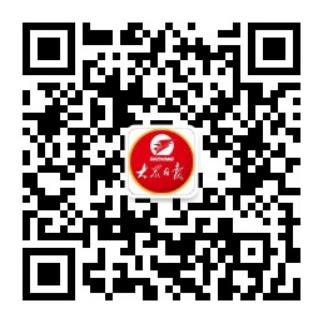 （扫二维码进入微信公众号）党史学习教育知识竞赛试题（全）【供参考】目录试题一试题二试题三试题四试题五试题六试题七试题八试题九试题十“党史知识竞赛”试题一单选题（共40题）（D）1．五四运动对中国共产党建立的意义在于（ ）。               A.标志着中国现代史的开端               B.标志着中国共产党的创建               C.具备历史意义               D.促进了马克思主义和中国工人运动的结合（B）2．中国的新民主主义革命开始的标志是（ ）。               A.新文化运动               B.五四运动               C.中国共产党成立               D.五卅运动（B）3．新文化运动兴起的标志是（ ）在上海创办（ ）（原名《青年杂志》）。               A.李大钊 《新青年》               B.陈独秀 《新青年》               C.李大钊 《晨钟》               D.陈独秀 《晨钟》（C）4．五四运动的导火线，是中国在巴黎召开的（ ）中遭到不公平的待遇。               A.亚非会议               B.国际联盟会议               C.巴黎和会               D.日内瓦会议（D）5．1921年7月23日,中共一大在（ ）开幕,7月30日晚因敌探干扰和法租界巡捕搜查，会议被迫终止，转至（ ）南湖一艘船上进行，最终圆满落幕。               A.上海 杭州               B.杭州 嘉兴               C.上海 南京               D.上海 嘉兴（A）6．1919年5月，中国最早的马克思主义者（ ）在《新青年》发表《我的马克思主义观》，系统地介绍了马克思主义。               A.李大钊               B.陈独秀               C.毛泽东               D.邓中夏（B）7．中国共产党成立的具体时间是（ ）。               A.1921年7月1日               B.1921年7月23日               C.1921年6月1日               D.1921年7月21日（C）8．新文化运动的两大口号是（ ）。               A.新道德和新文学               B.民权和平等               C.民主和科学               D.自由和民主（C）9．从1920年8月到1921年春，中国国内先后有（ ）个城市建立起共产党早期组织，其成员也在逐步地增加。               A.四               B.五               C.六               D.七（B）10．中国共产党成立后的第一个党章是（ ）通过的，它对党员条件、党的各级组织的建设和党的纪律作了具体规定。               A.中共一大               B.中共二大               C.中共三大               D.中共四大（A）11．第一次国共合作正式建立的标志是（ ）。               A.国民党第一次全国代表大会的召开               B.黄埔军校的建立               C.中共三大的召开               D.北伐战争的开始（B）12．1945年4月23日至6月11日，中共（ ）在延安举行。这次会议将毛泽东思想作为党的指导思想写入党章。               A.六大               B.七大               C.七届二中全会               D.八大（B）13．领导我们事业的核心力量是中国共产党，这一论断是毛泽东在（ ）中提出来的。               A.《在中国共产党第七届中央委员会第二次全体会议上的报告》               B.《中华人民共和国第一届全国人民代表大会第一次会议开幕词》               C.《关于正确处理人民内部矛盾的问题》（C）14．标志着中国共产党开始独立领导革命战争和创建人民军队的事件是（ ）。               A.秋收起义               B.广州起义               C.南昌起义               D.百色起义（B）15．中国共产党人建立苏维埃政权的首次尝试出现在（ ）。               A.秋收起义               B.广州起义               C.南昌起义               D.百色起义（A）16．由大革命失败进入到土地革命战争的一个历史转折点的标志是（ ）。               A.八七会议               B.遵义会议               C.中共四大               D.中共五大（D）17．毛泽东创建的第一个农村革命根据地是井冈山革命根据地。井冈山革命根据地的创建，最主要的意义是（ ）。               A.开始游击战争的尝试               B.揭开了中国革命从城市转入农村的序幕               C.创建人民军队的开始               D.点燃了“工农武装割据”的星星之火（B）18．（ ）决议是中国共产党和红军建设的纲领性文献，解决了在农村进行战争的环境中如何将以农民为主要成分的革命军队建设成无产阶级领导的新型人民军队这个根本性问题。               A.八七会议               B.古田会议               C.中共六大               D.中共七大（B）19．红军长征途中召开的（ ），开始确立了毛泽东在党中央和红军的领导地位，挽救了党、挽救了红军、挽救了中国革命，成为党的历史上一个生死攸关的转折点。               A.八七会议               B.遵义会议               C.古田会议               D.两河口会议（D）20．( ) 基本上克服了党内以王明为代表的右倾错误，进一步确定了毛泽东在全党的领导地位，为党领导抗战胜利，奠定了坚实的基础。该次会议第一次鲜明地提出了“马克思主义中国化”的命题和任务，具有重大的理论意义和历史意义。               A.中共二大               B.中共四大               C.中共六大               D.中共六届六中全会（C）21．中国共产党在八七会议上纠正了陈独秀的右倾机会主义错误，在遵义会议上结束了“左”倾教条主义错误在中央的统治。右倾机会主义和“左”倾错误反映在党的作风问题上，主要是缺乏（   ）。               A.批评与自我批评的态度               B.民主与法制的观念               C.理论联系实际的思想               D.密切联系群众的作风（A）22．从近代到新中国成立前我国第一次取得对外反侵略战争完全胜利的是（ ）。               A.抗日战争               B.鸦片战争               C.甲午战争               D.三元里人民抗英斗争（A）23．1931年，日本关东军蓄意炸毁沈阳北郊柳条湖附近南满铁路铁轨，反诬是中国军队所为，突然进攻沈阳北大营中国军队，发动了（ ）。               A.九一八事变               B.八一三事变               C.一二八事变               D.七七事变（C）24．1935年12月，中共中央在（ ）上确定了抗日民族统一战线的策略方针。               A.八七会议               B.洛川会议               C.瓦窑堡会议               D.十二月会议（B）25．1937年日本全面侵华战争爆发的标志是（ ），又称（ ）。               A.卢沟桥事变 九一八事变               B.卢沟桥事变 七七事变               C.济南惨案 七七事变               D.济南惨案 五三惨案（D）26．1937年（ ）爆发，全面抗战由此开始。               A.九一八事变               B.八一三事变               C.一二八事变               D.七七事变（A）27．西安事变和平解决的最根本前提是（ ）。               A.中日民族矛盾上升为最主要矛盾               B.中国共产党倡议和平解决               C.蒋介石接受停止内战、联共抗日主张               D.英美支持蒋介石在中国继续掌权（D）28．国共两党实现第二次合作的标志是（ ）。               A.西安事变的和平解决               B.八一三事变后国民政府发表自卫声明               C.红军改编为国民革命军               D.国民党公布《中共中央为公布国共合作宣言》并发表蒋介石谈话（A）29．全面抗战爆发后，八路军打的第一个大胜仗，打破了日军不可战胜的神话的是（ ）。               A.平型关大捷               B.台儿庄战役               C.武汉会战               D.长沙大捷（B）30．1938年1月1日，中共山东省委在（ ）直接领导发动抗日武装起义，成立八路军山东人民抗日游击第四支队，这是山东全境影响最大的一次抗日武装起义。               A.威海天福山               B.泰安徂徕山               C.长山黑铁山               D.寿光牛头镇（A）31．为了驳斥“亡国论”和“速胜论”的错误观点，系统阐述党的抗日持久战方针，毛泽东于1938年5月写了（ ）这篇重要文章。               A.《论持久战》               B.《论联合政府》               C.《论反对日本帝国主义的策略》               D.《反对日本进攻的方针、办法和前途》（C）32．1938年10月，广州、武汉相继失陷后，中国的抗日战争进入（ ）。               A.战略防御阶段               B.战略进攻阶段               C.战略相持阶段               D.战略反攻阶段（D）33．（ ）中共中央根据抗战形势的发展与山东地区的斗争情况，决定将苏鲁豫皖边区省委改为山东分局，郭洪涛任山东分局书记。               A.1938年1月               B.1938年5月               C.1938年8月               D.1938年12月（A）34．1939年1月1日，中共山东分局机关报《大众日报》在（ ）创刊。               A.沂水王庄               B.莒南大店               C.沂南青驼寺               D.蒙阴（B）35．1940年11月，山东省临时参议会颁布（ ），这是中国共产党的历史上第一部专门的人权保障条例。               A.《人权条例》               B.《人权保障条例》               C.《人权宣言》               D.《人权法案》（A）36．抗日战争时期，中国共产党领导的第一个省政府是（ ）。               A.山东省政府               B.山西省政府               C.河南省政府               D.河北省政府（C）37．下列关于延安整风运动的表述，不正确的是（ ）。               A.是一次全党范围内的马克思主义思想教育运动               B.是破除党内把马克思主义教条化的伟大思想运动               C.确立了毛泽东思想为全党的指导思想               D.为抗日战争的胜利和新民主主义革命在全国的胜利，奠定了重要的思想政治基础（C）38．中共七大系统地总结了党24年来领导中国革命的经验，深刻地论述了（ ）的基本理论。               A.统一战线               B.社会主义               C.新民主主义               D.农村包围城市（B）39．中共（ ）把党在长期奋斗中形成的优良作风概括为理论和实践相结合的作风，和人民群众紧密联系在一起的作风以及批评和自我批评的作风。               A.六大               B.七大               C.延安整风运动               D.八大（C）40．1945年（ ），日本在投降书上签字，中国抗日战争胜利结束。9月3日被确定为中国抗日战争胜利纪念日。               A.8月15日               B.8月16日               C.9月2日               D.9月3日二、多选题（共26题）（B,C,D）1．抗日战争胜利的历史意义是（ ）。               A.结束了中国半殖民地的历史               B.是中国人民自近代以来第一次取得的反帝斗争的完全胜利               C.为民主革命在全国的胜利奠定了基础               D.为世界反法西斯战争的胜利作出了巨大贡献（B,C,D）2．1947年6月起，人民解放军开始全国性反攻，进攻中原地区的有（ ）。               A.聂荣臻率领的晋察冀解放军               B.刘伯承、邓小平率领的晋冀鲁豫解放军               C.陈赓等率领的晋冀鲁豫太岳兵团               D.陈毅、粟裕率领的华东解放军（B,C,D）3．中共七大总结历史经验,把党在长期奋斗中形成的优良传统作风概括为（ ）。              A全心全意为人民服务的作风B理论和实践相结合的作风C批评与自我批评的作风D密切联系群众的作风（A,C）4．中国共产党七届二中全会提出的“两个务必”的具体内容是（ ）。               A.务必继续保持谦虚谨慎、不骄不躁的作风               B.务必继续保持以人民为中心的作风               C.务必继续保持艰苦奋斗的作风               D.务必继续保持全心全意为人民服务的作风（A,B,C,D）5．中华人民共和国成立的伟大意义是（ ）。               A.结束了100多年来帝国主义勾结封建统治者剥削压迫中国各族人民和内外战乱频繁、国家四分五裂的局面               B.实现了梦寐以求的民族解放和国家独立，开辟了中国历史的新纪元               C.深刻影响了世界历史发展进程，在约占世界人口1/4、领土面积位于世界第三的中国，冲破了帝国主义的东方战线               D.大大加强了世界和平民主和社会主义阵营的力量，极大地改变了世界政治格局（B,C,D）6．1956年我国的社会主义改造对象是（ ）。               A.官僚资本主义的社会主义改造               B.个体农业的社会主义改造               C.手工业的社会主义改造               D.资本主义工商业的社会主义改造（A,B,C,D）7．中国共产党在过渡时期的总路线和总任务是（ ）。               A.实现对资本主义工商业的社会主义改造               B.实现对农业的社会主义改造               C.实现对手工业的社会主义改造               D.逐步实现国家的社会主义工业化（A,B,C）8．新中国在20世纪50年代的主要外交活动有（ ）。               A.提出和平共处五项原则               B.参加日内瓦国际会议               C.参加万隆会议               D.提出三个世界的理论（A,C）9．从1949年10月中华人民共和国成立到1956年基本完成社会主义改造，我国相继实现了（ ），（ ）的两个历史性转变。               A.从半殖民地半封建社会到民族独立、人民当家作主的新社会               B.从资本主义社会到民族独立、人民当家作主的新社会               C.从新民主主义到社会主义               D.从旧民主主义到新民主主义（B,C,D）10．三反运动是指新中国成立初期在中国共产党和国家机关内部开展的( )的运动。               A.反行贿               B.反贪污               C.反浪费               D.反官僚主义（A,B,C,D）11．五反运动是指新中国成立初期在资本主义工商业者中开展的( )、反盗窃国家经济情报的斗争。               A.反行贿               B.反偷税漏税               C.反盗骗国家财产               D.反偷工减料（A,B）12．中共八大坚持了1956年5月党中央提出的（   ），即（   ）的经济建设方针。               A.既反保守又反冒进               B.在综合平衡中稳步前进               C.层层抬高计划指标               D.利用国际缓和形势加快建设步伐（B,C）13．1962年9月中共八届十中全会后，中共中央决定在农村开展社会主义教育运动。前期是“清账目、清仓库、清财务、清工分”的“（ ）”；其后期，扩展为“清政治、清经济、清思想、清组织”，又称“（ ）”运动。               A.生产运动               B.小四清               C.四清               D.社教（A,B,C,D）14．中共六届六中全会肯定了毛泽东在全党的领导地位，第一次完整提出民主集中制的“四个服从”原则：（ ）。               A.个人服从组织               B.少数服从多数               C.下级服从上级               D.全党服从中央（A,B,C）15．中共十一届三中全会前，取得探索中国社会主义建设的重要成果有（ ）。               A.《论十大关系》的发表               B.中共八大召开及其重要决策               C.《关于正确处理人民内部矛盾的问题》的发表               D.“大跃进”的发动（A,B,C）16．全面建设社会主义时期的重要工程和科技成就有（ ）。               A.原子弹爆炸成功               B.人工合成牛胰岛素结晶成功               C.大庆油田建成               D.葛洲坝水利工程建成（A,B,C,D）17．1956年至1966年，中国人民和中国共产党人坚持独立自主、自力更生，顶住压力、战胜困难，表现出了无比的英雄气概和高昂的精神状态，（ ）就是这期间涌现的光辉榜样。               A.焦裕禄               B.王进喜               C.欧阳海               D.雷锋（B,D）18．“文化大革命”为我们留下的深刻教训是（ ）。               A.要警惕修正主义的思想倾向               B.要防止个人崇拜和思想僵化               C.应该以阶级斗争为工作中心               D.必须健全国家的民主和法律制度（A,C）19．中共十一届三中全会以来，以邓小平为主要代表的中国共产党人初步回答的首要的基本理论问题是（ ）。               A.什么是社会主义               B.建设什么样的党               C.怎样建设社会主义               D.怎样建设党（A,B,C,D）20．1979年，邓小平提出在改革开放过程中必须坚持的四项基本原则是（ ）。               A.坚持社会主义道路               B.坚持人民民主专政               C.坚持共产党的领导               D.坚持马列主义、毛泽东思想（A,C,D）21．称邓小平理论是马克思主义，是指（ ）。               A.它所依据和坚持和世界观和方法论是马克思主义               B.它是中国传统文化的继承               C.它遵循的是马克思主义的基本理论和基本原则               D.它与马列主义和毛泽东思想是一脉相承的（A,B,C,D）22．1989年12月,中共中央发出《关于坚持和完善中国共产党领导的多党合作和政治协商制度的意见》指出:中国共产党同各民主党派合作的基本方针是（ ）。               A.长期共存               B.互相监督               C.肝胆相照               D.荣辱与共（B,C,D）23．社会主义民主是（ ）。               A.所有人的民主               B.历史上最广泛、最高类型的民主               C.共产党领导下的民主               D.与资本主义民主根本不同的民主（A,B,C）24．“一国两制”的基础是“一个中国”，表现在（ ）。               A.世界上只有一个中国               B.台湾、香港、澳门都是中国不可分割的组成部分               C.中国的中央政府在北京               D.台湾有自己的军队（A,B,D）25．1992年春，邓小平先后视察武昌、深圳等地，发表了著名的南方谈话，南方谈话中提出的“三个有利于”的内容是我们各项工作都要把（ ）作为总的出发点和检验标准。               A.有利于发展社会主义社会的生产力               B.有利于增强社会主义国家的综合国力               C.有利于工农业发展               D.有利于提高人民的生活水平（A,C,D）26．1992年春，邓小平南方谈话中提出的重要思想观点有（ ）。               A.关于社会主义市场经济理论               B.关于党的“一个中心、两个基本点”的基本路线               C.关于社会主义本质的理论               D.关于“三个有利于”标准的理论三、判断题（共34题）（A）1．“不忘初心，牢记使命”主题教育，要把“改”字贯穿始终，立查立改、即知即改，能够当下改的，明确时限和要求，按期整改到位；一时解决不了的，要盯住不放，通过不断深化认识、增强自觉，明确阶段目标，持续整改。               A.对               B.错（A）2．初期新文化运动，实质上仍然是资产阶级的新文化反对封建阶级的旧文化的斗争，属于资产阶级旧民主主义性质的运动。               A.对               B.错（B）3．1919年五四运动以前的初期新文化运动已经超出了反帝反封建的资产阶级民主主义的范畴。               A.对               B.错（B）4．初期新文化运动的基本口号是反帝反封建。               A.对               B.错（A）5．巴黎和会规定，德国应将在中国山东获得的一切特权转让给日本。               A.对               B.错（A）6．轰轰烈烈的辛亥革命最终归于失败的根本原因是没有一个坚强有力的革命政党。               A.对               B.错（A）7．中国半殖民地半封建的国情决定了中国社会的主要矛盾是中华民族与帝国主义的矛盾和人民大众与封建主义的矛盾，其中中华民族与帝国主义的矛盾是各种矛盾中最主要的矛盾。               A.对               B.错（B）8．在社会主义初级阶段中，主要矛盾是生产力同生产关系、经济基础同上层建筑的矛盾。               A.对               B.错（B）9．1938年12月，八路军第一纵队的成立，标志着山东人民抗日起义武装由若干分散的游击队，转变为在战略上统一指挥的游击兵团。               A.对               B.错（A）10．中国无产阶级作为独立的政治力量第一次登上历史舞台是在五四运动。               A.对               B.错（A）11．新民主主义革命不是一般地反对资本主义和资产阶级。               A.对               B.错（A）12．区别新民主主义革命与旧民主主义革命的根本标志是革命领导权不同。               A.对               B.错（B）13．在近代，中国资本主义发展的最主要障碍是封建主义。               A.对               B.错（B）14．孙中山是在中国大地上举起十月社会主义革命旗帜的第一人。               A.对               B.错（B）15．1911年 1 月 1 日，孙中山在南京就任中华民国第一任临时大总统。新政府制定了具有资产阶级共和国宪法性质的《中华民国临时约法》。               A.对               B.错（B）16．1921年7月23日，中国共产党第一次全国代表大会在上海开幕，李大钊和陈独秀作为党的创始人参加了大会。               A.对               B.错（B）17．中国共产党第一次代表大会召开的时间是1921年7月1日。               A.对               B.错（B）18．确定党的名称为“中国共产党”是在党正式成立之前。               A.对               B.错（A）19．党的第一次代表大会通过了党的纲领，正式确立党的名称为“中国共产党”。               A.对               B.错（B）20．正式确定每年的7月1日为中国共产党的建党日是在1949年新中国成立时。               A.对               B.错（B）21．中国共产党并不是一开始就把社会主义和共产主义规定为自己的奋斗目标，而是有一个发展的过程。               A.对               B.错（B）22．1928年6月在莫斯科举行的是中国共产党第五次全国代表大会。               A.对               B.错（A）23．第一次国内革命战争是中国人民在中国共产党和中国国民党合作领导下进行的反帝反封建的革命斗争。               A.对               B.错（A）24．中国共产党第三次代表大会决定共产党员以个人身份加入国民党。               A.对               B.错（A）25．第一次国共合作的政治基础是孙中山的新三民主义纲领。               A.对               B.错（B）26．在第一次大革命时期，中国共产党之所以同意与孙中山领导的国民党建立统一战线，主要是因为孙中山具有共产主义思想。               A.对               B.错（B）27．党的三大在全中国人民面前破天荒第一次提出了明确的反帝反封建的民主革命纲领。               A.对               B.错（A）28．第一次“左”倾错误是在瞿秋白为中央主要领导的时候发生的。               A.对               B.错（A）29．毛泽东在《战争和战略问题》一文中指出，革命的中心任务和最高形式是武装夺取政权。               A.对               B.错（A）30．从组织上确立了中国共产党对军队的领导制度是在“三湾改编”以后。               A.对               B.错（B）31．工人阶级是中国革命的主要力量。               A.对               B.错（B）32．党的三大第一次将党在民主革命中要实现的目标同将来进行社会主义革命要实现的长远目标结合起来。               A.对               B.错（B）33．到中共一大召开前，中国国内先后有五个城市建立起共产党早期组织。               A.对               B.错（B）34．1941年，在反“围剿”斗争中，山东的八路军提出“翻边战术”，即敌打进我这里来，我打到敌那里去，有力地打击了敌人。               A.对               B.错返回目录“党史学习教育知识竞赛”试题二一、单选题（共40题）（D）1．国民党发动全面内战是从1946年进攻（ ）解放区开始的。               A.冀鲁豫               B.陕甘宁               C.山东               D.中原（B）2．从1946年6月到1947年6月的一年多时间，是人民解放军实行战略（ ），抗击国民党军队进攻的阶段。               A.进攻               B.防御               C.相持               D.反攻（A）3．1947年5月，在国民党统治区，爱国学生掀起了声势浩大的（ ）。               A.反饥饿、反内战运动               B.抗议美军暴行运动               C.罢课运动               D.民主运动（C）4．1947年7月至9月，在（ ）的主持下，中共中央工作委员会在河北平山县西柏坡召开全国土地会议，制定了《中国土地法大纲》。               A.毛泽东               B.周恩来               C.刘少奇               D.任弼时（A）5．1947年《中国土地法大纲》规定的土地分配办法是（ ）。               A.按人口平均分配土地               B.按阶级成分分配土地               C.按实际劳动力分配土地               D.按各地情况采取不同标准分地（D）6．陈毅在《记淮海前线见闻》一诗中说：“几十万民工走不通，骏马高车送粮食。随军旋转逐西东，前线争立功。”出现这种场景的根本原因是（ ）。               A.翻身农民踊跃支援前线               B.东北全境解放鼓舞人心               C.解放军的作战方针正确               D.解放区实行了土地改革（A）7．（ ）是人民解放军攻克敌人重点设防的大城市的开始，揭开了人民解放战争战略决战的序幕。               A.济南战役               B.平津战役               C.孟良崮战役               D.莱芜战役（D）8．1949年3月，中共中央在（ ）召开七届二中全会。毛泽东在会上向全党同志提出了著名的“两个务必”。               A.阜平               B.延安               C.北京               D.西柏坡（B）9．党的工作重心由乡村转移到城市的决定是在中共（ ）上作出的。               A.七大               B.七届二中全会               C.七届三中全会               D.七届四中全会（B）10．1949年4月23日，经过渡江战役，人民解放军胜利解放（ ），宣告国民党在全国反动统治的覆灭。               A.上海               B.南京               C.南昌               D.杭州（B）11．1949年9月21日，（ ）第一届全体会议在北平隆重开幕。毛泽东在开幕词中庄严地宣告：“占人类总数四分之一的中国人从此站立起来了。”               A.中国人民代表大会               B.中国人民政治协商会议               C.政务院会议               D.中央政治局会议（C）12．毛泽东在中共（ ）提出了“不要四面出击”的方针。               A.七大               B.七届二中全会               C.七届三中全会               D.七届四中全会（B）13．新中国成立初期，人民政府为稳定市场，安定人心，严厉打击投机倒把活动，经过（ ），稳定了物价，结束了我国连续十多年物价暴涨的局面。               A.“银元之战”和“煤油之战”               B.“银元之战”和“米棉之战”               C.“煤油之战”和“米棉之战”               D.“米棉之战”和“债券之战”（A）14．（ ），为了抗美援朝、保家卫国，中共中央命令中国人民志愿军出兵朝鲜作战，并任命彭德怀为志愿军司令员兼政治委员。               A.1950年10月               B.1951年10月               C.1952年10月               D.1953年10月（A）15．新中国成立之初，中央确定调整工商业工作，必须在“公私兼顾，劳资两利”的基本方针下，重点调整（ ）。               A.公私关系               B.劳资关系               C.产销关系               D.内部管理（C）16．从1950年冬到1952年底,除一部分少数民族地区及台湾省外,广大新解放区的( )运动基本完成，它摧毁了中国封建制度的经济基础,使农民获得土地等基本生产资料。               A.大生产               B.四清               C.土地改革               D.社会主义改造（B）17．（ ）中华人民共和国中央人民政府公布了《中华人民共和国婚姻法》，这是新中国成立后制定的第一部基本法律。               A.1949年4月30日               B.1950年4月30日               C.1951年4月30日               D.1952年4月30日（B）18．1953年至1957年是中国共产党和政府实施第一个五年计划的时期，也被称为新中国工业化的起步时期。在当时的历史条件下，“一五”计划把（ ）作为经济建设的中心环节。               A.优先发展轻工业               B.优先发展重工业               C.轻工业、重工业并重               D.工业、农业并重（A）19．1954年9月15日至28日，第一届全国人民代表大会第一次会议在北京隆重召开。大会通过了（ ），以根本大法的形式，把中国共产党在过渡时期的总路线作为国家在过渡时期的总任务确定下来。               A.《中华人民共和国宪法》               B.《中华人民共和国土地法》               C.《中国共产党党章》               D.《中华人民共和国第一个五年计划》（D）20．（ ）年底，社会主义改造取得决定性的胜利，基本消灭了剥削制度，全民所有制和劳动群众集体所有制这两种社会主义公有制形式，已在国民经济中占据绝对优势地位。               A.1953               B.1954               C.1955               D.1956（D）21．中国共产党开始在实践中探索本国建设社会主义道路的标志是（ ）。               A.过渡时期总路线的制定               B.整风运动的开始               C.毛泽东在最高国务会议上作《论十大关系》的报告               D.中共八大召开（C）22．我国第一部社会主义类型的宪法通过并颁布实施是在（ ）。               A.1949               B.1952               C.1954               D.1982（C）23．第一届全国人民代表大会选举的人大常委会委员长是（ ）。               A.董必武               B.周恩来               C.刘少奇               D.林伯渠（B）24．从法律上规定我国的社会主义原则和方向的文献是（ ）。               A.《共同纲领》               B.《中华人民共和国宪法》               C.《新民主主义论》               D.《关于正确处理人民内部矛盾的问题》（B）25．人民代表大会制度作为我国的根本政治制度，是经由1954年9月召开的第一届全国人民代表大会第一次会议通过的（ ）正式确立的。               A.《中国人民政治协商会议共同纲领》               B.《中华人民共和国宪法》               C.《中华人民共和国中央人民政府组织法》               D.《全国人民代表大会一届一次会议公报》（C）26．毛泽东《论十大关系》主要探讨的是（ ）。               A.政治问题               B.社会问题               C.经济问题               D.思想路线问题（B）27．1955年率团出席亚非会议的是（ ）。               A.刘少奇               B.周恩来               C.陈毅               D.宋庆龄（C）28．中国共产党首次明确提出执政党的建设问题是在（ ）。               A.中共七大               B.中共八大               C.中共七届二中全会               D.中共七届三中全会（D）29．1958年5月, 中共八大二次会议正式提出“鼓足干劲、力争上游、多快好省地建设社会主义”的总路线。会后,以片面追求工农业生产和建设的高速度,大幅度地提高和修改计划指标为标志的“（ ）”运动在全国范围内开展起来。               A.大生产               B.四清               C.土地改革               D.大跃进（B）30．1958年8月北戴河会议上，通过了《中共中央关于在农村建立人民公社问题的决议》，把人民公社化运动推向高潮。人民公社的基本特点是规模大，生产资料公有化程度高，被概括为“（ ）”。               A.一大二全               B.一大二公               C.一大二高               D.一公二高（C）31．1960年，中央提出“调整、巩固、充实、提高”的八字方针，其中“调整”的含义是（ ）。               A.调整阶级斗争和经济建设的关系               B.调整党群关系和干群关系               C.调整国民经济各方面的比例关系               D.调整中共与民主党派的关系（C）32．全国开展“向雷锋同志学习”的热潮始于（ ）。               A.1961年               B.1962年               C.1963年               D.1964年（B）33．在1964年底到1965年初召开的（ ）上，周恩来在政府工作报告中宣布，全国人民要努力奋斗，把我国逐步建设成一个具有现代农业、现代工业、现代国防和现代科学技术的社会主义强国。这是第一次郑重地向全国人民宣布四个现代化的任务。               A.二届全国人大一次会议               B.三届全国人大一次会议               C.四届全国人大一次会议               D.五届全国人大一次会议（C）34．1964年10月16日，我国成功地爆炸了第一颗（ ），有力地打破了超级大国的核垄断和核讹诈，提高了我国的国际地位。               A.中子弹               B.导弹               C.原子弹               D.氢弹（B）35．"新中国成立以来，我国农村生产关系变革、调整的步骤依次为（ ）。①土地改革②人民公社化③农业合作化④家庭联产承包责任制"               A.②④③①               B.①③②④               C.③②④①               D.④①③②（B）36．新中国外交政策成熟的标志是（ ）。               A.《中苏友好同盟互助条约》的签订               B.和平共处五项原则的提出               C.出席亚非会议               D.参加1954年的日内瓦国际会议（A）37．中国政府第一次公开提出和平解决台湾问题的方针，是在（ ）中。               A.全国人大常委会《告台湾同胞书》               B.《论十大关系》               C.第26届联合国大会               D.中美上海公报（D）38．1971年10月25日，第（ ）联合国大会通过决议，恢复中华人民共和国在联合国的合法席位。               A.22届               B.24届               C.25届               D.26届（C）39．美国同中华人民共和国正式建立外交关系是在（ ）。               A.尼克松总统时期               B.福特总统时期               C.卡特总统时期               D.里根总统时期（C）40．中、日两国正式建立外交关系是在（ ）年。               A.1968               B.1971               C.1972               D.1974二、多选题（共26题） （A,C,D）1．在20世纪，中国发生了三次历史性的巨变，这三次是（ ）。               A.孙中山领导的推翻封建专制统治、建立共和政体的辛亥革命               B.中国无产阶级第一次作为独立的政治力量参加的五四运动               C.中国共产党及其领袖毛泽东领导的中华人民共和国的成立和社会主义制度的建立               D.以邓小平为核心的第二代中央领导集体领导的改革开放（C,D）2．20世纪初期，哪两大中、外政治事件促进了中国共产党的诞生？               A.1911年辛亥革命               B.1919年共产国际成立               C.1919年五四运动               D.1917年俄国十月社会主义革命的胜利（B,C,D）3．辛亥革命最终失败的原因是（ ）。               A.没有建立革命政权               B.没有坚强有力的革命政党               C.没有一个彻底的革命纲领               D.没有充分发动和依靠人民大众（B,C,D）4．中国无产阶级的“特殊优点”在于（ ）。               A.不占有任何生产资料               B.人数虽少，但比较集中               C.深受帝国主义、封建主义和官僚资本主义的三重压迫               D.与农民有着天然的联系（A,B,C,D）5．新文化运动的代表人物有（ ）。               A.李大钊               B.陈独秀               C.胡适               D.鲁迅（B,C,D）6．五四运动取得初步胜利的标志是（ ）。               A.《新青年》杂志创办               B.拒绝巴黎和会的和约签字               C.释放被捕学生               D.撤掉曹汝霖、章宗祥、陆宗舆三个卖国贼的职务（B,C,D）7．关于五四运动，下列说法正确的是（ ）。               A.辛亥革命后资产阶级革命派的又一次奋斗               B.近代中国第一次彻底的反帝反封建的革命运动               C.标志着新民主主义革命的开端               D.为中国共产党的成立做了思想上和干部上的准备（A,B,C）8．中国共产党的成立具有划时代的意义，是中国历史上的大事件，从此，中国革命的面目就焕然一新。其重要意义主要体现在：（ ）。               A.使中国革命有了坚强的领导核心，中国人民有了可依赖的组织者和领导者，保证了中国革命的胜利发展。               B.使中国革命有了科学的指导思想——马克思列宁主义。               C.使中国革命有了新的革命方向,在农民阶级和资产阶级革命失败后,中国共产党的出现让在绝望中的中国人民看到了希望——社会主义。               D.使工人阶级成为革命的领导力量。（A,B）9．代表山东地区参加中国共产党第一次代表大会的代表是（ ）。               A.王尽美               B.邓恩铭               C.王乐平               D.王翔千（A,B）10．中国共产党第一次代表大会的长沙代表是（ ）。               A.毛泽东               B.何叔衡               C.王尽美               D.邓恩铭（B,C,D）11．中国共产党在中国新民主主义革命中战胜敌人的三大法宝是（ ）。               A.群众路线               B.统一战线               C.武装斗争               D.党的建设（B,D）12．毛泽东指出，新民主主义革命的对象是（ ）。               A.民族资产阶级               B.帝国主义               C.买办资产阶级               D.封建主义（A,C）13．中共八七会议上确定的两大总方针是（ ）。               A.实行土地革命               B.走农村包围城市道路               C.武装反抗国民党反动派               D.掌握军队领导权（A,B,D）14．下列属于中共党史军史上的三大起义的是（ ）。               A.南昌起义               B.秋收起义               C.平江起义               D.广州起义（B,C,D）15．1927年9月29日，秋收起义各部队到达江西永新县三湾村，在毛泽东领导下进行了改编，史称三湾改编。三湾改编的措施（ ）。               A.确立了毛泽东在党中央和红军的领导地位               B.开始改变旧军队的习气和不良作风               C.从组织上确立了党对军队的领导               D.是建设无产阶级领导的新型人民军队的重要开端（A,B,C）16．1928年在莫斯科召开了中共第六次全国代表大会，以下属于本次大会缺点的是（ ）。               A.把民族资产阶级当成中国革命的“最危险的敌人之一”               B.不顾当时敌强我弱的形势，把党的工作重心放在城市               C.对中国革命的长期性和复杂性认识不足               D.认为中国是半殖民地半封建社会（A,B,C,D）17．中国工农红军游击战争的作战指导原则是（ ）。               A.敌进我退               B.敌驻我扰               C.敌疲我打               D.敌退我追（B,D）18．红军长征开始于（ ），结束于（ ）。               A.1933年10月               B.1934年10月               C.1935年10月               D.1936年10月（A,B,C）19．遵义会议的历史意义是（ ）。               A.遵义会议在中国革命处于生死攸关的危急关头挽救了中国革命               B.遵义会议是中国共产党从幼年走向成熟的标志               C.遵义会议确立了毛泽东在中国共产党的领导地位               D.结束了王明“左”倾错误在中共中央的统治（A,B,D）20．长征结束时会师的三大主力红军是（ ）。               A.红一方面军               B.红二方面军               C.红三方面军               D.红四方面军（A,B,C,D）21．抗日战争时期党领导的武装力量有（ ）。               A.八路军               B.新四军               C.山西青年抗敌决死队               D.东江纵队（A,B,C）22．抗日战争三个阶段的划分：第一阶段：从1937年7月卢沟桥事变到1938年10月广州、武汉失守，是（ ）阶段。第二阶段：从1938年10月至1943年12月，是（ ）阶段。第三阶段：从1944年1月解放区战场局部反攻至1945年8月日本宣布无条件投降，是（ ）阶段。               A.战略防御               B.战略相持               C.战略反攻               D.战略决战（C,D）23．人民解放战争的三大战役是：（ ）、淮海战役和（ ）。其中历时最长、规模最大、歼敌数量最多的是淮海战役。               A.济南战役               B.鲁南战役               C.辽沈战役               D.平津战役（B,C,D）24．在革命战争年代，沂蒙山区涌现出一个伟大的女性群体，她们送子参军、送夫支前，缝军衣、做军鞋、抬担架、推小车，舍生忘死救护八路军伤病员，不遗余力抚养革命后代，谱写了一曲曲血乳交融的军民鱼水情的颂歌，被人们誉为（ ）、（ ）和（ ）。               A.沂蒙支前队               B.沂蒙红嫂               C.沂蒙母亲               D.沂蒙六姐妹（A,B,C）25．中国革命战争的基本形式有（ ）。               A.游击战               B.运动战               C.阵地战               D.地雷战（A,B,C,D）26．1940年7月26日，（ ）在沂南青驼寺开幕。大会历时一个月，选举产生了（ ），范明枢为参议长；选举产生了省级行政机关（ ），后改为山东省战时行政委员会，1945年8月，改为（ ）。山东统一的抗日民主政权的成立和各级抗日民主政权的建立，标志着山东抗日根据地的正式形成。               A.山东省联合大会               B.山东省临时参议会               C.山东省战时工作推行委员会               D.山东省政府三、判断题（共34题）（A）1．人民军队区别于其他一切军队的基本标志就是，不仅是战斗队，而且也是工作队和生产队。               A.对               B.错（B）2．1922年5月上旬，中国共产党以中国劳动组合书记部的名义，在上海召开第一次全国劳动大会。               A.对               B.错（A）3．中国共产党是中国工人阶级的先锋队，同时又是中国人民和中华民族的先锋队。               A.对               B.错（B）4．中国人民所以接受中国共产党的领导，归根结底是由党的纲领决定的。               A.对               B.错（A）5．新民主主义革命由无产阶级领导，但并不消灭一般的资本主义。               A.对               B.错（B）6．在新民主主义革命中，资产阶级虽然一定程度上也属于革命的动力，但任何时候资产阶级都不可能成为革命的同盟军。               A.对               B.错（B）7．1937 年12 月，发生了震惊中外的西安事变。               A.对               B.错（A）8．中国工农红军进行的两万五千里长征是在第五次反“围剿”失败的背景下进行的。               A.对               B.错（A）9．1935年1月召开的遵义会议是中共历史上一个生死攸关的转折点。               A.对               B.错（A）10．长征精神的主题是“一不怕苦，二不怕死”。               A.对               B.错（B）11．“枪杆子里面出政权”是毛泽东在遵义会议上第一次提出的。               A.对               B.错（A）12．第二次国共合作没有一个为国共两党所共同承认和正式公布的政治纲领。               A.对               B.错（B）13．红军改编为八路军和《抗日救国十大纲领》的发表，标志着国共两党第二次合作的正式形成。               A.对               B.错（B）14．中国抗日战争胜利纪念日是8月15日。               A.对               B.错（B）15．中国新民主主义革命胜利的三大法宝是：统一战线、武装斗争、群众路线。               A.对               B.错（A）16．中国的抗日民族统一战线既不同于第一次国共合作，也不同于其他国家的反法西斯统一战线。               A.对               B.错（A）17．抗日战争时期的统一战线，其政治基础是共同抗日。               A.对               B.错（B）18．1941年1月,国民党军队在安徽茂林包围袭击奉命北移的新四军军部及所属部队,事后蒋介石反诬新四军“叛变”,宣布取消新四军番号。这次事件被称马日事变。               A.对               B.错（A）19．延安整风运动的任务是：反对主观主义以整顿学风，反对宗派主义以整顿党风，反对党八股以整顿文风。               A.对               B.错（B）20．1942年延安整风最主要的任务是反对机会主义。               A.对               B.错（A）21．延安整风运动的方针是“惩前毖后，治病救人”。               A.对               B.错（A）22．中共七大特别强调，党的群众路线是党的根本的政治路线和组织路线。               A.对               B.错（A）23．我们党要团结带领人民有效应对重大挑战、抵御重大风险、克服重大阻力、解决重大矛盾，必须进行具有许多新的历史特点的伟大斗争。               A.对               B.错（A）24．民主革命时期党的中心任务是进行武装斗争。               A.对               B.错（A）25．在共产党内，毛泽东最早提出了马克思主义中国化的思想。               A.对               B.错（A）26．中共七届二中全会着重讨论了党的工作重心的战略转移的问题。               A.对               B.错（B）27．在抗美援朝前，毛泽东提出了“一切反动派都是纸老虎”的著名论断。               A.对               B.错（B）28．“大跃进”时期是改革开放前我国经济效益最好的时期。               A.对               B.错（B）29．中华人民共和国宣布成立后，中国政府宣布愿意同世界上一切国家无条件建立外交关系。               A.对               B.错（B）30．我国剥削制度被消灭的标志是土地改革的完成。               A.对               B.错（A）31．1949年的《共同纲领》起了中华人民共和国临时宪法的作用。               A.对               B.错（B）32．第一届全国人民代表大会选举的人大常委会委员长是董必武。               A.对               B.错（A）33．1957年的整风运动和1942年的延安整风运动相比较，在内容上的主要不同点是反对官僚主义。               A.对               B.错（B）34．主观主义的主要表现形式是教条主义和冒险主义。               A.对               B.错返回目录“党史学习教育知识竞赛”试题三一、单选题（共40题）（C）1．我国处理民族关系的一项重要政治制度，是在少数民族地区实行（ ）。               A.民族平等               B.民族团结               C.民族区域自治               D.共同繁荣（A）2．1975年，邓小平在毛泽东支持下主持中央日常工作，从整顿（ ）开始，着手对许多方面的工作进行整顿。               A.铁路               B.教育科技               C.农业               D.工业（A）3．“文化大革命”结束后，针对“两个凡是”的思想禁锢，中国共产党开展了（ ）。               A.真理标准问题的讨论               B.要不要改革开放的讨论               C.如何评价毛泽东的讨论               D.转移工作重心的讨论（A）4．1978年5月11日，《光明日报》发表题为（ ）的特约评论员文章，从根本上否定了“两个凡是”的错误方针，揭开了真理标准讨论的序幕。               A.《实践是检验真理的唯一标准》               B.《一切主观世界的东西都要接受实践的检验》               C.《马克思主义的一个最基本的原则》               D.《唯一的标准》（A）5．标志着我国进入改革开放新时期的重要会议是（ ）。               A.中共十一届三中全会               B.中共八大               C.中共九届二中全会               D.中共十二大（A）6．1978年，中共中央召开十一届三中全会，全会的中心议题是讨论（ ）。               A.全党工作的重点转移到社会主义现代化建设上来               B.通过建立社会主义市场经济体制纲领               C.拨乱反正               D.确立解放思想、实事求是的思想路线（C）7．下列关于中共十一届三中全会，表述不正确的一项是（ ）。               A.全会的中心议题是讨论把全党工作的重点转移到社会主义现代化建设上来               B.重新确立了马克思主义实事求是的思想路线               C.邓小平主持了会议               D.全会作出了实行改革开放的新决策，启动了农村改革的新进程（A）8．中共十一届三中全会重新确立的思想路线是（ ）。               A.解放思想，实事求是               B.一切从实际出发               C.理论联系实际               D.从中国的国情出发（A）9．我们党在十一届三中全会上毅然抛弃“以阶级斗争”为纲这个不适用于社会主义社会的“左”的错误方针，把党和国家的工作中心转移到经济建设上来，这是（ ）的拨乱反正。               A.政治路线               B.思想路线               C.组织路线               D.指导方针（A）10．1978年12月13日，在中央工作会议上，邓小平作了题为（ ）的重要讲话，这一讲话实际上成为中共十一届三中全会的主题报告。               A.《解放思想，实事求是，团结一致向前看》               B.《高举毛泽东思想旗帜，坚持实事求是的原则》               C.《坚持党的路线，改进工作方法》               D.《反对教条主义，坚持和发展马克思主义》（A）11．中共十一届三中全会以后，率先进行经济体制改革的是（ ）。               A.农村               B.城市               C.沿海地区               D.内地（A）12．1978年12月，中共中央决定成立（ ）委员会，并选举陈云为第一书记。               A.中央纪律检查               B.发展和改革               C.国家计划               D.国有资产监督管理（A）13．1978年11月，安徽省凤阳县小岗村18户农民冒着风险，在契约上按下血印，悄悄搞起了“( )”联产承包责任制，成为中国农村改革的突破口。改革开放后，我国农业生产的主要形式是家庭联产承包责任制。               A.大包干               B.家庭               C.互助组               D.公社（C）14．1979年4月5日至28日，中共中央召开工作会议，主要讨论经济调整问题。会议通过了中央提出的调整国民经济的八字方针，即（ ）。               A.调整、巩固、充实、提高               B.调整、改革、充实、提高               C.调整、改革、整顿、提高               D.调整、改革、整顿、发展（B）15．"中英关于香港问题的《联合声明》规定，香港回归祖国后（ ）。①设立特别行政区②社会经济制度50年不变③生活方式不变④英国继续参与对香港的管理"               A.①②④               B.①②③               C.②③④               D.①③④（C）16．党中央作出试办深圳、珠海、汕头、厦门特区的重大决策（1985年把特区改为经济特区）是在（ ）年。               A.1978               B.1979               C.1980               D.1981（D）17．1980年8月，邓小平的（ ）一文发表，实际上成为我国政治体制改革的纲领。               A.《设顾问委员会是废除领导职务终身制的过渡办法》               B.《高级干部要带头发扬党的优良传统》               C.《关于高级干部生活待遇的若干规定》               D.《党和国家领导制度的改革》（B）18．标志着中国共产党胜利完成指导思想上拨乱反正的是中共十一届六中全会通过的（ ）。               A.《关于我党若干历史问题的决议》               B.《关于建国以来党的若干历史问题的决议》               C.《关于党内政治生活的若干准则》               D.《关于正确认识毛泽东的历史地位》（B）19．“长期共存、互相监督、肝胆相照、荣辱与共”，中国共产党与民主党派之间合作的这一方针提出的时间是（ ）。               A.第一届人民政协召开时               B.中共十一届三中全会以后               C.新中国国民经济恢复时期               D.社会主义建设全面开展时期（A）20．“三个有利于”的判断标准中最根本的标准是（ ）。               A.是否有利于社会主义生产发展，即生产力标准               B.是否有利于增强综合国力               C.是否有利于社会主义事业的壮大               D.是否有利于人民生活水平的提高（A）21．1984年5月，中共中央、国务院决定开放大连、秦皇岛、天津、烟台、青岛、连云港、上海、宁波、福州、广州、湛江、北海等（ ）沿海港口城市。               A.14个               B.15个               C.16个               D.17个（C）22．中共十二大的主题报告是（ ）。               A.《解放思想，实事求是，团结一致向前看》               B.《沿着有中国特色的社会主义道路前进》               C.《全面开创社会主义现代化建设的新局面》               D.《加快改革开放和现代化建设步伐，夺取有中国特色社会主义事业的更大胜利》（A）23．1984年10月，中共十二届三中全会通过了（ ），以城市为重点的经济体制改革全面展开。               A.《关于经济体制改革的决定》               B.《关于政治体制改革的决定》               C.《关于国营工业企业进行全面整顿的决定》               D.《关于实行承包经营制的决定》（C）24．（   ）把党在社会主义初级阶段的基本路线概括为：领导和团结全国各族人民，以经济建设为中心，坚持四项基本原则，坚持改革开放，自力更生，艰苦创业，为把我国建设成为富强、民主、文明的社会主义现代化国家而奋斗。               A.中共十一届三中全会               B.中共十二大               C.中共十三届四中全会               D.中共十四大（B）25．社会主义初级阶段的理论正式提出是在（ ）上。               A.中共十一届三中全会               B.中共十三大               C.中共十三届四中全会               D.中共十四大（B）26．1986年3月3日,王大珩、王淦昌、陈芳允、杨嘉墀四位科学家提出“关于跟踪研究外国战略性高技术发展的建议”。同年11月,中共中央、国务院批准了《高技术研究发展计划纲要》。此计划后被称为“（ ）”计划。               A.星火               B.八六三               C.二一一               D.九八五（C）27．1987年4月13日,中葡两国政府在北京正式签署关于澳门问题的联合声明,确认中国政府于（ ）日对澳门恢复行使主权。               A.1997年7月1日               B.1997年12月20日               C.1999年12月20日               D.1999年7月1日（B）28．（ ），中共十三届四中全会在北京召开，江泽民同志当选为中央委员会总书记。               A.1988年12月               B.1989年6月               C.1989年12月               D.1990年6月（C）29．1990年9月22日，第（ ）届亚运会在北京隆重开幕。               A.9               B.10               C.11               D.12（A）30．1990年12月（ ）证券交易所正式开业，次年7月（ ）证券交易所正式开业。这两所交易所的成立标志着中华人民共和国证券市场的建立。               A.上海 深圳               B.上海 广州               C.广州 深圳               D.上海 北京（B）31．1992年春，邓小平先后视察武昌、（ ）、（ ）、上海等地，发表了重要谈话，这就是著名的邓小平南方谈话。南方谈话和中共十四大是中国社会改革开放和现代化建设事业进入新的发展阶段的标志。               A.深圳 广州               B.深圳 珠海               C.深圳 福州               D.珠海 广州（B）32．邓小平著名的南方谈话发表于（ ）年。               A.1991               B.1992               C.1993               D.1994（A）33．1992年10月，中共十四大明确提出，我国经济体制改革的目标是建立（ ）。               A.社会主义市场经济体制               B.社会主义计划与市场经济体制               C.社会主义商品经济体制               D.社会主义贸易经济体制（D）34．实现社会主义现代化目标分“三步走”的战略部署是在（ ）。               A.中共十一届三中全会提出的               B.中共十三届四中全会提出的               C.中共十四大提出的               D.中共十三大提出的（C）35．邓小平理论开始形成和发展的标志是（ ）。               A.1956年任中共中央总书记               B.1975年主持国务院工作               C.1978年中共十一届三中全会               D.1987年中共十三大（B）36．1995年5月，中共中央、国务院作出《关于加速科学技术进步的决定》，根据邓小平科学技术是第一生产力的思想，提出了（ ）战略。               A.可持续发展               B.科教兴国               C.西部大开发               D.人才强国（D）37．1996年4月，中国和俄罗斯、哈萨克斯坦、吉尔吉斯斯坦、塔吉克斯坦在上海共同签署协定，建立了（ ）组织。               A.中亚经济合作               B.上海文化交流               C.中亚科技合作               D.上海合作（D）38．中国共产党第一次将邓小平理论明确确立为党的指导思想的文件是（ ）。               A.1992年10月中共十四大政治报告               B.1997年江泽民同志在邓小平追悼大会上的悼词               C.1997年5月19日江泽民同志在中央党校的讲话               D.1997年10月中共十五大政治报告（A）39．（ ）中国对香港恢复行使主权，中华人民共和国香港特别行政区正式成立。               A.1997年7月1日               B.1999年12月20日               C.1993年1月1日               D.1997年7月7日（B）40．中共十五大的报告主题是：高举（ ）伟大旗帜，把建设有中国特色社会主义事业全面推向21世纪。               A.建设有中国特色社会主义理论               B.邓小平理论               C.“三个代表”重要思想               D.改革开放二、多选题（共25题）  （A,B,C,D）1．社会主义的本质是（ ）               A.解放生产力、发展生产力               B.消灭剥削               C.消除两极分化               D.最终达到共同富裕（A,B,C）2．“一个中心、两个基本点”的关系是（ ）。               A.经济建设是中心               B.改革开放是动力               C.四项基本原则是政治保证               D.经济建设是目的（A,B,C,D）3．中国共产党在社会主义初级阶段的基本路线是：领导和团结全国各族人民，以经济建设为中心，坚持四项基本原则，坚持改革开放，自力更生，艰苦创业，为把我国建设成为富强（ ）的社会主义现代化强国而奋斗。               A.民主               B.文明               C.和谐               D.美丽（A,B,C,D）4．我国进行的社会主义改革，是（ ）。               A.社会主义社会发展的动力               B.社会主义现代化的必由之路               C.中国的第二次革命               D.社会主义制度的自我完善（A,B,C）5．中国共产党第十三次全国代表大会的重要贡献是（ ）。               A.分析了当前中国的国情，提出了社会主义初级阶段的理论               B.制定了社会主义初级阶段党的基本路线               C.提出了社会主义初级阶段经济发展的战略部署               D.制定了一部有中国特色的中华人民共和国宪法（A,B,D）6．下列选项中不属于中共十四大内容的是（ ）。               A.清算了资产阶级自由化思想               B.提出了社会主义初级阶段的理论               C.明确了建立社会主义市场经济体制的改革目标               D.作出了改革开放的伟大决策（A,B,C,D）7．社会主义初级阶段是（ ）。               A.中国最大的实际               B.中国最基本的国情               C.我们党对社会主义和中国国情认识上的一次飞跃               D.我们党制定路线方针政策的基本依据和根本出发点（A,D）8．中共十五大规定了我国跨世纪发展的战略部署，提出在1997年到21世纪的前10年这个时期，必须解决好的两大课题是（ ）。               A.建立比较完善的社会主义市场经济体制               B.建设社会主义法治国家               C.完成祖国统一大业               D.保持国民经济持续快速健康发展（A,B）9．中共十六大提出，我们一定要坚持党要管党、从严治党的方针，进一步解决提高（ ）这两大历史性课题。               A.党的领导水平和执政水平               B.拒腐防变和抵御风险能力               C.理论水平和业务素质               D.依法行政和执政为民（A,C,D）10．“三个代表”重要思想的形成，标志着我们党对“三大规律”的认识达到了新的高度，这“三大规律”是指（ ）。               A.共产党执政的规律               B.经济发展的基本规律               C.人类社会发展的规律               D.社会主义建设的规律（B,C,D）11．下列阐述正确的选项是（ ）。               A.中共十三大提出了社会主义初级阶段的基本纲领               B.中共十五大提出了依法治国方略               C.中共十四大提出了建设社会主义市场经济的目标               D.中共十六大提出了全面建设小康社会（A,B,C,D）12．中共十六届三中全会明确提出的科学发展观，是指（ ）。               A.树立全面的发展观               B.坚持以人为本，促进经济社会和人的全面发展               C.树立协调的发展观               D.树立可持续的发展观（B,D）13．科学发展观是马克思主义关于发展的（ ）的集中体现。               A.唯物论               B.世界观               C.辩证法               D.方法论（A,B,C）14．中共十七大对走中国特色社会主义道路提出了四点根本要求，下列属于四点根本要求的是（ ）。               A.继续解放思想               B.坚持改革开放               C.落实科学发展               D.转变发展方式（A,B,C）15．我们要建设的社会主义和谐社会，应该是（ ）、充满活力、安定有序、人与自然和谐相处的社会。               A.民主法治               B.公平正义               C.诚信友爱               D.没有冲突（B,C,D）16．1981年9月30日，时任全国人大常委会委员长的叶剑英，在新华社发表谈话时，阐述了党和政府对两岸和平统一与两岸往来的一系列重要的政策主张，第一次明确两岸“三通”的内容，即由1979年的“通航通邮”与“经济交流”概括为“（ ）”。               A.通话               B.通邮               C.通商               D.通航（B,C,D）17．胡锦涛在庆祝建党九十周年大会的讲话中指出：“90年来，我们党团结带领人民在中国这片古老的土地上，书写了人类发展史上惊天地、泣鬼神的壮丽史诗，集中体现为完成和推进了三件大事。”这“三件大事”是指（ ）。               A.完成了旧民主主义革命，推翻了封建统治，实现了民主共和               B.完成了新民主主义革命，实现了民族独立、人民解放               C.完成了社会主义革命，确立了社会主义基本制度               D.进行了改革开放新的伟大革命，开创、坚持、发展了中国特色社会主义（A,B,C,D）18．中共十八大报告指出，回首近代以来中国波澜壮阔的历史，展望中华民族充满希望的未来，我们得出一个坚定的结论：全面建成小康社会，加快推进社会主义现代化，实现中华民族伟大复兴，必须坚定不移走中国特色社会主义道路。下面关于中国特色社会主义，阐述正确的是（ ）。               A.中国特色社会主义道路是实现途径               B.中国特色社会主义理论体系是行动指南               C.中国特色社会主义制度是根本保障               D.开辟了当代中国马克思主义发展新境界（A,B,C,D）19．中共十八大报告中指出新形势下党面临的“四大考验”是执政考验、（ ）考验、市场经济考验、（ ）考验；“四大危险”是（ ）危险、能力不足危险、（ ）危险、消极腐败危险。               A.改革开放               B.外部环境               C.精神懈怠               D.脱离群众（A,B,C,D）20．中共十八大报告中提出，加强（ ），让人民监督权力，让权力在阳光下运行。               A.党内监督               B.民主监督               C.法律监督               D.舆论监督（A,B,C,D）21．中共十八大提出了深化（ ）、生态体制改革“五位一体”的总体布局。               A.经济体制改革               B.政治体制改革               C.文化体制改革               D.社会体制改革（A,B,C）22．中国梦的本质是实现（ ）。               A.国家富强               B.民族振兴               C.人民幸福               D.社会和谐（A,B,C）23．中国共产党的一切工作都是为了（ ）最广大人民根本利益。               A.实现好               B.维护好               C.发展好               D.稳定好（A,B,C,D）24．中共中央政治局关于改进工作作风、密切联系群众的“八项规定”内容主要包括：要改进调查研究，注重实效；（ ）；要精简文件简报，能不发的尽量不发；（ ）；要改进警卫工作，走进群众；要改进新闻报道，突出基层；（ ）；（ ）。               A.要精简会议活动，少讲空话               B.要规范出访活动，压缩随行               C.要严格文稿发表，少出著作               D.要厉行勤俭节约，廉洁从政（A,B,C,D）25．中共十八大以来，下列被授予全国“时代楷模”荣誉称号的典型中是山东省的是（ ）。               A.新时期基层党员干部的优秀代表、农村基层党支部书记的好榜样——沂源县西里镇张家泉村退伍军人朱彦夫               B.中国紧凑型杂交玉米之父——山东登海种业股份有限公司名誉董事长李登海               C.沂蒙赤子，改革潮头写担当——鲁南制药集团原董事长赵志全               D.我驻索马里使馆牺牲警卫人员武警临沂支队直属大队一中队战士张楠三、判断题（共35题）（B）1．1958年，中国共产党提出的建设社会主义的总路线，严重缺陷是片面强调经济建设的发展速度，忽视了人的主观意志和主观努力的作用。               A.对               B.错（B）2．中国共产党和人民政府对资本主义工商业采取了没收、限制、改造的政策。               A.对               B.错（A）3．毛泽东《论十大关系》主要讨论的是经济问题。               A.对               B.错（B）4．中国共产党领导的革命，包括旧民主主义革命和新民主主义革命两个阶段。               A.对               B.错（A）5．在中共历史上第一次明确提出了建立社会主义市场经济体制的目标模式是在中共十四大上。               A.对               B.错（B）6．为了稳定土地承包关系，中共十五届三中全会通过的《中共中央关于农业和农村工作若干重大问题的决定》提出，土地承包期限在原来的基础上再延长50年不变。               A.对               B.错（B）7．中国共产党作为中国最先进阶级的政党，代表的是工人阶级的利益。               A.对               B.错（A）8．我国的新民主主义革命发生在十月革命以后，属于世界无产阶级革命的范畴。               A.对               B.错（A）9．中国新民主主义革命取得胜利的原因主要是有了无产阶级政党的领导。               A.对               B.错（A）10．中国革命的经验教训证明，“左”和右都会葬送无产阶级领导权。               A.对               B.错（A）11．过渡时期总路线的主体是实现国家的工业化。               A.对               B.错（B）12．“三面红旗”指的是“大跃进”、人民公社和“文化大革命”。               A.对               B.错（A）13．我国社会主义初级阶段的起始时间是1956年生产资料所有制的社会主义改造基本完成。               A.对               B.错（A）14．在20世纪60年代初，毛泽东在读完苏联《政治经济学教科书》后指出，在我们的国家完成社会主义建设是一个艰巨的任务，需要100年以上的时间。               A.对               B.错（A）15．毛泽东认为，在社会主义条件下发展商品生产不会导致资本主义。               A.对               B.错（A）16．无产阶级专政与人民民主专政既有相同之处，又有不同之处。               A.对               B.错（A）17．针对执政党的特点，毛泽东始终把坚持实事求是和密切联系群众作为党风建设的重点。               A.对               B.错（B）18．与所有其他社会的基本矛盾一样，社会主义社会的基本矛盾是具有对抗性的。               A.对               B.错（B）19．党的三大优良作风是在中共八大上提出的。               A.对               B.错（A）20．关系到党的整个事业和党的建设的决定因素是党的政治路线正确与否。               A.对               B.错（B）21．党的最高领导机关是中共中央政治局。               A.对               B.错（A）22．着重从思想上建党，归根结底是由坚持党的工人阶级先锋队性质的要求所决定的。               A.对               B.错（B）23．中国人民政治协商会议第一届全体会议制定的《共同纲领》规定，对国民党政府与外国政府所签订的各项条约和协定，一律宣布废除。               A.对               B.错（B）24．1955年４月召开的亚非会议是第一次仅由曾经遭受帝国主义侵略和奴役的亚洲、非洲国家发起和参加的大型国际性会议，又称日内瓦会议。               A.对               B.错（B）25．中华人民共和国成立后，中国共产党只需要工农联盟，不再需要民族资产阶级的联盟。               A.对               B.错（B）26．社会主义社会的人民内部矛盾不包括民族资产阶级内部的矛盾。               A.对               B.错（A）27．中华人民共和国第一次以五大国之一的地位参加讨论重大国际问题的国际会议是日内瓦会议，1954年4月26日至7月21日苏、美、英、法、中5国在瑞士日内瓦国联大厦举行。               A.对               B.错（B）28．毛泽东提出了社会主义可以分为不发达和发达的两个阶段的思想。               A.对               B.错（A）29．毛泽东思想的科学含义是以毛泽东同志为主要代表的中国共产党人，把马克思列宁主义的基本原理同中国革命的具体实践结合起来，创立了毛泽东思想。毛泽东思想是马克思列宁主义在中国的运用和发展，是被实践证明了的关于中国革命和建设的理论原则和经验总结，是中国共产党集体智慧的结晶。               A.对               B.错（B）30．我国社会主义制度初步建立起来是在农业合作化基本完成以后。               A.对               B.错（A）31．在我国社会主义改造基本完成以后，反对社会主义制度、反对党的领导的右派分子确实存在。               A.对               B.错（A）32．中国人民民主革命取得伟大胜利的重要标志是中国人民政治协商会议的召开。               A.对               B.错（A）33．中国人民政治协商会议第一次全体会议决定，以《义勇军进行曲》为代国歌。               A.对               B.错（A）34．中共八大指出，在我国社会主义制度已经建立的情况下，国内的主要矛盾已不是社会主义同资本主义的矛盾。               A.对               B.错（A）35．中共九大在思想上、政治上、组织上的指导方针都是错误的。               A.对               B.错返回目录“党史学习教育知识竞赛”试题四单选题（共40题） （A）1．1998年6月中旬至9月上旬，（ ）流域发生历史罕见的洪涝灾害。在党中央领导下，全党、全军和全国人民团结奋战，取得了抗洪抢险斗争的伟大胜利。               A.长江、嫩江和松花江               B.长江和黄河               C.长江和珠江               D.黄河和珠江（A）2．1999年11月20日，我国成功发射第一艘载人航天试验飞船“（ ）号”，标志着我国载人航天技术有了新的重大突破。               A.神舟               B.神州               C.长征               D.嫦娥（C）3．（ ），中国正式成为世贸组织即WTO第143个成员。               A.2000年12月1日               B.2001年11月11日               C.2001年12月11日               D.2002年12月30日（C）4．中共（ ）根据全面开创中国特色社会主义事业新局面的要求，在深刻分析党和国家面临的新形势新任务的基础上，确定了全面建设小康社会的奋斗目标。               A.十四大               B.十五大               C.十六大               D.十七大（A）5．我们党的最大政治优势是（ ）。               A.密切联系群众               B.马克思列宁主义、毛泽东思想、邓小平理论和“三个代表”重要思想               C.工人阶级的先锋队，同时又是中华民族的先锋队               D.掌握国家政权（C）6．我们党执政后的最大危险是（ ）。               A.“左”的东西               B.骄傲自满               C.脱离群众               D.和平演变（C）7．中共（ ）把“三个代表”重要思想同马克思列宁主义、毛泽东思想、邓小平理论一道确定为党的指导思想。               A.十四大               B.十五大               C.十六大               D.十七大（B）8．中国共产党的领导地位是（ ）。               A.经过全民选举产生的               B.经过长期斗争考验形成的               C.由中国特殊国情决定的               D.由党的性质和宗旨决定的（A）9．中国人民从长期奋斗历程中得到的最基本最重要的结论是（ ）。               A.没有共产党，就没有新中国               B.没有毛泽东，就没有新民主主义革命的胜利               C.必须把马克思主义基本原理同中国实际相结合               D.任何时候都必须坚持实事求是的思想路线（A）10．科学发展观的提出，标志着我们党（ ）。               A.对改革开放和现代化建设规律的认识进一步深化               B.完全掌握了社会主义建设的发展规律               C.改变了新中国成立以来传统的发展模式和发展战略               D.第一次找到建设社会主义的道路（A）11．2003年10月召开的中共（ ）审议通过了《中共中央关于完善社会主义市场经济体制若干问题的决定》。               A.十六届三中全会               B.十六届四中全会               C.十六届五中全会               D.十六届六中全会（B）12．第一次在中共文件中提出“按照统筹城乡发展、统筹区域发展、统筹经济社会发展、统筹人与自然和谐发展、统筹国内发展和对外开放的要求”，即“五个统筹”，是在（ ）。               A.中共十六大               B.中共十六届三中全会               C.中共十六届五中全会               D.中共十七大（A）13．2004年9月，中共十六届四中全会着重研究了（ ）的若干重大问题并通过了相应的决定。               A.加强党的执政能力建设               B.加强党风廉政建设和反腐败斗争               C.加强党的建设伟大工程               D.加强党的基层组织建设（B）14．中共十七大报告提出，发展中国特色社会主义的基本要求是（ ）。               A.安定团结、稳定和谐               B.科学发展、社会和谐               C.科教兴国、人才强国               D.改革开放、科学发展（A）15．中共十七大指出，国家发展战略的核心、提高综合国力的关键是（ ）。               A.提高自主创新能力，建设创新型国家               B.加快转变经济发展方式，推动产业结构优化升级               C.统筹城乡发展，推进社会主义新农村建设               D.加强能源资源节约和生态环境保护，增强可持续发展能力（C）16．经过试点，（ ）年在全国范围内取消了农业税，终结了延续两千六百多年农民种田交税的历史。               A.2004               B.2005               C.2006               D.2007（A）17．（ ）是发展中国特色社会主义、实现中华民族伟大复兴的必由之路。               A.改革开放               B.和谐社会               C.市场经济               D.小康社会（C）18．2007年10月24日，我国在西昌卫星发射中心用长征三号甲运载火箭将（ ）卫星成功送入太空，标志着我国月球探测工程迈出了重要的一步。               A.“神舟”一号               B.“神舟”二号               C.“嫦娥”一号               D.“嫦娥”二号（D）19．中共十八大报告在总结了十七大以来特别是十六大以来我国社会主义现代化建设取得的伟大成就时指出，我们能取得这样的历史性成就，靠的是党的基本理论、基本路线、基本纲领、基本经验的正确指引，靠的是新中国成立以来特别是改革开放以来奠定的深厚基础，靠的是（ ）。               A.中国共产党的正确领导               B.科学发展观等战略思想的贯彻落实               C.以胡锦涛同志为总书记的党中央               D.全党全国各族人民的团结奋斗（D）20．党和国家解决民族问题的一项基本国策是（ ）。               A.统一战线               B.民族团结               C.民族平等               D.民族区域自治（C）21．人类只有一个地球，各国共处一个世界，2012年中共十八大明确提出要倡导“（ ）”意识。               A.世界多极化               B.经济全球化               C.人类命运共同体               D.文化多样化（B）22．中共十八大以来，以习近平同志为主要代表的中国共产党人，顺应时代发展，从理论和实践结合上系统回答了新时代坚持和发展什么样的中国特色社会主义、怎样坚持和发展中国特色社会主义这个重大时代课题，创立了（ ）。               A.习近平新时代中国特色社会主义理论               B.习近平新时代中国特色社会主义思想               C.中国特色社会主义思想               D.中国特色社会主义新时代思想（C）23．全党同志一定要永远与人民同呼吸、共命运、心连心，永远把（ ）作为奋斗目标，以永不懈怠的精神状态和一往无前的奋斗姿态，继续朝着实现中华民族伟大复兴的宏伟目标奋勇前进。               A.深化改革开放               B.全民素质提高               C.人民对美好生活的向往               D.消除贫富差距（D）24．全党同志一定要团结带领全国各族人民决胜全面建成小康社会，奋力夺取（ ）中国特色社会主义伟大胜利。               A.新阶段               B.新世纪               C.新时期               D.新时代（C）25．（ ）是近代以来中华民族最伟大的梦想。               A.富国强兵               B.民族独立               C.实现中华民族伟大复兴               D.全面建成小康社会（A）26．习近平指出，乡村振兴，（ ）是关键。               A.人才               B.资金               C.企业               D.生产力（D）27．中国共产党一经成立，就把（ ）作为党的最高理想和最终目标，义无反顾肩负起实现中华民族伟大复兴的历史使命。               A.反帝反封建               B.推翻三座大山               C.实现中华民族伟大复兴               D.实现共产主义（B）28．（ ）是指导党和人民实现中华民族伟大复兴的正确理论。               A.中国特色社会主义道路               B.中国特色社会主义理论体系               C.中国特色社会主义制度               D.中国特色社会主义文化（B）29．当前，国内外形势正在发生深刻复杂变化,我国发展仍处于重要（ ）,前景十分光明，挑战也十分严峻。               A.战略发展期               B.战略机遇期               C.战略调整期               D.战略规划期（C）30．面对我国经济发展进入新常态等一系列深刻变化，我们坚持（ ）工作总基调，迎难而上，开拓进取，取得了改革开放和社会主义现代化建设的历史性成就。               A.积极稳妥               B.改革奋进               C.稳中求进               D.持续发展（C）31．中共十九大报告指出，我们党深入贯彻（ ）的发展思想，一大批惠民举措落地实施，人民获得感显著增强。               A.以和谐为中心               B.以稳定为中心               C.以人民为中心               D.以改革为中心（C）32．在新的时代条件下，我们要进行伟大斗争、建设伟大工程、推进伟大事业、实现伟大梦想，仍然需要保持和发扬马克思主义政党（ ）的理论品格，勇于推进实践基础上的理论创新。               A.理论联系实际               B.实事求是               C.与时俱进               D.改革创新（B）33．伟大斗争，伟大工程，伟大事业，伟大梦想，紧密联系、相互贯通、相互作用，其中起决定性作用的是（ ）。               A.具有许多新的历史特点的伟大斗争               B.党的建设新的伟大工程               C.中国特色社会主义伟大事业               D.中华民族伟大复兴梦想（B）34．新时代党的建设总要求强调，要全面推进党的政治建设、思想建设、组织建设、作风建设、纪律建设，把制度建设贯穿其中。其中（ ）处于统领地位，（ ）是管党治党的治本之策。               A.制度建设 组织建设               B.政治建设 纪律建设               C.政治建设 作风建设               D.制度建设 理论建设（A）35．中共十九大报告指出，全面从严治党成效卓著，全面加强党的领导和党的建设，坚决改变管党治党（ ）状况。               A.宽松软               B.懈怠               C.精神懈怠               D.消极腐败（A）36．坚持反腐败无禁区、全覆盖、（ ），坚定不移“打虎”、“拍蝇”、“猎狐”，不敢腐的目标初步实现，不能腐的笼子越扎越牢，不想腐的堤坝正在构筑。               A.零容忍               B.重教育               C.重制度               D.强监督（B）37．全党要牢牢把握社会主义初级阶段这个基本国情，牢牢立足社会主义初级阶段这个最大实际，牢牢坚持（ ）这个党和国家的生命线、人民的幸福线。               A.党的基本原则               B.党的基本路线               C.党的基本方针               D.党的基本政策（B）38．中国特色社会主义进入新时代，我国社会主要矛盾已经转化为（ ）。               A.人民日益增长的物质生活需要和落后的社会生产之间的矛盾               B.人民日益增长的美好生活需要和不平衡不充分的发展之间的矛盾               C.生产力和生产关系之间的矛盾               D.人民日益增长的美好生活需要和落后的社会生产之间的矛盾（C）39．明确新时代我国社会主要矛盾，必须坚持以人民为中心的发展思想，不断（ ）、全体人民共同富裕。               A.促进人的个性化发展               B.促进人的素质提高               C.促进人的全面发展               D.促进人的全面进步（A）40．中国共产党面临的最大威胁是（ ）。只有以反腐败永远在路上的坚韧和执着，深化标本兼治，保证干部清正、政府清廉、政治清明，才能跳出历史周期率，确保党和国家长治久安。               A.腐败               B.脱离群众               C.能力不足               D.作风问题二、多选题（共25题）  （A,B,C）1．改革先锋周明金，在山东省莱西县委组织部工作期间，积极探索村党支部领导下的“（ ）”三个方面的配套建设，总结形成了莱西村级组织建设“三配套”经验，在全国起到了很好的示范引领作用。               A.村级组织               B.民主政治               C.社会服务               D.村委会建设（A,B,C,D）2．中共十九大的主题是：不忘初心，牢记使命，（ ）。               A.高举中国特色社会主义伟大旗帜               B.决胜全面建成小康社会               C.夺取新时代中国特色社会主义伟大胜利               D.为实现中华民族伟大复兴的中国梦不懈奋斗（A,B,C）3．中国特色社会主义进入新时代，意味着（ ）。               A.近代以来久经磨难的中华民族迎来了从站起来、富起来到强起来的伟大飞跃，迎来了实现中华民族伟大复兴的光明前景               B.科学社会主义在二十一世纪的中国焕发出强大生机活力，在世界上高高举起了中国特色社会主义伟大旗帜               C.中国特色社会主义道路、理论、制度、文化不断发展，拓展了发展中国家走向现代化的途径，给世界上那些既希望加快发展又希望保持自身独立性的国家和民族提供了全新选择，为解决人类问题贡献了中国智慧和中国方案               D.我国社会生产能力在各方面已进入世界前列（A,B,C,D）4．党政军民学，东西南北中，党是领导一切的。必须增强（ ），自觉维护党中央权威和集中统一领导，自觉在思想上政治上行动上同党中央保持高度一致。               A.政治意识               B.大局意识               C.核心意识               D.看齐意识（A,C）5．从十九大到二十大，是“两个一百年”奋斗目标的历史交汇期。从二〇二〇年到本世纪中叶可以分两个阶段来安排。这两个阶段是（ ）。               A.从二〇二〇到二〇三五年               B.从二〇二〇到二〇三〇年               C.从二〇三五年到本世纪中叶               D.从二〇三〇年到本世纪中叶（A,B,C）6．全面建成小康社会决胜期，要突出抓重点、补短板、强弱项，特别是要坚决打好（ ）的攻坚战，使全面建成小康社会得到人民认可、经得起历史检验。               A.防范化解重大风险               B.精准脱贫               C.污染防治               D.金融风险（A,B,C,D,E）7．新时代坚持和发展中国特色社会主义的基本方略是（ ）。               A.坚持党对一切工作的领导，坚持以人民为中心，坚持全面深化改革               B.坚持新发展理念，坚持人民当家作主，坚持全面依法治国               C.坚持社会主义核心价值体系，坚持在发展中保障和改善民生，坚持人与自然和谐共生               D.坚持总体国家安全观，坚持党对人民军队的绝对领导，坚持“一国两制”和推进祖国统一               E.坚持推动构建人类命运共同体，坚持全面从严治党（B,C,D）8．中共十八大以来，中国共产党以巨大的政治勇气和强烈的责任担当，提出一系列（ ），出台一系列重大方针政策，推出一系列重大举措，推进一系列重大工作，解决了许多长期想解决而没有解决的难题，办成了许多过去想办而没有办成的大事，推动党和国家事业发生历史性变革。               A.新目标               B.新理念               C.新思想               D.新战略（A,B,C,D）9．我们党深刻认识到，实现中华民族伟大复兴，必须推翻压在中国人民头上的帝国主义、封建主义、官僚资本主义三座大山，实现（ ）。               A.民族独立               B.人民解放               C.国家统一               D.社会稳定（A,C）10．我们党团结带领人民完成社会主义革命，确立社会主义基本制度，推进社会主义建设，完成了中华民族有史以来最为广泛而深刻的社会变革，为当代中国一切发展进步奠定了（ ）和（ ）。               A.根本政治前提               B.根本经济前提               C.制度基础               D.物质基础（A,C,D）11．中共十九大报告指出，国家监察体制改革试点取得实效,（ ）和监督体系建设有效实施。               A.行政体制改革               B.纪检体制改革               C.司法体制改革               D.权力运行制约（A,B,C,D）12．全党要坚定执行党的政治路线，严格遵守政治纪律和政治规矩，在（ ）上同党中央保持高度一致。               A.政治立场               B.政治方向               C.政治原则               D.政治道路（B,C,D）13．中共十九大报告指出，加强纪律教育，强化纪律执行，让党员、干部（ ），习惯在受监督和约束的环境中工作生活。               A.立规矩               B.知敬畏               C.存戒惧               D.守底线（A,B,D）14．要构建党（ ）的监督体系，把党内监督同国家机关监督、民主监督、司法监督、群众监督、舆论监督贯通起来，增强监督合力。               A.统一指挥               B.全面覆盖               C.各方协同               D.权威高效（B,C,D）15．中共十九大报告指出，要增强政治领导本领，坚持战略思维、创新思维、（ ），科学制定和坚决执行党的路线方针政策，把党总揽全局、协调各方落到实处。               A.科学思维               B.辩证思维               C.法治思维               D.底线思维（A,B,C,D）16．中共十九大报告指出，把党的政治建设摆在首位，要弘扬（ ）等价值观。               A.忠诚老实               B.公道正派               C.实事求是               D.清正廉洁（C,D）17．中共十九大报告明确全面深化改革总目标是（ ）。               A.发挥市场在资源配置中的决定性作用               B.全面建成小康社会               C.完善和发展中国特色社会主义制度               D.推进国家治理体系和治理能力现代化（A,B,C,D）18．中共十九大报告指出，创新驱动发展战略大力实施，创新型国家建设成果丰硕，（ ）墨子、大飞机等重大科技成果相继问世。               A.天宫               B.蛟龙               C.天眼               D.悟空（A,B,C,D,E）19．中国特色社会主义进入新时代，这个新时代是（ ）。               A.承前启后、继往开来、在新的历史条件下继续夺取中国特色社会主义伟大胜利的时代               B.决胜全面建成小康社会、进而全面建设社会主义现代化强国的时代               C.全国各族人民团结奋斗、不断创造美好生活、逐步实现全体人民共同富裕的时代               D.全体中华儿女勠力同心、奋力实现中华民族伟大复兴中国梦的时代               E.我国日益走近世界舞台中央、不断为人类作出更大贡献的时代（A,B,C,D）20．中共十九大报告指出，全党要更加自觉地增强（ ），既不走封闭僵化的老路，也不走改旗易帜的邪路，保持政治定力，坚持实干兴邦，始终坚持和发展中国特色社会主义。               A.道路自信               B.理论自信               C.制度自信               D.文化自信（A,C,D）21．中共十九大报告指出，实行最严格的生态环境保护制度，形成绿色发展方式和生活方式，坚定走（ ）的文明发展道路，建设美丽中国。               A.生产发展               B.生机勃勃               C.生活富裕               D.生态良好（A,B,C,D）22．实践没有止境，理论创新也没有止境。我们必须在理论上跟上时代，不断认识规律，不断推进（ ）以及其他各方面的创新。               A.理论创新               B.实践创新               C.制度创新               D.文化创新（A,B,C,D）23．中共十九大报告指出，推动新型（ ）同步发展，主动参与和推动经济全球化进程，发展更高层次的开放型经济，不断壮大我国经济实力和综合国力。               A.工业化               B.信息化               C.城镇化               D.农业现代化（A,B,C,D）24．发展是硬道理的战略思想要坚定不移坚持，同时必须坚持科学发展，加大结构性改革力度，坚持以提高发展质量和效益为中心，实现（ ）的发展。               A.更高质量               B.更有效率               C.更加公平               D.更可持续（A,B,C,D）25．中共十九大报告指出，统筹推进“五位一体”总体布局，协调推进“四个全面”战略布局，提高党（ ）的能力和定力，确保党始终总揽全局、协调各方。               A.把方向               B.谋大局               C.定政策               D.促改革三、判断题（共35题）（B）1．1977年召开的中共十一大基本上否定了“文化大革命”的错误理论和政策。               A.对               B.错（B）2．洛川会议确立了建立抗日民族统一战线的新策略。               A.对               B.错（B）3．中共六大指出，党的领导机关的左倾机会主义错误是造成大革命失败的主要原因。               A.对               B.错（A）4．“文化大革命”的起止时间是1966年5月到1976年10月。               A.对               B.错（A）5．中共十一届三中全会的中心议题是讨论把全党工作的重点转移到社会主义现代化建设上来。               A.对               B.错（A）6．中国共产党继延安整风运动之后的又一次思想解放运动是粉碎“四人帮”后开展的真理标准问题的大讨论。               A.对               B.错（A）7．中国共产党在历史上出现过的右和“左”的错误，其根本原因即在于思想路线的错误。               A.对               B.错（B）8．“把马克思主义的普遍真理同我国的具体实际结合起来，走自己的路，建设有中国特色的社会主义”是邓小平在中共十一届三中全会上提出来的。               A.对               B.错（A）9．中共十一届三中全会以前，我们党对时代主题的认识可归结为：战争与革命。               A.对               B.错（B）10．从根本理论上否定了“两个凡是”的错误、揭开了真理标准讨论序幕的是1978年5月11日《光明日报》发表的题为《实践检验真理——马克思主义的一条基本原则》的文章。               A.对               B.错（A）11．在中国，离开了中国共产党的领导，任何革命都不可能成功。               A.对               B.错（B）12．经济体制改革全面展开是在中共十一届三中全会后。               A.对               B.错（A）13．中共十一届三中全会以前，我们最大的失误就是忽视了发展生产力，没有把经济建设工作放在一切工作的首位。               A.对               B.错（A）14．1978年10月，国务院在四川选取6家企业开始进行扩大自主权的试点，主要是允许企业在增产增收的基础上，提留少量利润作为职工奖金。               A.对               B.错（A）15．完成全面建设小康社会和实现现代化的历史性任务，重点和难点都在农村。               A.对               B.错（A）16．我国农村改革的一个未曾预料到的大收获，是乡镇企业的崛起。               A.对               B.错（B）17．新时期加强干部队伍建设的“四化”方针是：革命化、年轻化、知识化、技术化。               A.对               B.错（A）18．标志着我党胜利地完成了指导思想上的拨乱反正是中共十一届六中全会通过的《关于建国以来党的若干历史问题的决议》。               A.对               B.错（A）19．邓小平在中共十二大致开幕词时，第一次提出了“建设有中国特色的社会主义”的崭新命题。               A.对               B.错（B）20．通过《关于经济体制改革的决定》的是中共十二届二中全会。               A.对               B.错（A）21．全面进行经济体制改革的纲领性文件是中共十二届三中全会通过的《关于经济体制改革的决定》。               A.对               B.错（A）22．1983年10月，中央发出《关于实行政社分开建立乡政府的通知》，撤销原来作为国家政权在农村的基层单位人民公社，建立乡、镇政府，作为基层政权。               A.对               B.错（B）23．经济体制改革迅速地在全国范围内全面展开是在中共十三大以后。               A.对               B.错（B）24．1936年10月，红军三大主力在陕北吴起镇会师，至此，中央红军主力行程二万五千里、纵横11个省的长征胜利结束。               A.对               B.错（B）25．2007年5月12日，四川省汶川县发生8.0级地震。此次地震是中华人民共和国成立以来破坏力最大的地震，也是唐山大地震后伤亡最严重的一次地震。后经国务院批准，自2008年起，每年5月12日为全国“防灾减灾日”。               A.对               B.错（A）26．正式确定“一个中心、两个基本点”为党的基本路线是在中共十三大上。               A.对               B.错（A）27．系统地阐明关于社会主义初级阶段的理论是在中共十三大上。               A.对               B.错（A）28．在党的文件中正式提出“三步走”发展战略是中共十三大。               A.对               B.错（A）29．在党的历史上第一次明确提出了建立社会主义市场经济体制的目标模式是在中共十四大上。               A.对               B.错（A）30．1992年11月，中国大陆海协会与台湾海基会达成各自以口头方式表达“海峡两岸均坚持一个中国原则”的共识，这就是后来所称的九二共识。               A.对               B.错（B）31．中共十四届六中全会通过了《关于社会主义精神文明建设指导方针的决议》。               A.对               B.错（A）32．江泽民在中共十五大报告中指出，一个世纪以来中国产生了三位站在时代前列的伟大人物，他们是孙中山、毛泽东和邓小平。               A.对               B.错（B）33．确立了邓小平建设有中国特色社会主义理论在全党的指导地位是在中共十五大上。               A.对               B.错（A）34．“一国两制”构想的提出，先是从解决台湾问题开始的。               A.对               B.错（A）35．中国特色社会主义道路是实现社会主义现代化、创造人民美好生活的必由之路。               A.对               B.错返回目录“党史学习教育知识竞赛”试题五一、单选题（共40题）  （D）1．（ ）是激励全党全国各族人民奋勇前进的强大精神力量。               A.中国特色社会主义道路               B.中国特色社会主义理论体系               C.中国特色社会主义制度               D.中国特色社会主义文化（B）2．中共十九大报告指出，要重点强化（ ）纪律和（ ）纪律，带动廉洁纪律、群众纪律、工作纪律、生活纪律严起来。               A.政治 学习               B.政治 组织               C.组织 保密               D.组织 学习（A）3．建设现代化经济体系，必须把发展经济的着力点放在（ ）上，把提高供给体系质量作为主攻方向，显著增强我国经济质量优势。               A.实体经济               B.共享经济               C.虚拟经济               D.金融经济（A）4．（ ）是实现社会主义现代化、创造人民美好生活的必由之路。               A.中国特色社会主义道路               B.中国特色社会主义理论体系               C.中国特色社会主义制度               D.中国特色社会主义文化（B）5．中共十九大报告指出，（ ）是改革开放以来党的全部理论和实践的主题，是党和人民历尽千辛万苦、付出巨大代价取得的根本成就。               A.社会主义               B.中国特色社会主义               C.新民主主义               D.共产主义（A）6．习近平新时代中国特色社会主义思想明确中国特色社会主义最本质的特征是中国共产党领导，中国特色社会主义制度的最大优势是中国共产党领导，党是最高政治领导力量，提出新时代党的建设总要求，突出（ ）在党的建设中的重要地位。               A.政治建设               B.思想建设               C.组织建设               D.作风建设（D）7．中共十九大报告指出，发展是解决我国一切问题的基础和关键，发展必须是科学发展，必须坚定不移贯彻（ ）的发展理念。               A.创新、协调、绿色、开放、可持续               B.创新、协调、绿色、开放、生态               C.创新、协调、绿色、共享、统筹               D.创新、协调、绿色、开放、共享（A）8．中共十九大报告指出，必须坚持（ ），牢固树立共产主义远大理想和中国特色社会主义共同理想，培育和践行社会主义核心价值观，不断增强意识形态领域主导权和话语权。               A.马克思主义               B.共产主义               C.科学社会主义               D.自由平等主义（C）9．（ ）是一个国家、一个民族发展中更基本、更深沉、更持久的力量。               A.制度自信               B.道路自信               C.文化自信               D.理论自信（B）10．中共十九大报告指出，要发展社会主义先进文化，不忘本来、吸收外来、面向未来，更好构筑（ ）、中国价值、（ ），为人民提供精神指引。               A.中国文明 中国力量               B.中国精神 中国力量               C.中国文明 中国气质               D.中国精神 中国气质（D）11．中共十九大报告指出，（ ）是中华民族永续发展的千年大计。               A.民主法制建设               B.全民建成小康社会               C.增进民生福祉               D.建设生态文明（B）12．中共十九大报告指出，必须严明党的纪律，强化党内监督，发展积极健康的党内（ ），全面净化党内（ ），坚决纠正各种不正之风，以零容忍态度惩治腐败。               A.政治文明 政治生活               B.政治文化 政治生态               C.政治文明 政治生态               D.政治文化 政治生活（A）13．加强作风建设，必须紧紧围绕（ ），增强群众观念和群众感情，不断厚植党执政的群众基础。               A.保持党同人民群众的血肉联系               B.坚持党的群众路线               C.严格遵守八项规定               D.反对“四风”（D）14．中共十九大报告指出，坚持以人民为中心，必须践行全心全意为人民服务的根本宗旨，把党的（ ）贯彻到治国理政全部活动之中，把人民对美好生活的向往作为奋斗目标，依靠人民创造历史伟业。               A.政治路线               B.思想路线               C.组织路线               D.群众路线（C）15．中共十九大报告指出，（ ）是中国特色社会主义的本质要求和重要保障。               A.全面可持续发展               B.全面深化改革               C.全面依法治国               D.全面改革开放（B）16．中共十九大报告指出，必须坚持依法治国和以德治国相结合，依法治国和依规治党有机统一，深化司法体制改革，提高全民族（ ）和道德素质。               A.文化素质               B.法治素养               C.思想素质               D.政治素质（B）17．中共十九大报告指出，必须坚定不移走中国特色社会主义法治道路，完善以（ ）为核心的中国特色社会主义法律体系。               A.监察法               B.宪法               C.刑法               D.民法（D）18．中共十九大报告指出，勇于（ ），从严管党治党，是中国共产党最鲜明的品格。               A.批评与自我批评               B.正视问题               C.探索创新               D.自我革命（C）19．中共十九大报告指出，贯彻新发展理念，建设现代化经济体系，必须坚持质量第一、效益优先，以（ ）为主线。               A.市场经济改革               B.供应结构性改革               C.供给侧结构性改革               D.社会主义市场经济改革（C）20．中共十九大报告指出，坚决打赢脱贫攻坚战，要动员全党全国全社会力量，坚持（ ），确保到二〇二〇年我国现行标准下农村贫困人口实现脱贫，贫困县全部摘帽，解决区域性整体贫困，做到脱真贫、真脱贫。               A.精细扶贫、精细脱贫               B.重点扶贫、重点脱贫               C.精准扶贫、精准脱贫               D.深度扶贫、深度脱贫（A）21．2018年6月，习近平在山东考察时强调，良好生态环境是经济社会持续健康发展的重要基础，要把生态文明建设放在突出地位，把（ ）的理念印在脑子里、落实在行动上，统筹山水林田湖草系统治理，让祖国大地不断绿起来、美起来。               A.绿水青山就是金山银山               B.人定胜天               C.先污染后发展               D.先发展后治理（B）22．坚持党要管党、全面从严治党，加强党的长期执政能力建设、先进性和纯洁性建设，必须以党的（ ）为统领，全面推进党的各项建设，把制度建设贯穿其中，深入推进反腐败斗争，全面提高党的建设科学化水平。               A.经济建设               B.政治建设               C.文化建设               D.社会建设（D）23．坚持和平发展道路，推动构建人类命运共同体。中国共产党始终把（ ）作为自己的使命。               A.建设国际政治新秩序               B.建设国际经济新秩序               C.建设新型国际关系               D.为人类作出新的更大的贡献（A）24．中共十九大报告指出，构建国土空间开发保护制度，完善主体功能区配套政策，建立以（ ）为主体的自然保护地体系。               A.国家公园               B.湿地公园               C.森林公园               D.绿色公园（B）25．中国坚定奉行（ ）的和平外交政策，尊重各国人民自主选择发展道路的权利，维护国际公平正义，反对把自己的意志强加于人，反对干涉别国内政，反对以强凌弱。               A.合作共赢               B.独立自主               C.求同存异               D.相互尊重（C）26．中共十九大报告指出，要牢固树立（ ），推动形成人与自然和谐发展现代化建设新格局，为保护生态环境作出我们这代人的努力。               A.社会主义核心价值观               B.科学发展观               C.社会主义生态文明观               D.可持续发展观（C）27．中共十九大报告指出，严格保护耕地，扩大轮作休耕试点，健全耕地草原森林河流湖泊休养生息制度，建立（ ）生态补偿机制。               A.谁受益谁保护               B.谁开发谁保护               C.市场化、多元化               D.多元化、常态化（A）28．中共十九大报告指出，坚持爱国者为主体的“港人治港”“澳人治澳”，发展壮大爱国爱港爱澳力量，增强香港、澳门同胞的（ ）和爱国精神，让香港、澳门同胞同祖国人民共担民族复兴的历史责任、共享祖国繁荣富强的伟大荣光。               A.国家意识               B.主人翁意识               C.民主意识               D.华夏意识（B）29．中共十九大报告指出，坚持总体国家安全观，统筹（ ），增强忧患意识，做到居安思危，是我们党治国理政的一个重大原则。               A.改革和发展               B.发展和安全               C.外部安全和内部安全               D.国土安全和国民安全（A）30．中共十九大报告指出，必须统筹国内国际两个大局，始终不渝走和平发展道路、奉行（ ）的开放战略，坚持正确（ ），树立共同、综合、合作、可持续的新安全观。               A.互利共赢 义利观               B.互助共赢 价值观               C.互利共赢 世界观               D.互助共赢 合作观（A）31．中共十九大报告指出，不断发展我国同周边国家的睦邻友好关系，加强同发展中国家的团结与合作。遵循共商共建共享原则，推进（ ）建设。               A.“一带一路”               B.“海上丝绸之路”               C.“21世纪经济带”               D.“亚欧大陆桥”（A）32．中共十九大报告指出，坚持总体国家安全观，必须坚持（ ）至上，以人民安全为宗旨。               A.国家利益               B.国土安全               C.国民安全               D.内部安全（A）33．解决台湾问题、实现祖国完全统一，是全体中华儿女共同愿望，是中华民族（ ）所在。               A.根本利益               B.战略利益               C.重要利益               D.核心利益（D）34．中共十九大报告指出，（ ）原则是两岸关系的政治基础。               A.和平发展               B.不使用武力               C.“九二共识”               D.一个中国（D）35．中共十九大报告指出，五年来，全面从严治党成效卓著，反腐败斗争（ ）态势已经形成并巩固发展。               A.决胜性               B.决定性               C.震慑性               D.压倒性（A）36．旗帜鲜明（ ）是中国共产党作为马克思主义政党的根本要求。               A.讲政治               B.讲正气               C.讲学习               D.讲纪律（B）37．要坚持正确选人用人导向，匡正选人用人风气，突出（ ），提拔重用牢固树立“四个意识”和“四个自信”、坚决维护党中央权威、全面贯彻执行党的理论和路线方针政策、忠诚干净担当的干部。               A.思想标准               B.政治标准               C.专业标准               D.作风标准（B）38．中共十八大以来，巡视利剑作用彰显，实现（ ）党委巡视全覆盖。               A.中央               B.中央和省级               C.县级以上               D.各级（A）39．中共十九大报告指出，要在市县党委建立（ ）制度，加大整治群众身边腐败问题力度。               A.巡察               B.巡查               C.巡视               D.监察（A）40．中共十九大报告指出，制定国家监察法，依法赋予监察委员会职责权限和调查手段，用（ ）取代“两规”措施。               A.留置               B.拘留               C.拘役               D.羁押二、多选题（共25题）  （A,B,C）1．中央出台八项规定，严厉整治（ ）和奢靡之风，坚决反对特权。               A.形式主义               B.官僚主义               C.享乐主义               D.个人主义（A,B,C）2．中国共产党的三大历史任务是（ ）。               A.推进现代化建设               B.完成祖国统一               C.维护世界和平与促进共同发展               D.推动世界共同富裕（A,B,C）3．中共十九大报告指出，建设（ ）的马克思主义执政党，使我们党始终走在时代前列，成为领导全国人民沿着中国特色社会主义道路不断前进的坚强核心。               A.学习型               B.服务型               C.创新型               D.开放型（A,B,C）4．中共十九大报告指出，人与自然是生命共同体，人类必须（ ）。               A.尊重自然               B.顺应自然               C.保护自然               D.改造自然（A,B,C,D）5．中共十九大报告指出，必须坚持节约优先、保护优先、自然恢复为主的方针，形成节约资源和保护环境的（ ），还自然以宁静、和谐、美丽。               A.空间格局               B.产业结构               C.生产方式               D.生活方式（A,C）6．中共十九大报告指出，推进绿色发展要倡导（ ）的生活方式，反对奢侈浪费和不合理消费。               A.简约适度               B.节约舒适               C.绿色低碳               D.低碳高效（A,B,D）7．中共十九大报告指出，加大生态系统保护力度，要完成（ ）三条控制线划定工作。               A.生态保护红线               B.永久基本农田               C.耕地保护红线               D.城镇开发边界（A,C,D）8．新时代中国特色社会主义思想，明确党在新时代的强军目标是建设一支（ ）的人民军队，把人民军队建设成为世界一流军队。               A.听党指挥               B.坚强勇敢               C.能打胜仗               D.作风优良（A,B,C,D）9．中共十九大报告指出，要支持特别行政区政府和行政长官依法施政、积极作为，团结带领香港、澳门各界人士齐心协力（ ），履行维护国家主权、安全、发展利益的宪制责任。               A.谋发展、促和谐               B.保障和改善民生               C.有序推进民主               D.维护社会稳定（A,B,C,D）10．中国将高举（ ）的旗帜，恪守维护世界和平、促进共同发展的外交政策宗旨，坚定不移在和平共处五项原则基础上发展同各国的友好合作，推动建设相互尊重、公平正义、合作共赢的新型国际关系。               A.和平               B.发展               C.合作               D.共赢（A,B,C）11．中共十九大报告指出，要坚持党管干部原则，（ ），把好干部标准落到实处。               A.坚持德才兼备、以德为先               B.坚持五湖四海、任人唯贤               C.坚持事业为上、公道正派               D.坚持人岗相适、梯次配备（A,B）12．中共十九大报告指出，要完善干部考核评价机制，建立（ ）和（ ），旗帜鲜明为那些敢于担当、踏实做事、不谋私利的干部撑腰鼓劲。               A.激励机制               B.容错纠错机制               C.违纪免责机制               D.容错免责机制（B,C,D）13．培育和践行社会主义核心价值观，要坚持以理想信念为核心，抓住（ ）这个总开关，在全社会牢固树立中国特色社会主义共同理想。               A.义利观               B.世界观               C.人生观               D.价值观（B,C,D）14．2013年，习近平总书记到曲阜视察时指出，国无德不兴，人无德不立。必须加强全社会的思想道德建设，激发人们形成善良的道德意愿、道德情感，培育正确的道德判断和道德责任，提高道德实践能力尤其是自觉践行能力，引导人们向往和追求（ ）的生活，形成向上的力量、向善的力量。               A.学道德               B.讲道德               C.尊道德               D.守道德（A,B,D）15．中国共产党面临的执政环境是复杂的，影响党的先进性、弱化党的纯洁性的因素也是复杂的，党内存在的（ ）等突出问题尚未得到根本解决。               A.思想不纯               B.组织不纯               C.道德不纯               D.作风不纯（A,B,C）16．中共十九大报告指出，把党的政治建设摆在首位，要坚决防止和反对个人主义、分散主义、自由主义、本位主义、好人主义，坚决防止和反对（ ），坚决反对搞两面派、做两面人。               A.宗派主义               B.圈子文化               C.码头文化               D.教条主义（B,C,D）17．学习宣传贯彻党的十九大精神是全党全国当前和今后一个时期的首要政治任务。要按照（ ）的要求，学全学准、学深学透，做到理论贯通、实践贯通、部署贯通，形成贯彻十九大精神系统化的新思路、新布局、新举措、新成效。               A.背熟               B.学懂               C.弄通               D.做实（A,B,C,D）18．习近平新时代中国特色社会主义思想（ ）。               A.是对马克思列宁主义、毛泽东思想、邓小平理论、“三个代表”重要思想、科学发展观的继承和发展               B.是马克思主义中国化最新成果               C.习近平同志是主要创立者               D.是二十一世纪马克思主义（A,B,C,D）19．马克思主义中国化的理论成果主要包括（ ）。               A.毛泽东思想               B.邓小平理论               C.“三个代表”重要思想和科学发展观               D.习近平新时代中国特色社会主义思想（A,B,C,D）20．坚持改革开放，是我们的强国之路，（ ）。               A.要从根本上改革束缚生产力发展的经济体制，坚持和完善社会主义市场经济体制               B.要进行政治体制改革和其他领域的改革               C.要坚持对外开放的基本国策，吸收和借鉴人类社会创造的一切文明成果               D.应当大胆探索，勇于开拓，提高改革决策的科学性，更加注重改革的系统性、整体性、协同性，在实践中开创新路（A,B,C,D）21．改革开放以来我们取得一切成绩和进步的根本原因，归结起来就是（ ）。               A.开辟了中国特色社会主义道路               B.形成了中国特色社会主义理论体系               C.确立了中国特色社会主义制度               D.发展了中国特色社会主义文化（A,B,C,D）22．中国共产党在领导社会主义事业中，要实施科教兴国战略、人才强国战略、创新驱动发展战略、（ ），促进国民经济更高质量、更有效率、更加公平、更可持续发展。               A.乡村振兴战略               B.区域协调发展战略               C.可持续发展战略               D.军民融合发展战略（A,B,C,D）23．下列关于中国共产党领导人民发展社会主义先进文化的表述，正确的有（ ）。               A.建设社会主义精神文明，实行依法治国和以德治国相结合，提高全民族的思想道德素质和科学文化素质               B.坚持马克思主义指导思想，树立中国特色社会主义共同理想               C.倡导社会主义荣辱观，增强民族自尊、自信和自强精神               D.对党员要进行共产主义远大理想教育（A,B,C,D）24．中国共产党领导人民构建社会主义和谐社会，（ ）。               A.以民主法治、公平正义、诚信友爱、充满活力、安定有序、人与自然的和谐相处为总要求               B.以共同建设、共同享有为原则               C.严格区分和正确处理敌我矛盾和人民内部矛盾这两类不同性质的矛盾               D.加强社会治安综合治理，依法坚决打击各种危害国家安全和利益、危害社会稳定和经济发展的犯罪活动和犯罪分子，保持社会长期稳定（A,B,C）25．坚持（ ）有机统一，是社会主义政治发展的必然要求。               A.党的领导               B.人民当家作主               C.依法治国               D.民主政治三、判断题（共35题）（A）1．我们党深刻认识到，实现中华民族伟大复兴，必须建立符合我国实际的先进社会制度。               A.对               B.错（B）2．“一带一路”建设秉承共商、共赢、共建原则。               A.对               B.错（A）3．社会主义政治文明区别于资本主义政治文明的本质特征是：坚持党的领导、人民当家作主和依法治国的有机统一。               A.对               B.错（A）4．从2001年起我国开始进入全面建设小康社会、加快推进社会主义现代化的新的发展阶段。               A.对               B.错（A）5．被称为中国共产党进入21世纪的政治宣言的是江泽民同志在庆祝中国共产党成立80周年大会上的讲话。               A.对               B.错（B）6．1951 年 10 月 19 日，中国人民志愿军肩负着祖国人民的重托，跨过鸭绿江，秘密进入朝鲜战场。从此，开始了中国人民伟大的抗美援朝战争。               A.对               B.错（A）7．社会主义民主与资本主义民主的根本区别在于是否实现人民当家作主。               A.对               B.错（A）8．衡量政绩的最终标准是人民拥护不拥护、赞成不赞成、高兴不高兴、答应不答应。               A.对               B.错（A）9．在四项基本原则中，核心是要坚持中国共产党的领导地位。               A.对               B.错（A）10．确立了全面建设小康社会的战略目标，制定了全面建设小康社会的行动纲领的是中共十六大。               A.对               B.错（A）11．中共十六届三中全会以邓小平理论和“三个代表”重要思想为指导，提出了以人为本、全面协调可持续发展的科学发展观。               A.对               B.错（A）12．在当代中国，坚持中国特色社会主义道路，就是真正坚持社会主义。               A.对               B.错（B）13．“三农问题”是指农业、农村、农田这三个问题。               A.对               B.错（B）14．中共八大确定的繁荣科学和文化艺术工作的指导方针是“百花齐放，推陈出新”。               A.对               B.错（B）15．在第三届全国人民代表大会第一次会议上，根据毛泽东的提议，周恩来在政府工作报告中正式提出“四个现代化”的战略目标。他指出：我们今后发展国民经济的主要任务，“就是要在不太长的历史时期内，把我国建设成为一个具有现代农业、现代工业、现代国防和现代航天的社会主义强国，赶上和超过世界先进水平。”               A.对               B.错（A）16．中共十七大《报告》指出，科学发展、社会和谐是发展中国特色社会主义的基本要求。               A.对               B.错（B）17．坚持以人为本，就是要把解决人民群众的所有问题放在首位。               A.对               B.错（A）18．决定当代中国命运的关键抉择是发展中国特色社会主义，实现中华民族伟大复兴的必由之路就是改革开放。               A.对               B.错（A）19．坚持马克思主义基本原理同中国具体实际相结合，是对待马克思主义唯一正确和科学的态度。               A.对               B.错（A）20．新时期最鲜明的特点是改革开放、新时期最显著的成就是快速发展、新时期最突出的标志是与时俱进。               A.对               B.错（A）21．中共十七大指出，国家发展战略的核心、提高综合国力的关键是提高自主创新能力，建设创新型国家。               A.对               B.错（A）22．中共十七大报告中明确提出“建设生态文明，基本形成节约能源资源和保护生态环境的产业结构、增长方式、消费模式”。               A.对               B.错（B）23．不折不扣完成脱贫攻坚任务。咬定既定脱贫目标，落实已有政策部署，到2035年确保现行标准下农村贫困人口实现脱贫、贫困县全部摘帽、解决区域性整体贫困。               A.对               B.错（B）24．严守20亿亩耕地红线，全面落实永久基本农田特殊保护制度。到2020年确保建成8亿亩高标准农田。               A.对               B.错（B）25．构建社会主义和谐社会的重点是解决社会矛盾。               A.对               B.错（A）26．中共十七大第一次明确提出和科学阐释了中国特色社会主义理论体系这个意义深远的科学概念。               A.对               B.错（A）27．中共十八大报告首次提出，社会主义民主的重要形式是社会主义协商民主。               A.对               B.错（A）28．十八大报告中提出，建设中国特色社会主义，总依据是社会主义初级阶段，总布局是“五位一体”，总任务是实现社会主义现代化和中华民族伟大复兴。               A.对               B.错（A）29．加快经济发展方式转变的关键是深化改革。               A.对               B.错（A）30．习近平指出，要加强基层党组织建设，选好配强党组织带头人，发挥好基层党组织战斗堡垒作用，为乡村振兴提供组织保证。               A.对               B.错（A）31．习近平指出，农业大省的责任首先是维护国家粮食安全。要把粮食生产抓紧抓好，把农业结构调活调优，把农民增收夯实夯牢，把脱贫攻坚战打好打赢，扎实实施乡村振兴战略，打造乡村振兴的齐鲁样板。               A.对               B.错（A）32．习近平总书记在中共中央政治局第五次集体学习时指出，中国共产党开辟的新民主主义革命道路、社会主义革命道路、社会主义建设道路、中国特色社会主义道路，都是把马克思主义基本原理同中国具体实际相结合的伟大创造。               A.对               B.错（A）33．习近平强调，民之所盼，政之所向。增进民生福祉是发展的根本目的。               A.对               B.错（A）34．习近平强调，要坚持以人民为中心的发展思想，扭住人民群众最关心的就业、教育、收入、社保、医疗、养老、居住、环境、食品药品安全、社会治安等问题，扎扎实实把民生工作做好。               A.对               B.错（A）35．习近平指出，我们党要永远立于不败之地，就要不断推进自我革命，教育引导党员、干部特别是领导干部从思想上正本清源、固本培元，筑牢思想道德防线，增强拒腐防变和抵御风险能力，时刻保持共产党人的政治本色。领导干部必须珍惜权力、管好权力、慎用权力，自觉接受各方面监督，做到忠诚老实、言行一致、表里如一，时刻想着为党分忧、为党奉献。               A.对               B.错返回目录“党史学习教育知识竞赛”试题六一、单选题（共40题）  （C）1．中共十九大报告指出，增强党自我净化能力，根本靠强化党的（ ）和群众监督。               A.党外监督               B.舆论监督               C.自我监督               D.社会监督（C）2．中共十九大报告指出，深化国家监察体制改革，将试点工作在全国推开，组建国家、省、市、县（ ），同党的纪律检查机关合署办公，实现对所有行使公权力的公职人员监察全覆盖。               A.巡视委员会               B.巡察委员会               C.监察委员会               D.检察委员会（B）3．健全党和国家监督体系。强化自上而下的（ ），改进自下而上的（ ），发挥同级相互监督作用，加强对党员领导干部的日常管理监督。               A.社会监督 组织监督               B.组织监督 民主监督               C.群众监督 民主监督               D.党内监督 组织监督（D）4．中共十九大报告指出，要深刻认识党面临的“四大考验”的长期性和复杂性，“四种危险”的尖锐性和严峻性，坚持（ ），保持战略定力，推动全面从严治党向纵深发展。               A.目标导向               B.任务导向               C.结果导向               D.问题导向（B）5．中共十九大报告指出，从二〇三五年到本世纪中叶，在基本实现现代化的基础上，再奋斗十五年，把我国建成（ ）。               A.富强民主文明的社会主义现代化强国               B.富强民主文明和谐美丽的社会主义现代化强国               C.富强民主和谐美丽的现代化国家               D.富强文明和谐美丽的社会主义现代化强国（A）6．中共十九大报告指出，（ ）是引领发展的第一动力，是建设现代化经济体系的战略支撑。               A.创新               B.改革               C.开放               D.协调（D）7．中共十九大报告指出，实现“两个一百年”奋斗目标、实现中华民族伟大复兴的中国梦，不断提高人民生活水平，必须坚定不移把（ ）作为党执政兴国的第一要务，坚持解放和发展社会生产力，坚持社会主义市场经济改革方向，推动经济持续健康发展。               A.改革               B.稳定               C.开放               D.发展（B）8．中共十九大报告指出，全面建成小康社会，要紧扣我国社会主要矛盾变化，统筹推进经济建设、政治建设、文化建设、社会建设、（ ）。               A.制度建设               B.生态文明建设               C.作风建设               D.党的建设（A）9．中国特色社会主义事业总体布局是（ ）。               A.“五位一体”               B.“四个全面”               C.“四个自信”               D.两步走战略（A）10．《关于培育和践行社会主义核心价值观的意见》指出，（ ）是国家层面的价值目标。               A.富强、民主、文明、和谐               B.自由、平等、公正、法治               C.尊老、爱幼、勤俭、持家               D.爱国、敬业、诚信、友善（B）11．《关于培育和践行社会主义核心价值观的意见》指出，（ ）是社会层面的价值取向。               A.富强、民主、文明、和谐               B.自由、平等、公正、法治               C.尊老、爱幼、勤俭、团结               D.爱国、敬业、诚信、友善（D）12．《关于培育和践行社会主义核心价值观的意见》指出，（ ）是公民个人层面的价值准则。               A.富强、民主、文明、和谐               B.自由、平等、公正、法治               C.尊老、爱幼、勤俭、团结               D.爱国、敬业、诚信、友善（B）13．《关于培育和践行社会主义核心价值观的意见》要求，我们培育和践行社会主义核心价值观要紧紧围绕的目标是（ ）。               A.坚持和发展中国特色社会主义               B.实现中华民族伟大复兴中国梦               C.注重宣传教育、示范引领、实践养成相统一               D.注重政策保障、制度规范、法律约束相衔接（D）14．《关于培育和践行社会主义核心价值观的意见》要求，把培育和践行社会主义核心价值观落实到（ ）中。               A.各项生产经营活动               B.经济发展实践               C.社会治理               D.经济发展实践和社会治理（B）15．把培育和践行社会主义核心价值观的任务落实到基层，要充分发挥（ ）的模范带头作用。               A.工人、农民、知识分子               B.党员、干部               C.青少年、社会公众人物               D.非公有制经济组织和新社会组织从业人员（A）16．《关于培育和践行社会主义核心价值观的意见》要求，提升文化产品的思想品格和艺术品位，用（ ）的优秀作品，弘扬真善美，贬斥假恶丑。               A.思想性艺术性观赏性相统一               B.新型文化业态               C.弘扬主旋律、传播正能量               D.形成好人好报、恩将德报正向效应（A）17．2013年，习近平总书记到曲阜视察时强调，一个国家、一个民族的强盛，总是以（ ）为支撑，中华民族伟大复兴需要以（ ）发展繁荣为条件。               A.文化兴盛 中华文化               B.品牌制造 中国创作               C.理论发展 中华理论               D.革命精神 民族精神（A）18．2013年，习近平总书记到曲阜视察时指出，国无德不兴，人无德不立。必须加强全社会的（ ）建设，激发人们形成善良的道德意愿、道德情感，培育正确的道德判断和道德责任，提高道德实践能力尤其是自觉践行能力，引导人们向往和追求讲道德、尊道德、守道德的生活，形成向上的力量、向善的力量。               A.思想道德               B.个人品德               C.价值体系               D.社会公德（B）19．2018年3月8日，习近平总书记参加十三届全国人大一次会议山东代表团审议强调，（ ）。他指出，中华民族从站起来、富起来到强起来，经历了多少坎坷，创造了多少奇迹，要让后代牢记，我们要不忘初心，不可迷失了方向和道路。               A.要培养有血性的青年               B.红色基因就是要传承               C.青年强则国强               D.推进教育公平（C）20．习近平总书记称赞“在老百姓心中树起了一座不朽的丰碑”，并在与全国200多位县委书记座谈，叮嘱大家要做到“心中有党、心中有民、心中有责、心中有戒”时，又一次深情谈起的典型是（ ）。               A.黄大年               B.龚全珍               C.谷文昌               D.南仁东（B）21．2017年4月，习近平总书记对（ ）同志先进事迹作出重要指示并强调，他任职期间，牢记党的嘱托，尽心尽责，带领当地干部群众扑下身子、苦干实干，以实际行动体现了对党忠诚、心系群众、忘我工作、无私奉献的优秀品质，无愧于“全国优秀县委书记”的称号。               A.焦裕禄               B.廖俊波               C.谷文昌               D.尕布龙（A）22．2017年5月，秉持科技报国理想，为我国教育科研事业作出突出贡献，先进事迹被习近平总书记作出重要指示，强调要学习他心有大我、至诚报国的爱国情怀，学习他教书育人、敢为人先的敬业精神，学习他淡泊名利、甘于奉献的高尚情操的是（ ）。               A.黄大年               B.龚全珍               C.谷文昌               D.南仁东（A）23．2018年6月，习近平在山东考察时强调，要坚持走（ ），要有这么一股劲，要有这样的坚定信念和追求，不断在关键核心技术研发上取得新突破。               A.自主创新之路               B.集体创新之路               C.技术先行之路               D.自信创业之路（C）24．2013年7月11日，习近平参观平山县西柏坡时说：“对我们共产党人来说，（ ）是最好的营养剂。多学习多重温，心中会增添许多正能量。”               A.党史、国史               B.马克思主义               C.中国革命历史               D.唯物辩证法（D）25．2013年11月25日，习近平来到位于山东临沂的华东革命烈士陵园，向革命烈士纪念塔敬献花篮，并参观沂蒙精神展。习近平表示，（ ）要大力弘扬，并指出：（ ）与延安精神、井冈山精神、西柏坡精神一样，是党和国家的宝贵精神财富，要不断结合新的时代条件发扬光大。               A.革命老区精神 革命老区精神               B.无私奉献精神 无私奉献精神               C.勇于牺牲精神 勇于牺牲精神               D.沂蒙精神 沂蒙精神（B）26．中国近代史的起止时间是（ ）年。               A.1840-1948               B.1840-1949               C.1842-1948               D.1842-1949（A）27．中国近代史上虎门销烟的民族英雄是（ ）。               A.林则徐               B.邓世昌               C.谭嗣同               D.林永升（B）28．在黄海战役中，率领致远舰迎战日舰而壮烈牺牲的爱国将领是（ ）。               A.林则徐               B.邓世昌               C.谭嗣同               D.林永升（D）29．为了培养翻译人才，清朝总理衙门创办学习外国语言学校，名称是（ ）。               A.洋务学堂               B.京师大学堂               C.西艺堂               D.京师同文馆（A）30．辛亥革命的开端是（ ），辛亥革命的性质是一次反帝反封建的资产阶级革命。               A.武昌起义               B.秋收起义               C.南昌起义               D.广州起义（A）31．宪法规定，（ ）是中华人民共和国的根本制度。               A.社会主义制度               B.人民代表大会制度               C.社会主义公有制               D.中国共产党的领导（B）32．（ ）是中国特色社会主义最本质的特征。               A.人民民主专政               B.中国共产党领导               C.工人阶级领导               D.社会主义公有制（A）33．全国人民代表大会常务委员会对（ ）负责并报告工作。               A.全国人民代表大会               B.国务院               C.中国共产党中央委员会               D.全国人民代表大会党委委员会委员长（A）34．人民行使国家权力的机关是（ ）。               A.全国人民代表大会和地方各级人民代表大会               B.各级人民政府               C.国家行政机关               D.国家司法机关（C）35．国家监察委员会主任由（ ）选举和罢免。               A.中国共产党中央委员会               B.中国共产党全国代表大会               C.全国人民代表大会               D.全国人民代表大会常务委员会（A）36．根据宪法规定，国务院总理人选由（ ）提名。               A.国家主席               B.五分之一以上全国人民代表大会代表               C.全国人民代表大会常务委员会               D.三分之一以上全国人民代表大会代表（A）37．坚持依法治国首先要坚持（ ），坚持依法执政，首先要坚持依宪执政。               A.依宪治国               B.以德治国               C.依规执政               D.依纪执政（D）38．中华人民共和国的一切权力属于（ ）。               A.国务院               B.全国人大及其常委会               C.公民               D.人民（C）39．宪法规定，（ ）是国民经济中的主导力量。               A.劳动群众集体所有制经济               B.个体经济               C.国有经济               D.私营经济（A）40．中华人民共和国年满（ ）周岁的公民，不分民族、种族、性别、职业、家庭出身、宗教信仰、教育程度、财产状况、居住期限，都有选举权和被选举权；但是依照法律被剥夺政治权利的人除外。               A.十八               B.十六               C.二十               D.二十二二、多选题（共25题）  （A,B,C,D）1．习近平总书记在纪念马克思诞辰200周年大会上的讲话中指出，学习马克思，就要学习和实践马克思主义关于（ ）。               A.人类社会发展规律的思想、坚守人民立场的思想               B.生产力和生产关系的思想、人民民主的思想               C.文化建设的思想、社会建设的思想               D.人与自然关系的思想、世界历史的思想、马克思主义政党建设的思想（A,B,C,D）2．中共十九大报告指出，必须坚持中国特色社会主义政治发展道路，坚持和完善（ ），巩固和发展最广泛的爱国统一战线。               A.人民代表大会制度               B.中国共产党领导的多党合作和政治协商制度               C.民族区域自治制度               D.基层群众自治制度（A,C）3．中共十九大报告指出，深化机构和行政体制改革，必须转变政府职能，深化（ ），创新（ ），增强政府公信力和执行力，建设人民满意的服务型政府。               A.简政放权               B.政府改革               C.监管方式               D.法治化水平（A,B,C,D）4．2018年6月，习近平考察山东时强调，推动高质量发展，关键是要按照新发展理念的要求，以供给侧结构性改革为主线，推动经济发展质量变革、效率变革、动力变革。要坚持腾笼换鸟、凤凰涅槃的思路，推动产业优化升级，（ ），推动高质量发展取得有效进展。               A.推动创新驱动发展               B.推动基础设施提升               C.推动海洋强省建设               D.推动深化改革开放（A,C）5．“一带一路”（The Belt and Road，缩写B&R）是（ ）和（ ）的简称，2013年9月和10月由中国国家主席习近平分别提出合作倡议。               A.“丝绸之路经济带”               B.“环太平洋经济发展带“               C.“21世纪海上丝绸之路”               D.“瓷器之路”（A,B,C,D）6．“不忘初心，牢记使命”主题教育的总要求是（ ）。这是根据新时代党的建设任务、针对党内存在的突出问题、结合这次主题教育的特点提出来的。               A.守初心               B.担使命               C.找差距               D.抓落实（A,B,C,D）7．“不忘初心，牢记使命”主题教育的具体目标是理论学习有收获、（ ）。这一目标任务，体现了党对新时代党员干部思想、政治、作风、能力、廉政方面的基本要求。               A.思想政治受洗礼               B.干事创业敢担当               C.为民服务解难题               D.清正廉洁作表率（A,B,C,D）8．在全党开展“不忘初心、牢记使命”主题教育，是（ ）               A.用新时代中国特色社会主义思想武装全党的迫切需要               B.推进新时代党的建设的迫切需要               C.保持党同人民群众血肉联系的迫切需要               D.实现党的十九大确定的目标任务的迫切需要（A,B,C,D）9．开展“不忘初心，牢记使命”主题教育，是党中央统揽（ ）作出的重大部署。               A.伟大斗争               B.伟大工程               C.伟大事业               D.伟大梦想（B,C）10．（ ），是中国共产党人的初心和使命，是激励一代代中国共产党人前赴后继、英勇奋斗的根本动力。               A.全心全意为人民服务               B.为中国人民谋幸福               C.为中华民族谋复兴               D.建设共产主义（A,B,C）11．2013年，习近平总书记到曲阜视察时强调，对历史文化特别是先人传承下来的道德规范，要坚持（ ）。               A.古为今用、推陈出新               B.有鉴别地加以对待               C.有扬弃地予以继承               D.有选择的加以利用（A,B,C,D）12．2018年6月，习近平在山东考察时强调，海洋经济发展前途无量。建设海洋强国，必须进一步（ ）。               A.关心海洋               B.认识海洋               C.经略海洋               D.加快海洋科技创新步伐（B,C）13．2018年6月，习近平在山东考察时强调，城市是人民的城市，要多打造市民休闲观光、健身活动的地点，让人民群众生活更方便、更丰富多彩。要推动社会治理重心向基层下移，把更多资源、服务、管理放到社区，更好为社区居民提供（ ）服务。               A.全面化               B.精准化               C.精细化               D.创新化（A,C,D）14．2018年6月，习近平在山东考察时强调，要（ ），为乡村振兴提供人才保障。               A.积极培养本土人才               B.投入重金引进人才               C.鼓励外出能人返乡创业               D.鼓励大学生村官扎根基层（A,B,C,D）15．2018年6月12日至14日习近平在山东考察时强调，要（ ）。               A.切实把新发展理念落到实处               B.不断取得高质量发展新成就               C.不断增强经济社会发展创新力               D.更好满足人民日益增长的美好生活需要（A,B,C,D,E）16．2018年3月8日，习近平总书记在参加十三届全国人大一次会议山东代表团审议时指示，要推动（ ），打造乡村振兴的“齐鲁样板”。               A.乡村产业振兴               B.乡村人才振兴               C.乡村文化振兴               D.乡村生态振兴               E.乡村组织振兴（B,C）17．2018年6月，习近平在山东考察时强调，一个国家要发展，明确目标和路径很重要。我们的目标就是实现中华民族伟大复兴的中国梦。（ ），是我们能否过坎的关键。               A.产业振兴               B.创新发展               C.新旧动能转换               D.完善制度（A,B,C,E）18．习近平总书记视察山东提出“四个扎实”重要指示，分别是指（ ）。               A.扎实推动高质量发展               B.扎实实施乡村振兴战略               C.扎实做好保障和改善民生工作               D.扎实推进海洋强省               E.扎实抓好干部队伍建设（A,B,C,D）19．从二○二○年到二○三五年，在全面建成小康社会的基础上，再奋斗十五年，基本实现社会主义现代化。到那时，（ ），全体人民共同富裕迈出坚实步伐。               A.人民生活更为宽裕               B.中等收入群体比例明显提高               C.城乡区域发展差距和居民生活水平差距显著缩小               D.基本公共服务均等化基本实现（A,C,D）20．2018年12月31日，习近平总书记就大众日报创刊80周年作出重要批示：“80年来，大众日报不懈践行‘（ ）’办报宗旨，是一份有着光荣传统、广泛影响的党报。希望大众日报始终把（ ）放在第一位，弘扬沂蒙精神，加强改革创新，为（ ）作出新的贡献。”               A.党的立场，群众的报纸               B.传承红色基因               C.坚持党性原则、坚持正确政治方向               D.鼓舞大众、团结大众、服务大众（B,C）21．2018年6月12日，习近平到胶东威海党性教育基地刘公岛教学区参观了（ ）、（ ）。习近平说，我一直想来这里，来感受一下，受受教育。要警钟长鸣，铭记历史教训，13亿多中国人要发奋图强。               A.北洋海军提督署               B.北洋海军炮台遗址               C.甲午战争博物馆陈列馆               D.水师学堂（A,B,C,D）22．山东省委、省政府在深入调研、摸透省情的基础上，突出顶层设计、谋篇布局，形成了以“走在前列、全面开创”为引领，以（ ）、乡村振兴、（ ）、（ ）、军民融合、（ ）、区域协调发展、重大基础设施建设八大战略布局为支撑，以全面深化改革为保障，以全面从严治党为统领的整体发展格局。               A.新旧动能转换               B.海洋强省               C.三大攻坚战               D.打造对外开放新高地（A,B,C,D）23．2018年12月，在庆祝改革开放40周年大会上,中共中央、国务院隆重表彰为改革开放作出杰出贡献的人员,授予100名同志改革先锋称号,颁授改革先锋奖章。这100位改革先锋中有8名是山东人。他们是：打造寿光蔬菜品牌推动农业产业化的典型代表——（ ）；保卫改革开放和平环境的战斗英雄——韦昌进；党员领导干部的楷模——（ ）；践行“工匠精神”的优秀代表（ ）；弘扬社会主义核心价值观的优秀表演艺术家——李雪健；注重企业管理创新的优秀企业家——（ ）；农村基层党建“莱西经验”的实践创新者——周明金；企业“军转民”实践的创新者——倪润峰。               A.王伯祥               B.孔繁森               C.许振超               D.张瑞敏（A,B,C,D）24．《关于培育和践行社会主义核心价值观的意见》指出，要把社会主义核心价值观落实到（ ）各个方面，用法律的权威来增强人们培育和践行社会主义核心价值观的自觉性。               A.立法               B.执法               C.司法               D.普法和依法治理（A,B,C,D）25．法律法规是推广社会主流价值的重要保证，对于培育和践行社会主义核心价值观具有（ ）作用。               A.规范               B.引导               C.保障               D.促进三、判断题（共35题）（A）1．中国共产党第十九次全国代表大会于2017年10月18日在北京召开。党的十九大最重大的理论成就，就是把习近平新时代中国特色社会主义思想写在党的旗帜上，确立为党必须长期坚持的指导思想，实现了党的指导思想又一次与时俱进。               A.对               B.错（A）2．新时代中国特色社会主义思想，明确坚持和发展中国特色社会主义，总任务是实现社会主义现代化和中华民族伟大复兴，在全面建成小康社会的基础上，分两步走，在本世纪中叶建成富强民主文明和谐美丽的社会主义现代化强国。               A.对               B.错（A）3．习近平总书记强调，国有企业领导人员是党在经济领域的执政骨干，是治国理政复合型人才的重要来源，肩负着经营管理国有资产、实现保值增值的重要责任。               A.对               B.错（A）4．习近平总书记指出，坚持党的领导、加强党的建设，是我国国有企业的光荣传统，是国有企业的“根”和“魂”，是我国国有企业的独特优势。               A.对               B.错（A）5．中共十九大报告指出，要全面贯彻党的教育方针，落实立德树人根本任务，发展素质教育，推进教育公平，培养德智体美全面发展的社会主义建设者和接班人。               A.对               B.错（A）6．中共十九大报告指出，建设教育强国是中华民族伟大复兴的基础工程，必须把教育事业放在优先位置，加快教育现代化，办好人民满意的教育。               A.对               B.错（B）7．中共十九大报告提出，要加快一流大学和一流学科建设，实现高等教育外延式发展。               A.对               B.错（B）8．中共十九大报告指出，从现在到二〇二〇年，是全面建成小康社会决战期。               A.对               B.错（A）9．中共十九大报告指出，以县处级以上领导干部为重点，在全党开展“不忘初心、牢记使命”主题教育。               A.对               B.错（A）10．人民是历史的创造者，是决定党和国家前途命运的根本力量。               A.对               B.错（A）11．全面从严治党永远在路上，一个政党，一个政权，其前途命运取决于人心向背。               A.对               B.错（A）12．农业农村农民问题是关系国计民生的根本性问题，必须始终把解决好“三农”问题作为全党工作重中之重。               A.对               B.错（A）13．2013年6月25日，在中共中央政治局第七次集体学习时，习近平总书记指出：历史是最好的教科书。学习党史、国史，是坚持和发展中国特色社会主义、把党和国家各项事业继续推向前进的必修课。这门功课不仅必修，而且必须修好。               A.对               B.错（A）14．现在，我们正在进行实现中华民族伟大复兴的新长征，广大党员干部必须牢记党的理想信念和根本宗旨，必须弘扬伟大的长征精神，必须发扬革命战争年代那种敢于战斗、不怕困难的奋斗精神，勇于战胜各种艰难险阻、风险挑战，奋力夺取新时代中国特色社会主义新胜利。               A.对               B.错（A）15．2018年6月，习近平在济南市章丘区双山街道三涧溪村考察时指出，乡村振兴，人才是关键。要积极培养本土人才，鼓励外出能人返乡创业，鼓励大学生村官扎根基层，为乡村振兴提供人才保障。               A.对               B.错（A）16．2018年6月，习近平在山东考察时强调，国有企业特别是中央所属国有企业，一定要加强自主创新能力，研发和掌握更多的国之重器。国有企业要深化改革创新，努力建成现代企业。要坚持党对国有企业的领导不动摇，坚持建强国有企业基层党组织不放松，为做强做优做大国有企业提供坚强组织保证。               A.对               B.错（A）17．习近平指出，农业农村工作，说一千、道一万，增加农民收入是关键。               A.对               B.错（A）18．习近平强调，推动高质量发展，关键是要按照新发展理念的要求，以供给侧结构性改革为主线，推动经济发展质量变革、效率变革、动力变革。               A.对               B.错（A）19．习近平在山东考察时指出：“我国古代史、近代史、现代史，构成了中华民族的丰富历史画卷。领导干部要多读一点历史，从历史中汲取更多精神营养。               A.对               B.错（A）20．太平天国的最高领导人是洪秀全。               A.对               B.错（B）21．辛亥革命是完全成功的一次近代革命。               A.对               B.错（B）22．辛亥革命第一次推翻了封建主义，恢复了国家的主权，使中国走上了独立、民主、富强之路。               A.对               B.错（B）23．1905年，孙中山在日本东京发起成立资本阶级革命政党——中国同盟会，其革命纲领是“驱除鞑虏，恢复中华，创立合众政府”。               A.对               B.错（B）24．我国第一部比较系统地介绍世界各国历史、地理等情况的著作是严复的《舆地全书》。               A.对               B.错（A）25．洋务运动的主要目的是“师夷长技以制夷”；洋务运动对中国产生的最积极的影响是客观上刺激了中国资本主义的产生和发展。               A.对               B.错（A）26．清朝时期，揭开资产阶级维新变法运动序幕的是“公车上书”事件。               A.对               B.错（A）27．从1840年开始，中国逐渐丧失独立的地位，成为半殖民地半封建国家。               A.对               B.错（B）28．依法治国是党领导人民治理国家的根本保证。               A.对               B.错（B）29．中国共产党的初心和使命，就是全心全意为人民服务。               A.对               B.错（B）30．党的组织建设是党的根本性建设，决定党的建设方向和效果。               A.对               B.错（A）31．党的十九大提出，全党同志一定要永远与人民同呼吸、共命运、心连心，永远把人民对美好生活的向往作为奋斗目标。               A.对               B.错（A）32．我国社会主要矛盾的变化，没有改变对我国社会主义所处历史阶段的判断。               A.对               B.错（A）33．经过长期努力，中国特色社会主义进入了新时代，这是我国发展新的历史方位。               A.对               B.错（B）34．中国特色社会主义进入新时代，我国社会主要矛盾已经转化为人民日益增长的物质需要和生产力不发达之间的矛盾。               A.对               B.错（A）35．党的十九大报告指出，推进伟大工程，要结合伟大斗争、伟大事业、伟大梦想的实践来进行。               A.对               B.错返回目录“党史学习教育知识竞赛”试题七单选题（共40题）   （D）1．新时代中国特色社会主义思想，明确坚持和发展中国特色社会主义，总任务是实现（ ）。               A.共产主义               B.全面建成小康社会               C.社会主义 现代化               D.社会主义现代化和中华民族伟大复兴（B）2．新时代我国社会主要矛盾是人民日益增长的美好生活需要和不平衡不充分的发展之间的矛盾，必须坚持（ ）的发展思想，不断促进人的全面发展、全体人民共同富裕。               A.强国富民               B.以人民为中心               C.经济快速增长               D.可持续发展（C）3．党的十九大呼吁，各国人民共同努力，构建（ ），建设持久和平、普遍安全、共同繁荣、开放包容、清洁美丽的世界。               A.“一带一路”经济带               B. 20国集团               C.人类命运共同体               D.南南合作体（B）4．坚持和加强党的全面领导，要以党的（ ）建设为统领，以坚定理想信念宗旨为根基。               A.思想               B.政治               C.组织               D.纪律（A）5．党的（ ）建设是党的根本性建设，决定党的建设方向和效果。               A.政治               B.组织               C.作风               D.纪律（C）6．要把坚定（ ）作为党的思想建设的首要任务，教育引导全党牢记党的宗旨，解决好世界观、人生观、价值观这个“总开关”问题。               A.共产主义               B.社会主义               C.理想信念               D.党的宗旨（C）7．保持土地承包关系稳定并长久不变，第二轮土地承包到期后，再延长（ ）。               A. 10年               B. 20年               C. 30年               D.50年（C）8．我国是工人阶级领导的，以工农联盟为基础的人民民主专政的社会主义国家，国家一切权利属于（ ）。               A.共产党               B.国家               C.人民               D.大众（D）9．党的十九大要求，中央和地方各级纪律检查委员会，要紧紧围绕党的领导、党的建设、全面从严治党、党风廉政建设和反腐败斗争，推动（ ）实现根本好转。               A.全面从严治党               B.党的作风建设               C.中央八项规定               D.党内政治生态（B）10．必须树立和践行（ ）的理念，坚持节约资源和保护环境的基本国策，像对待生命一样对待生态环境。               A.金山银山就是绿水青山               B.绿水青山就是金山银山               C.科学发展就是协调发展               D.协调发展就是科学发展（D）11．（ ）是坚持党的领导、人民当家作主、依法治国有机统一的根本政治制度安排，必须长期坚持、不断完善。               A.党代会制度               B.政治协调制度               C.民主集中制               D.人民代表大会制度（A）12．（ ）是当代中国精神的集中体现，凝结着全体人民共同的价值追求。               A.社会主义核心价值观               B.社会主义民主政治               C.爱国主义教育               D.实现中国民族复兴梦（C）13．党的十九大报告强调，必须始终把（ ）摆在至高无上的地位，让改革发展成果更多更公平惠及全体人民。               A.祖国利益               B.民族利益               C.人民利益               D.共同利益（D）14．党的十九大报告指出，自觉抵制（ ）对党内生活的侵蚀，营造风清气正的良好政治生态。               A.物物交换原则               B.公平合理原则               C.好人主义               D.商品交换原则（D）15．党的十九大是在全面建成小康社会决胜阶段、中国特色社会主义进入（ ）的关键时期召开的一次十分重要的大会。               A.新时期               B.新阶段               C.新征程               D.新时代（D）16．中国特色社会主义进入了新时代，这是我国发展新的（ ）。               A.未来方向               B.未来方位               C.历史方向               D.历史方位（B）17．党的十九大报告指出，我国仍处于并将长期处于社会主义（ ）阶段的基本国情没有改变。               A.低级               B.初级               C.中级               D.高级（A）18．在全面建成小康社会的基础上，分（ ）走在本世纪中叶建成富强民主文明和谐美丽的社会主义现代化强国。               A.两步               B.三步               C.四步               D.五步（D）19．新时代中国特色社会主义思想，明确中国特色社会主义最本质的特征是（ ）。               A.“五位一体”               B.“四个全面”               C.以人民为中心               D.中国共产党领导（B）20．党的十九大报告强调，必须统筹国内国际两个大局，始终不渝走和平发展道路、奉行（ ）的开放战略。               A.互相合作               B.互利共赢               C.包容互信               D.开放共赢（C）21．赋予自由贸易试验区更大改革自主权，探索建设（ ）。               A.自由贸易城               B.自由贸易区               C.自由贸易港               D.自由贸易市（A）22．全党必须牢记，（ ）的问题，是检验一个政党、一个政权性质的试金石。               A.为什么人               B.执政宗旨               C.建党宗旨               D.权力来源（C）23．推进（ ），建设覆盖纪检监察系统的检举举报平台。               A.监察领域立法               B.预防腐败立法               C.反腐败国家立法               D.廉政国家立法（C）24．党的十九大同意把中国特色社会主义（ ）同中国特色社会主义道路、中国特色社会主义理论体系、中国特色社会主义制度一道写入党章。               A.政治               B.经济               C.文化               D.军事（C）25．坚持以（ ）引领全党团结统一，完善坚定维护党中央权威和集中统一领导的各项制度。               A.四个意识               B.四个自信               C.两个维护               D.四个伟大（D）26．党的（ ）对坚持和完善中国特色社会主义制度，推进国家治理体系和治理能力现代化作出战略部署。               A.十九大               B.十九届二中全会               C.十九届三中全会               D.十九届四中全会（A）27．习近平总书记在十九届中央纪委四次全会上强调，要强化（ ）监督保障制度执行，增强“两个维护”的政治自觉。               A.政治               B.党内               C.党纪               D.法律（D）28．习近平总书记在十九届中央纪委四次全会上指出，要坚持以（ ）为中心的工作导向，以优良作风决胜全面建成小康社会、决战脱贫攻坚。               A.政治               B.经济               C.发展               D.人民（B）29．习近平总书记在十九届中央纪委四次全会上指出，要通过清晰的（ ）导向，把干部干事创业的手脚从形式主义、官僚主义的桎梏、“套路”中解脱出来。               A.用人               B.制度               C.问责               D.激励（C）30．习近平总书记在十九届中央纪委四次全会上指出，要精准施治脱贫攻坚中的（ ）等问题,加强对脱贫工作绩效特别是贫困县摘帽情况的监督。               A.不作为、慢作为               B.不讲政治、不讲规矩               C.形式主义、官僚主义               D.虚报、瞒报、漏报、迟报（B）31．习近平总书记在十九届中央纪委四次全会上强调，要以（ ）为主导，推动人大监督、民主监督、行政监督、司法监督、审计监督、财会监督、统计监督、群众监督、舆论监督有机贯通、相互协调。               A.政治监督               B.党内监督               C.纪律监督               D.监察监督（C）32．十九届中央纪委四次全会指出，新时代强化政治监督的根本任务就是（ ），严明政治纪律和政治规矩，确保党中央政令畅通，确保权力在正确轨道上运行。               A.讲政治               B.四个意识               C.两个维护               D.纠正“四风”（A）33．依据《中华人民共和国民法典》规定，一方患有重大疾病的，应当在结婚登记前如实告知另一方；不如实告知的，另一方（ ）向人民法院请求撤销婚姻。               A.可以               B.不得（B）34．住宅土地70年产权到期后，会发生什么？（）               A.产权作废               B.自动续期               C.国家所有               D.以上都是（A）35．小张租的房子还没到期，房东却把房子卖了，并要求他限期搬走，小张是否有权利住下去？（）               A.有权利               B.无权利（A）36．小王住的高层住宅上坠落的酒瓶砸伤了人，在难以确定“真凶”的情况下，小王可能承担补偿责任吗？（）               A.可能               B.不可能（A）37．依据《中华人民共和国民法典》规定，夫妻一方在婚姻关系存续期间以个人名义超出家庭日常生活需要所负的债务，债权人能够证明该债务用于夫妻共同生活、共同生产经营或者基于夫妻双方共同意思表示的，（ ）夫妻共同债务。               A.属于               B.不属于（B）38．小区物业在公共电梯张贴付费广告，收入40万元，这笔钱应该归（ ）所有。               A.物业公司               B.小区所有业主（A）39．张三未经允许，用换脸软件把恶搞视频里主角的脸换成了某位同学的脸，并在微博上进行传播。请问张三侵犯了同学的（ ）权利？               A.肖像权               B.名誉权               C.隐私权（A）40．根据《中华人民共和国民法典》，人格权受到侵害的，受害人有权依照本法和其他法律的规定请求行为人承担（ ）。               A.民事责任               B.刑事责任               C.行政责任二、多选题（共25题）   （A,B,C）1．《关于培育和践行社会主义核心价值观的意见》指出，一切（ ）都要弘扬社会主义核心价值观。               A.文化产品               B.文化服务               C.文化活动               D.文化消费（A,B,C,D）2．形成修身律己、崇德向善、礼让宽容的道德风尚，要以诚信建设为重点，加强（ ）教育。               A.社会公德               B.职业道德               C.家庭美德               D.个人品德（A,B,C）3．社会主义核心价值观的基本内容是（ ）。               A.富强、民主、文明、和谐               B.自由、平等、公正、法治               C.爱国、敬业、诚信、友善               D.富强、平等、勤俭、团结（A,B,C）4．1898年（农历戊戌年），以（ ）（ ）（ ）为代表的资产阶级维新派以“救亡图存”为号召，发动了变法维新运动，试图在中国实行以建立君主立宪制、发展资本主义为最终目标的自上而下的政治改革。但短短的103天后，即被封建顽固派所扼杀。               A.康有为               B.梁启超               C.谭嗣同               D.黄宗羲（A,C,D）5．三民主义是孙中山所倡导的民主革命纲领，由（ ）构成，简称“三民主义”。               A.民族主义               B.民进主义               C.民权主义               D.民生主义（A,B,C,D）6．同盟会的政治纲领是（ ）。               A.驱除鞑虏               B.恢复中华               C.创立民国               D.平均地权（A,B,C）7．辛亥革命的历史功绩是（ ）               A.推翻了清朝的统治               B.结束了我国两千多年的封建帝制               C.使民主共和的观念深入人心               D.创立了民主共和国（A,C,D）8．（ ）是中国近代史上第一个不平等条约；在中国近代史中赔款最多的条约是（ ），使中国完全沦为半殖民地半封建社会；（ ）允许外国资本主义在中国开设工厂。               A.《南京条约》               B.《北京条约》               C.《辛丑条约》               D.《马关条约》（ABCD）9．党的十九大报告总结过去五年工作时指出，全面从严治党成效卓著，（ ）。               A.不敢腐的目标初步实现               B.不能腐的笼子越扎越牢               C.不想腐的堤坝正在构筑               D.反腐败斗争压倒性态势已经形成并巩固发展（ABCD）10．（ ），紧密联系、相互贯通、相互作用，其中起决定性作用的是党的建设新的伟大工程。               A.伟大斗争               B.伟大工程               C.伟大事业               D.伟大梦想（ABC）11．党的十九大报告指出，我们党以全新的视野深化对（ ）规律的认识，形成新时代中国特色社会主义思想。               A.共产党执政               B.社会主义建设               C.人类社会发展               D.全面从严治党（ABCD）12．新时代中国特色社会主义思想，明确中国特色社会主义事业总体布局是“五位一体”、战略布局是“四个全面”，强调坚定（ ）。               A.道路自信               B.理论自信               C.制度自信               D.文化自信（ABCD）13．坚持党对一切工作的领导，必须增强（ ），自觉维护党中央权威和集中统一领导。               A.政治意识               B.大局意识               C.核心意识               D.看齐意识（ABCD）14．党的十九大报告指出，不断增强党（ ）的能力，始终保持党同人民群众的血肉联系。               A.自我净化               B.自我完善               C.自我革新               D.自我提高（ABCD）15．巩固基层政权，完善基层民主制度，保障人民（ ）。               A.知情权               B.参与权               C.表达权               D.监督权（ABCD）16．全面依法治国必须坚持厉行法治，推进（ ）。               A.科学立法               B.严格执法               C.公正司法               D.全民守法（ACD）17．党的十九大提出要建设具有强大凝聚力和引领力的社会主义意识形态，使全体人民在（ ）上紧紧团结在一起。               A.理想信念               B.思想政治               C.价值理念               D.道德观念（BCD）18．党的十九大提出要加强（ ）教育，引导人们树立正确的历史观、民族观、国家观、文化观。               A.共产主义               B.爱国主义               C.集体主义               D.社会主义（ABCD）19．深入实施公民道德建设工程，推进（ ）建设。               A.社会公德               B.职业道德               C.家庭美德               D.个人品德（BCD）20．党的十九大提出要保障和改善民生水平，加强和创新社会治理，使人民（ ）更加充实、更有保障、更可持续。               A.富足感               B.获得感               C.幸福感               D.安全感（ABCD）21．党的十九大提出要加强社会保障体系建设，完善（ ）等制度。               A.社会救助               B.社会福利               C.慈善事业               D.优抚安置（ABCD）22．要深刻认识党面临的（ ）考验的长期性和复杂性，推动全面从严治党向纵深发展。               A.执政               B.改革开放               C.市场经济               D.外部环境（ABD）23．坚定不移在和平共处五项原则基础上发展同各国的友好合作，推动建设（ ）的新型国际关系。               A.相互尊重               B.公平正义               C.互不干涉               D.合作共赢（ABCD）24．保持香港、澳门长期繁荣稳定，必须全面准确贯彻（ ）的方针。               A.“一国两制”               B.“港人治港”               C.“澳人治澳”               D.高度自治（ACD）25．提高污染排放标准，强化排污者责任，健全（ ）等制度。               A.环保信用评价               B.污染企业备案               C.信息强制性披露               D.严惩重罚三、判断题（共35题） （B）1．中国特色社会主义事业总体布局是“四个全面”战略布局是“五位一体”。               A.对               B.错（B）2．中国特色社会主义最本质的特征是中国共产党领导，中国特色社会主义制度的最大优势是人民代表大会。               A.对               B.错（A）3．发展必须是科学发展，必须坚定不移贯彻创新、协调、绿色、开放、共享的发展理念。               A.对               B.错（A）4．坚持党的领导、人民当家作主、依法治国有机统一，是社会主义政治发展的必然要求。               A.对               B.错（A）5．坚持依法治国和以德治国相结合，依法治国和依规治党有机统一，提高全民族法治素养和道德素质。               A.对               B.错（B）6．必须以党章为根本遵循，把党的纪律建设摆在首位，思想建党和制度建党同向发力。               A.对               B.错（A）7．党的十九大报告指出，建立激励机制和容错机制，旗帜鲜明为那些敢于担当、踏实做事、不谋私利的干部撑腰鼓劲。               A.对               B.错（A）8．实现“两个一百年”奋斗目标、实现中华民族伟大复兴的中国梦，必须坚定不移把发展作为党执政兴国的第一要务。               A.对               B.错（A）9．党的领导是人民当家作主和依法治国的根本保证，人民当家作主是社会主义民主政治的本质特征，依法治国是党领导人民治理国家的基本方式。               A.对               B.错（A）10．要着力解决突出环境问题，构建政府为主导、企业为主体、社会组织和公众共同参与的环境治理体系。               A.对               B.错（A）11．当今世界正处于大发展大变革大调整时期，和平与发展仍然是时代主题。               A.对               B.错（B）12．坚持和加强党的全面领导，全面推进党的政治建设、思想建设、组织建设、作风建设、反腐倡廉建设，把制度建设贯穿其中。               A.对               B.错（A）13．党的十九大报告指出，构建人类命运共同体，建设持久和平、普遍安全、共同繁荣、开放包容、清洁美丽的世界。               A.对               B.错（A）14．从2020年到2035年，在全面建成小康社会的基础上，再奋斗十五年，基本实现社会主义现代化。               A.对               B.错（A）15．党的十九大报告指出，必须坚持质量第一、效益优先，推动经济发展质量变革、效率变革、动力变革。               A.对               B.错（A）16．党的十九大报告指出，重点强化政治纪律和组织纪律，带动廉洁纪律、群众纪律、工作纪律、生活纪律严起来。               A.对               B.错（A）17．党的十九大报告强调，要坚持重遏制、强高压、长震慑，坚持受贿行贿一起查，坚决防止党内形成利益集团。               A.对               B.错（B）18．党的十九大强调，增强党自我净化能力，根本靠强化党的自我监督和舆论监督。               A.对               B.错（A）19．党的十九大报告提出，赋予有干部管理权限的党组相应纪律处分权限，强化监督执纪问责。               A.对               B.错（A）20．组建国家、省、市、县监察委员会，同党的纪律检查机关合署办公，实现对所有行使公权力的公职人员监察全覆盖。               A.对               B.错（B）21．我们坚持以伟大社会革命引领伟大自我革命，健全党的领导制度体系，深化党的建设制度改革，完善全面从严治党制度。               A.对               B.错（A）22．习近平总书记在十九届中央纪委四次全会上强调，要督促落实全面从严治党责任，切实解决基层党的领导和监督虚化、弱化问题。               A.对               B.错（A）23．习近平总书记在十九届中央纪委四次全会上指出，要继续坚持“老虎”、“苍蝇”一起打，重点查处不收敛不放手的违纪违法问题。               A.对               B.错（A）24．习近平总书记在十九届中央纪委四次全会上指出，一体推进不敢腐、不能腐、不想腐，不仅是反腐败斗争的基本方针，也是新时代全面从严治党的重要方略。               A.对               B.错（A）25．习近平总书记在十九届中央纪委四次全会上指出，既要把“严”的主基调长期坚持下去，又要善于做到“三个区分开来”。               A.对               B.错（B）26．党中央制定监督执纪工作规则、监督执法工作规定，就是给纪检监察机关定制度、立规矩，必须不折不扣执行到位。               A.对               B.错（A）27．坚持以初心使命作为政治本色和前进动力，不断增强“两个维护”的自觉性坚定性。               A.对               B.错（A）28．对主动投案者依规依纪依法从宽处理，对巨额行贿、多次行贿的严肃处置。               A.对               B.错（A）29．加大国有企业反腐力度，坚决查处资源、土地、规划、建设、工程等领域的腐败。（ ）               A.对               B.错（A）30．实事求是运用“四种形态”，完善发现问题、纠正偏差、精准问责有效机制。（ ）               A.对               B.错（A）31．张大爷找了3位见证人在现场，录了一段视频作为遗嘱分配自己的财产，见证人也在视频中出镜，这个遗嘱是有效的。               A.对               B.错（B）32．研究和编辑人体基因属于科研活动，不属于民法典调整领域。               A.对               B.错（A）33．一百年来，我们党坚持解放思想和实事求是相统一、培元固本和守正创新相统一，不断开辟马克思主义新境界，产生了毛泽东思想、邓小平理论、“三个代表”重要思想、科学发展观，产生了新时代中国特色社会主义思想，为党和人民事业发展提供了科学理论指导。               A.对               B.错（A）34．党的百年历史，也是我们党不断保持党的先进性和纯洁性、不断防范被瓦解、被腐化的危险的历史。               A.对               B.错（A）35．要旗帜鲜明反对历史虚无主义，加强思想引导和理论辨析，更好正本清源、固本培元。               A.对               B.错返回目录“党史学习教育知识竞赛”试题八单选题（共40题）   （A）1．夫妻二人吵架，气愤之下登记离婚，第二天两人和好，他们在（ ）天内可以撤回离婚登记申请？               A. 30天               B. 40天（A）2．习近平在党史学习教育动员大会上指出，要教育引导全党胸怀中华民族伟大复兴战略全局和世界百年未有之大变局，树立（）。               A.大历史观               B.大世界观               C.大哲学观（B）3．2021年2月25日，习近平在全国脱贫攻坚总结表彰大会上发表重要讲话，庄严宣告，我国脱贫攻坚战取得了全面胜利，现行标准下（）农村贫困人口全部脱贫。               A. 8899万               B. 9899万               C. 7899万               D. 10899万（C）4．我国脱贫攻坚战取得了全面胜利，义务教育阶段建档立卡贫困家庭辍学学生实现（ ）。               A.清零               B.基本清零               C.动态清零（A）5．我国提前（ ）实现《联合国2030年可持续发展议程》减贫目标，赢得国际社会广泛赞誉。               A. 10年               B. 8年               C. 20年               D. 13年（A）6．在脱贫攻坚工作中，数百万扶贫干部倾力奉献、苦干实干，同贫困群众想在一起、过在一起、干在一起，将最美的年华无私奉献给了脱贫事业。这其中，35年坚守太行山的“新愚公”是（ ）。               A.李保国               B.张桂梅               C.黄大发               D.黄文秀（B）7．在脱贫攻坚工作中，数百万扶贫干部倾力奉献、苦干实干，同贫困群众想在一起、过在一起、干在一起，将最美的年华无私奉献给了脱贫事业。这其中，献身教育扶贫、点燃大山女孩希望的是（ ）。               A.李保国               B.张桂梅               C.黄大发               D.黄文秀（C）8．在脱贫攻坚工作中，数百万扶贫干部倾力奉献、苦干实干，同贫困群众想在一起、过在一起、干在一起，将最美的年华无私奉献给了脱贫事业。这其中，用实干兑现“水过不去、拿命来铺”誓言的是（ ）。               A.李保国               B.张桂梅               C.黄大发               D.黄文秀（D）9．在脱贫攻坚工作中，数百万扶贫干部倾力奉献、苦干实干，同贫困群众想在一起、过在一起、干在一起，将最美的年华无私奉献给了脱贫事业。这其中，回乡奉献、谱写新时代青春之歌的是（ ）。               A.李保国               B.张桂梅               C.黄大发               D.黄文秀（D）10．在脱贫攻坚工作中，数百万扶贫干部倾力奉献、苦干实干，同贫困群众想在一起、过在一起、干在一起，将最美的年华无私奉献给了脱贫事业。这其中，扎根脱贫一线、鞠躬尽瘁的是（ ）。               A.李保国               B.张桂梅               C.黄大发               D.黄诗燕（C）11．习近平在全国脱贫攻坚总结表彰大会上指出，我们把群众（）作为衡量脱贫成效的重要尺度，集中力量解决贫困群众基本民生需求。               A.获得感               B.幸福感               C.满意度               D.富足感（A）12．习近平在全国脱贫攻坚总结表彰大会上指出，坚持精准扶贫方略，用（ ）的办法消除贫困根源。               A.发展               B.改革               C.开放（B）13．习近平在全国脱贫攻坚总结表彰大会上指出，事实充分证明，精准扶贫是打赢脱贫攻坚战的制胜法宝，（ ）式扶贫方针是中国特色减贫道路的鲜明特征。               A.发展               B.开发               C.改革（C）14．中国共产党第十九届中央委员会第四次全体会议提出，坚持和完善中国特色社会主义制度、推进国家治理体系和治理能力现代化的总体目标是，到（）时，在各方面制度更加成熟更加定型上取得明显成效。               A.新中国成立七十年               B.新中国成立一百年               C.我们党成立一百年               D.我们党成立九十年（B）15．中国共产党第十九届中央委员会第四次全体会议提出，到（）年，各方面制度更加完善，基本实现国家治理体系和治理能力现代化。               A.二〇二〇               B.二〇三五               C.二〇五〇（B）16．中国共产党第十九届中央委员会第四次全体会议提出，到（）时，全面实现国家治理体系和治理能力现代化，使中国特色社会主义制度更加巩固、优越性充分展现。               A.新中国成立七十年               B.新中国成立一百年               C.我们党成立一百年（C）17．中国共产党第十九届中央委员会第四次全体会议提出，建设中国特色社会主义法治体系、建设社会主义法治国家是坚持和发展中国特色社会主义的（）。               A.根本要求               B.本质要求               C.内在要求               D.客观要求（B）18．中国共产党第十九届中央委员会第四次全体会议提出，必须坚持一切行政机关为人民服务、对人民负责、受人民监督，创新行政方式，提高行政效能，建设人民满意的（）政府。               A.创新型               B.服务型               C.发展型               D.开放型（C）19．中国共产党第十九届中央委员会第四次全体会议提出，必须坚持社会主义基本经济制度，充分发挥市场在资源配置中的（）作用。               A.指向性               B.根本性               C.决定性               D.辅助性（D）20．中国共产党第十九届中央委员会第四次全体会议提出，发展社会主义先进文化、广泛凝聚人民精神力量，是国家治理体系和治理能力现代化的（）。               A.思想基础               B.精神支柱               C.内生动力               D.深厚支撑（B）21．中国共产党第十九届中央委员会第四次全体会议提出，增进人民福祉、促进人的全面发展是我们党立党为公、执政为民的（）。               A.根本要求               B.本质要求               C.内在要求               D.客观要求（D）22．党的（ ）审议通过了《中共中央关于制定国民经济和社会发展第十四个五年规划和二〇三五年远景目标的建议》。               A.十九届二中全会               B.十九届三中全会               C.十九届四中全会               D.十九届五中全会（C）23．2020年是中国人民志愿军抗美援朝出国作战（ ）周年。               A. 50               B. 60               C. 70               D. 80（B）24．出席中共一大的人员，平均年龄是（ ）岁。               A. 25岁               B. 28岁               C. 35岁               D. 38岁（C）25．1925年6月11日，上海举行群众大会，到会的有20多万人，全国各地约有1700万人直接参加了运动，反对帝国主义的民族运动浪潮，以不可遏止的浩大声势迅速席卷全国，史称（ ）。               A.五四运动               B.京汉铁路工人罢工               C.五卅运动               D.北伐战争（C）26．国共合作实现后，以（ ）为中心，汇集全国的革命力量，很快开创了一个反对帝国主义和封建军阀的革命新局面。               A.上海               B.济南               C.广州               D.北京（D）27．中共四大时，全国党员（ ）人。               A. 694               B. 794               C. 894               D. 994（C）28．中共五大时，全国党员已经超过（ ）人。               A.三万               B.四万               C.五万               D.六万（C）29．1945年4月23日，中共七大召开，出席大会的正式代表547人，候补代表208人，代表着全国（ ）名党员。               A. 100万               B. 111万               C. 121万               D. 131万（C）30．中共五大选举产生了党的历史上第一个中央纪律检查监督机构——（ ），这在党的建设史上有重要意义。               A.中央检查局               B.中央纪律委员会               C.中央监察委员会               D.中央纪律监察委员会（B）31．（ ）在全党和全国人民面前树立起一面革命武装斗争的旗帜，标志着中国共产党独立地领导革命战争、创建人民军队和武装夺取政权的开始。               A.武昌起义               B.南昌起义               C.广州起义               D.秋收起义（D）32．（ ）从进攻大城市转到向农村进军，这是中国人民革命发展史上具有决定意义的新起点。               A.武昌起义               B.南昌起义               C.广州起义               D.秋收起义（C）33．（ ）是对国民党反动派屠杀政策的又一次英勇反击。               A.武昌起义               B.南昌起义               C.广州起义               D.秋收起义（D）34．毛泽东率领（ ）部队南下时，决定选择在井冈山地区建立革命根据地。               A.武昌起义               B.南昌起义               C.广州起义               D.秋收起义（A）35．（ ）决议的中心思想是要用无产阶级思想进行军队和党的建设。               A.古田会议               B.遵义会议               C.八七会议               D.瓦窑堡会议（B）36．（ ）以后，中日之间的民族矛盾逐渐上升为主要矛盾，中国国内的阶级关系发生重大变动。               A.卢沟桥事变               B.九一八事变               C.西安事变               D.华北事变（C）37．1935年5月下旬，红军强渡大渡河，飞夺泸定桥，接着又翻越了长征途中第一座人迹罕至的大雪山——（ ）。               A.大别山               B.昆仑山               C.夹金山               D.狼牙山（C）38．在抗日战争的战略相持阶段，（ ）成为主要的抗日作战方式。               A.国民党正面战场               B.共产党正面战场               C.敌后游击战争（A）39．（ ）是全国抗战以来八路军在华北发动的规模最大、持续时间最长的一次带战略性进攻的战役。               A.百团大战               B.淞沪会战               C.武汉会战               D.台儿庄大战（B）40．中共（ ）提出党的政治路线是：“放手发动群众，壮大人民力量，在我党的领导下，打败日本侵略者，解放全国人民，建立一个新民主主义的中国。”               A.六大               B.七大               C.八大               D.九大二、多选题（共25题）   （A,B,C,D）1．加强社会治理制度建设，提高社会治理（ ）水平。               A.社会化               B.法治化               C.智能化               D.专业化（B,C,D）2．必须坚持（ ）为主的方针，还自然以宁静、和谐、美丽。               A.事先预防               B.节约优先               C.保护优先               D.自然恢复（A,B）3．中国特色社会主义进入新时代，我国社会主要矛盾已经转化为人民日益增长的美好生活需要和（ ）的发展之间的矛盾。               A.不平衡               B.不充分               C.不发达               D.不必要（B,C,D）4．（ ）问题是关系国计民生的根本性问题，必须始终把解决好“三农”问题作为全党工作重中之重。               A.农资               B.农业               C.农村               D.农民（A,B,C,D）5．党的十九大报告指出，推动经济发展质量变革、效率变革、动力变革，着力加快建设（ ）协同发展的产业体系。               A.实体经济               B.科技创新               C.现代金融               D.人力资源（B,C,D）6．习近平总书记在十九届中央纪委四次全会上强调，坚决扭转一些领域（）状况，使党始终成为中国特色社会主义事业的坚强领导核心。               A.政治意识淡薄               B.党的领导弱化               C.党的建设缺失               D.管党治党不力（A,B,C,D）7．习近平总书记在十九届中央纪委四次全会上强调，健全党中央对重大工作的领导体制，以统一的意志和行动维护党的团结统一，不断增强党的（）。               A.政治领导力               B.思想引领力               C.群众组织力               D.社会号召力（B,C,D）8．习近平总书记在十九届中央纪委四次全会上强调，要加强对党的十九届四中全会精神贯彻落实情况的监督检查，坚定不移坚持和巩固支撑中国特色社会主义制度的（）。               A.关键制度               B.根本制度               C.基本制度               D.重要制度（B,C）9．习近平总书记在十九届中央纪委四次全会上强调，要推动党中央重大决策部署落实见效，今年尤其要聚焦（）的任务加强监督，推动各级党组织尽锐出战、善作善成。               A.反腐败压倒性胜利               B.决胜全面建成小康社会               C.决战脱贫攻坚               D.正风肃纪反腐（B,C,D）10．习近平总书记在十九届中央纪委四次全会上强调，要保证权力在正确轨道上运行，形成（）的权力运行机制，督促公正用权、依法用权、廉洁用权。               A.部署有力               B.决策科学               C.执行坚决               D.监督有力（A,B,C）11．习近平总书记在十九届中央纪委四次全会上强调，要深入整治民生领域的（），促进基层党组织全面过硬。               A.微腐败               B.放纵包庇黑恶势力的“保护伞”               C.妨碍惠民政策落实的“绊脚石”               D.形式主义、官僚主义（A,B,C,D）12．习近平总书记在十九届中央纪委四次全会上强调，要把（）党员民主监督等结合起来、融为一体。               A.党委（党组）全面监督               B.纪委监委专责监督               C.党的工作部门职能监督               D.党的基层组织日常监督（B,C,D）13．习近平总书记在十九届中央纪委四次全会上强调，纪检监察机关要牢固树立（），严格按照权限、规则、程序开展工作，下更大气力把队伍建强、让干部过硬。               A.纪律意识               B.法治意识               C.程序意识               D.证据意识（A,B,C,D）14．十九届中央纪委四次全会提出，强化对脱贫工作绩效、脱贫政策连续性稳定性，以及脱贫摘帽后（）情况的监督检查，对搞数字脱贫、虚假脱贫的严肃问责，对贪污侵占、吃拿卡要、优亲厚友的从严查处。               A.不摘责任               B.不摘政策               C.不摘帮扶               D.不摘监管（A,B,C,D）15．十九届中央纪委四次全会指出，加强上级纪委监委对下级纪委监委的领导，完善（）统筹衔接制度，全会纪委监委监督的协助引导推动功能。               A.纪律监督               B.监察监督               C.派驻监督               D.巡视监督（A,B）16．业主不交物业费，物业应该（ ）。               A.催他尽快支付               B.提起诉讼或者申请仲裁               C.停止供电、供水、供热、供气（A,B）17．根据《中华人民共和国民法典》，民法调整平等主体的自然人、法人和非法人之间的（ ）和（ ）。               A.人身关系               B.财产关系               C.平等关系（A,B,C,D）18．为了保护（ ）的合法权益，调整（ ），维护（ ），适应（ ），弘扬社会主义核心价值观，根据宪法，制定《中华人民共和国民法典》。               A.民事主体               B.民事关系               C.社会和经济秩序               D.中国特色社会主义发展要求（A,B,C）19．习近平在党史学习教育动员大会上指出，我们党历来重视党史学习教育，注重用（）鼓舞斗志、明确方向，用（）坚定信念、凝聚力量，用（）启迪智慧、砥砺品格。               A.党的奋斗历程和伟大成就               B.党的光荣传统和优良作风               C.党的实践创造和历史经验（A,B,C）20．习近平在党史学习教育动员大会上指出，在全党开展党史学习教育，是（）的必然要求，是（）的必然要求，是（）的必然要求。               A.牢记初心使命、推进中华民族伟大复兴历史伟业               B.坚定信仰信念、在新时代坚持和发展中国特色社会主义               C.推进党的自我革命、永葆党的生机活力（A,B,C）21．习近平在党史学习教育动员大会上指出，要教育引导全党从党史中汲取正反两方面历史经验，坚定不移向党中央看齐，不断提高（）、（）、（）。               A.政治判断力               B.政治领悟力               C.政治执行力（A,B,C）22．新民主主义革命时期，党团结带领广大农民“（）、（）”，实行“（）”，帮助穷苦人翻身得解放，赢得了最广大人民广泛支持和拥护，夺取了中国革命胜利，建立了新中国，为摆脱贫困创造了根本政治条件。               A.打土豪               B.分田地               C.耕者有其田（A,B,C）23．改革开放以来，党团结带领人民实施了（）、（）、（）的扶贫开发，着力解放和发展社会生产力，着力保障和改善民生，取得了前所未有的伟大成就。               A.大规模               B.有计划               C.有组织（A,B,D）24．贫困人口收入水平显著提高，全部实现“两不愁三保障”，脱贫群众不愁吃、不愁穿，（）、（）、（）有保障，饮水安全也都有了保障。               A.义务教育               B.基本医疗               C.基本养老               D.住房安全（A,B,C）25．我们始终坚定人民立场，强调（）、（）、（）是社会主义的本质要求，是我们党坚持全心全意为人民服务根本宗旨的重要体现，是党和政府的重大责任。               A.消除贫困               B.改善民生               C.实现共同富裕               D.实现小康社会三、判断题（共35题） （A）1．党中央把脱贫攻坚摆在治国理政的突出位置，把脱贫攻坚作为全面建成小康社会的底线任务，组织开展了声势浩大的脱贫攻坚人民战争。               A.对               B.错（A）2．坚持党的领导，为脱贫攻坚提供坚强政治和组织保证。               A.对               B.错（B）3．中国共产党第十九届中央委员会第四次全体会议提出，中国特色社会主义制度是党和人民在长期实践探索中形成的政治制度体系，我国国家治理一切工作和活动都依照中国特色社会主义制度展开，我国国家治理体系和治理能力是中国特色社会主义制度及其执行能力的集中体现。               A.对               B.错（B）4．中国共产党第十九届中央委员会第四次全体会议提出，要健全保证法律全面实施的体制机制，完善立法体制机制，健全社会公平正义法治保障制度，加强对法律实施的监督。               A.对               B.错（A）5．中国共产党第十九届中央委员会第四次全体会议提出，国家行政管理承担着按照党和国家决策部署推动经济社会发展、管理社会事务、服务人民群众的重大职责。               A.对               B.错（B）6．中国共产党第十九届中央委员会第四次全体会议提出，要毫不动摇巩固和发展国有经济，毫不动摇鼓励、支持、引导非公有制经济发展。               A.对               B.错（B）7．中国共产党第十九届中央委员会第四次全体会议提出，必须健全幼有所育、学有所教、劳有所得、病有所医、老有所养、住有所居、弱有所扶等方面国家基本社会保障体系。               A.对               B.错（A）8．中国共产党第十九届中央委员会第四次全体会议提出，必须注重加强普惠性、基础性、兜底性民生建设，保障群众基本生活。               A.对               B.错（B）9．中国共产党第十九届中央委员会第四次全体会议提出，坚持和完善共建共治共享的国家管理制度，保持社会稳定、维护国家安全。               A.对               B.错（A）10．中国共产党第十九届中央委员会第四次全体会议提出，生态文明建设是关系中华民族永续发展的千年大计。               A.对               B.错（A）11．中国共产党第十九届中央委员会第四次全体会议提出，党对人民军队的绝对领导是人民军队的建军之本、强军之魂。               A.对               B.错（B）12．中国共产党第十九届中央委员会第四次全体会议提出，必须严格依照宪法对香港特别行政区、澳门特别行政区实行管治，维护香港、澳门长期繁荣稳定。               A.对               B.错（A）13．中国共产党第十九届中央委员会第四次全体会议提出，党和国家监督体系是党在长期执政条件下实现自我净化、自我完善、自我革新、自我提高的重要制度保障。               A.对               B.错（B）14．中国共产党第十九届中央委员会第五次全体会议提出，坚持发展在我国现代化建设全局中的核心地位，把科技自立自强作为国家发展的战略支撑。               A.对               B.错（A）15．中国共产党第十九届中央委员会第五次全体会议提出，加快发展现代产业体系，推动经济体系优化升级。               A.对               B.错（A）16．中国共产党第十九届中央委员会第五次全体会议提出，形成强大国内市场，构建新发展格局。               A.对               B.错（A）17．中国共产党第十九届中央委员会第五次全体会议提出，要畅通国内大循环，促进国内国际双循环，全面促进消费，拓展投资空间。               A.对               B.错（B）18．中国共产党第十九届中央委员会第五次全体会议提出，全面深化改革，构建高水平经济体制。               A.对               B.错（B）19．中国共产党第十九届中央委员会第五次全体会议提出，要激发各类市场主体活力，完善宏观经济治理，建立现代财政体制，建设高标准市场体系，加快转变政府职能。               A.对               B.错（A）20．中国共产党第十九届中央委员会第五次全体会议提出，优先发展农业农村，全面推进乡村振兴。               A.对               B.错（A）21．中国共产党第十九届中央委员会第五次全体会议提出，优化国土空间布局，推进区域协调发展和新型城镇化。               A.对               B.错（B）22．中国共产党第十九届中央委员会第五次全体会议提出，要构建国土空间开发保护新格局，推动区域协调发展，推进人与自然和谐共生的新型城镇化。               A.对               B.错（A）23．中国共产党第十九届中央委员会第五次全体会议提出，繁荣发展文化事业和文化产业，提高国家文化软实力。               A.对               B.错（A）24．中国共产党第十九届中央委员会第五次全体会议提出，推动绿色发展，促进人与自然和谐共生。               A.对               B.错（A）25．中国共产党第十九届中央委员会第五次全体会议提出，实行高水平对外开放，开拓合作共赢新局面。               A.对               B.错（A）26．中国共产党第十九届中央委员会第五次全体会议提出，改善人民生活品质，提高社会建设水平。               A.对               B.错（A）27．中国共产党第十九届中央委员会第五次全体会议提出，统筹发展和安全，建设更高水平的平安中国。               A.对               B.错（A）28．中国共产党第十九届中央委员会第五次全体会议提出，加快国防和军队现代化，实现富国和强军相统一。               A.对               B.错（A）29．中国共产党第十九届中央委员会第五次全体会议强调，实现“十四五”规划和二〇三五年远景目标，必须坚持党的全面领导，充分调动一切积极因素，广泛团结一切可以团结的力量，形成推动发展的强大合力。               A.对               B.错（A）30．习近平在纪念中国人民志愿军抗美援朝出国作战70周年大会上强调，铭记伟大胜利，推进伟大事业，必须坚持中国共产党领导，把党锻造得更加坚强有力。               A.对               B.错（A）31．习近平在纪念中国人民志愿军抗美援朝出国作战70周年大会上强调，铭记伟大胜利，推进伟大事业，必须坚持以人民为中心，一切为了人民、一切依靠人民。               A.对               B.错（A）32．习近平在纪念中国人民志愿军抗美援朝出国作战70周年大会上强调，铭记伟大胜利，推进伟大事业，必须坚持推进经济社会发展，不断壮大我国综合国力。               A.对               B.错（A）33．习近平在纪念中国人民志愿军抗美援朝出国作战70周年大会上强调，铭记伟大胜利，推进伟大事业，必须加快推进国防和军队现代化，把人民军队全面建成世界一流军队。               A.对               B.错（A）34．习近平在纪念中国人民志愿军抗美援朝出国作战70周年大会上强调，铭记伟大胜利，推进伟大事业，必须维护世界和平和正义，推动构建人类命运共同体。               A.对               B.错（A）35．新冠肺炎疫情是百年来全球发生的最严重的传染病大流行，是新中国成立以来我国遭遇的传播速度最快、感染范围最广、防控难度最大的重大突发公共卫生事件。               A.对               B.错返回目录“党史学习教育知识竞赛”试题九一、单选题（共40题）   （D）1．（ ），人民解放战争进入夺取全国胜利的决定性阶段。               A. 1946年春               B. 1947年夏               C. 1948年冬               D. 1948年秋（D）2．抗美援朝战争历时（ ）。               A.一年五个月               B.一年九个月               C.两年五个月               D.两年九个月（B）3．全国人民代表大会即最高国家权力机关，是由第一届全国人民代表大会第一次会议通过的（ ）正式确立的。               A.《中国人民政治协商会议共同纲领》               B.《中华人民共和国宪法》               C.《中华人民共和国中央人民政府组织法》               D.《中国人民政治协商会议章程》（D）4．在（ ）上，周恩来鲜明地提出“求同存异”的方针。               A.开罗会议               B.罗马会议               C.日内瓦会议               D.万隆会议（B）5．（ ）年，全国绝大部分地区基本上完成了对生产资料私有制的社会主义改造。               A. 1955               B. 1956               C. 1957               D. 1958（D）6．中共八大召开时，全国党员已超过（ ）人。               A. 200万               B. 300万               C. 800万               D. 1000万（D）7．党的八大时党员人数比七大时增加了（ ）倍。               A. 5               B. 6               C. 7               D. 8（C）8．（ ）武汉长江大桥建成通车。               A. 1955年               B. 1956年               C. 1957年               D. 1958年（A）9．1959年东北松辽盆地发现工业性油流后，几万名石油职工和退伍军人在茫茫大草原上艰苦奋战，在3年多时间里建设起我国最大的石油基地——（ ）。               A.大庆油田               B.胜利油田               C.克拉玛依油田               D.大港油田（C）10．美国总统尼克松访华的时间是（ ）。               A. 1970年2月               B. 1971年2月               C. 1972年2月               D. 1973年3月（A）11．被人们誉为“小球转动大球”的“乒乓外交”，以出人意料的方式促进了（ ）的发展和世界形势的变化。               A.中美关系               B.中日关系               C.中苏关系               D.中法关系（D）12．1978年12月召开的党的（ ），实现了新中国成立以来党的历史上具有深远意义的伟大转折，开启了改革开放和社会主义现代化建设新时期。               A.七届二中全会               B.九届二中全会               C.十届二中全会               D.十一届三中全会（A）13．1980年7月26日，（ ）发表《文艺为人民服务、为社会主义服务》社论。               A.《人民日报》               B.《光明日报》               C.《工人日报》               D.《解放军报》（A）14．（ ）是在贯彻党的十一届三中全会精神，解放思想，拨乱反正，总结党领导文艺工作的历史经验基础上提出来的，反映了文艺发展繁荣的基本规律，成为党在社会主义新时期领导文艺工作的基本遵循。               A.“双百”方针和“二为”方向               B.“双百”方针和“三不”主义               C.“百花齐放、百家争鸣”               D.“三不”主义和“二为”方针（D）15．1982年12月，（ ）通过的新宪法，对军队在国家体制中的地位及其性质、职能、任务等作了明确规定，并规定设立中华人民共和国中央军事委员会，领导全国的武装力量。               A.五届全国人大二次会议               B.五届全国人大三次会议               C.五届全国人大四次会议               D.五届全国人大五次会议（B）16．党的（ ）明确提出建设有中国特色的社会主义的重大命题和“小康”战略目标。               A.十一届三中全会               B.十二大               C.十二届三中全会               D.十三大（C）17．1986年11月，中共中央、国务院决定实施发展高科技的（ ），有力地推动了我国科技事业的发展。               A.“861计划”               B.“862计划”               C.“863计划”               D.“864计划”（C）18．从（ ）开始，五年计划改为国民经济和社会发展计划。               A.“四五”计划               B.“五五”计划               C.“六五”计划               D.“七五”计划（B）19．（ ），《中华人民共和国民族区域自治法》颁布，同年10月1日起实施，从法律上把民族区域自治制度确立为中国特色社会主义制度的一项基本政治制度。               A. 1984年4月               B. 1984年5月               C. 1984年6月               D. 1984年7月（A）20．党的（ ）提出“把党建设成为领导社会主义现代化事业的坚强核心”，这标志着党开始用一种新的思路指导自身建设。               A.十二大               B.十三大               C.十四大               D.十五大（D）21．1986年4月，（ ）批准的国务院《关于第七个五年计划的报告》从十个方面全面阐述了中国独立自主和平外交政策的主要内容和基本原则，对改革开放以来中国外交政策的调整做了归纳和总结。               A.六届全国人大一次会议               B.六届全国人大二次会议               C.六届全国人大三次会议               D.六届全国人大四次会议（D）22．党的（ ）提出了党在社会主义初级阶段的基本纲领。               A.十二大               B.十三大               C.十四大               D.十五大（C）23．1999年9月，党的（ ）明确提出国家要实施西部大开发战略。               A.十五届二中全会               B.十五届三中全会               C.十五届四中全会               D.十五届五中全会（A）24．数学大师（ ）、“杂交水稻之父”袁隆平荣膺2000年度国家最高科学技术奖。               A.吴文俊               B.师昌绪               C.王选               D.黄昆（C）25．将（ ）确立为党的指导思想，是十六大的一个历史性决策和贡献。               A.毛泽东思想               B.邓小平理论               C.“三个代表”重要思想               D.科学发展观（A）26．2003年8月底9月初，胡锦涛在江西考察时明确使用（ ）概念。               A.“科学发展观”               B.“可持续发展观”               C.“全面发展观”               D.“协调发展观”（D）27．2005年12月29日，十届全国人大常委会第十九次会议决定（ ）《中华人民共和国农业税条例》。               A.实施               B.通过               C.审议               D.废止（D）28．确定（ ）为党的指导思想，是党的十八大作出的重要决策和历史性贡献。               A.毛泽东思想               B.邓小平理论               C.“三个代表”重要思想               D.科学发展观（B）29．党的十八大对全面提高党的建设（ ）水平提出了明确要求。               A.现代化               B.科学化               C.服务化               D.专业化（D）30．党的十八大以来，平均每年（）人脱贫，相当于一个中等国家的人口脱贫。               A. 700多万               B. 800多万               C. 900多万               D. 1000多万（A）31．（ ）是党生存发展第一位的问题，事关党的前途命运和事业兴衰成败。               A.政治方向               B.政治导向               C.纪律方向               D.纪律导向（A）32．习近平在庆祝改革开放40周年大会上指出，改革开放40年来，我们党全部理论和实践的主题是坚持和发展（ ）。               A.中国特色社会主义               B.社会主义建设               C.社会主义革命               D.新民主主义（A）33．在党史学习教育中，要充分利用（ ）。               A.红色资源               B.历史资源               C.旅游资源               D.文化资源（A）34．1919 年 10 月，进步知识分子（ ）在济南创办齐鲁通讯社及售书部。               A.王乐平               B.王尽美               C.王象午               D.王翔千（A）35．王尽美、邓恩铭组织一批向往共产主义的青年学生，秘密成立“康米尼斯特”学会，以（ ）为基地。               A.齐鲁书社               B.大众日报               C.山东画报               D.大东日报（B）36．1920年11月，王尽美、邓恩铭、王象午等组织成立的进步学术团体是（ ）。               A.康米尼斯特               B.励新学会               C.马克思学说研究会               D.平民学会（C）37．（ ）年春，济南共产党早期组织建立。               A. 1919               B. 1920               C. 1921               D. 1922（C）38．1921年9月，济南（ ）成立，这是山东党组织直接领导下的一个公开的学术组织，主要任务是组织会员读书，举行报告会。               A.康米尼斯特               B.励新学会               C.马克思学说研究会               D.平民学会（B）39．1922年6月，中国劳动组合书记部成立山东支部，（ ）任主任。               A.王乐平               B.王尽美               C.邓恩铭               D.王翔千（B）40．1925年2月8日，（ ）全线工人举行罢工斗争。               A.浙赣铁路               B.胶济铁路               C.京张铁路               D.粤汉铁路二、多选题（共25题）   （A,B,C）1．我们构建专项扶贫、行业扶贫、社会扶贫互为补充的大扶贫格局，形成（）、（）、（）、全社会共同参与的社会扶贫体系。               A.跨地区               B.跨部门               C.跨单位               D.跨行业（A,B,C,D）2．伟大事业孕育伟大精神，伟大精神引领伟大事业。脱贫攻坚伟大斗争，锻造形成了“上下同心、尽锐出战、（）、（）、（）、（）”的脱贫攻坚精神。               A.精准务实               B.开拓创新               C.攻坚克难               D.不负人民（A,B,C,D）3．中国共产党第十九届中央委员会第四次全体会议提出，要建立不忘初心、牢记使命的制度，完善坚定维护党中央权威和集中统一领导的各项制度，健全（），健全（），健全（），完善（）。               A.党的全面领导制度               B.为人民执政、靠人民执政各项制度               C.提高党的执政能力和领导水平制度               D.全面从严治党制度（A,B,C）4．中国共产党第十九届中央委员会第四次全体会议提出，必须坚持人民主体地位，坚定不移走中国特色社会主义政治发展道路，确保人民依法通过各种途径和形式管理（），管理（），管理（）。               A.国家事务               B.经济文化事业               C.社会事务               D.外交事务（B,C,D）5．中国共产党第十九届中央委员会第四次全体会议提出，必须坚定文化自信，牢牢把握社会主义先进文化前进方向，激发全民族文化创造活力，更好构筑（）、（）、（）。               A.中国理念               B.中国精神               C.中国价值               D.中国力量（A,B,D）6．中国共产党第十九届中央委员会第四次全体会议提出，必须注重加强（）、（）、（）民生建设，保障群众基本生活。               A.普惠性               B.基础性               C.精准性               D.兜底性（A,B,C）7．“十三五”时期，全面（）取得重大突破，全面（）取得重大进展，全面（）取得重大成果，国家治理体系和治理能力现代化加快推进，中国共产党领导和我国社会主义制度优势进一步彰显。               A.深化改革               B.依法治国               C.从严治党               D.反腐倡廉（A,B,C）8．“十三五”时期，我国（ ）、（）、（）跃上新的大台阶，经济运行总体平稳，经济结构持续优化，预计二〇二〇年国内生产总值突破一百万亿元。               A.经济实力               B.科技实力               C.综合国力               D.创新能力（A,B,C,D）9．中国共产党第十九届中央委员会第五次全体会议提出，坚持把发展经济着力点放在实体经济上，坚定不移建设（）、（）、（）、（）。               A.制造强国               B.质量强国               C.网络强国               D.数字中国（B,C）10．中国共产党第十九届中央委员会第五次全体会议提出，坚持扩大内需这个战略基点，加快培育完整内需体系，把实施扩大内需战略同深化供给侧结构性改革有机结合起来，以（）、（）引领和创造新需求。               A.科技创新               B.创新驱动               C.高质量供给               D.高效供给（B,C）11．中国共产党第十九届中央委员会第五次全体会议提出，坚持和完善社会主义基本经济制度，充分发挥市场在资源配置中的决定性作用，更好发挥政府作用，推动（ ）市场和（ ）政府更好结合。               A.高效               B.有效               C.有为               D.有序（A,B,C,D）12．中国共产党第十九届中央委员会第五次全体会议提出，全面实施乡村振兴战略，强化以工补农、以城带乡，推动形成（）、（）、（）、（）的新型工农城乡关系，加快农业农村现代化。               A.工农互促               B.城乡互补               C.协调发展               D.共同繁荣（A,B,C）13．中国共产党第十九届中央委员会第五次全体会议提出，坚持实施（）、（）、（），健全区域协调发展体制机制，完善新型城镇化战略，构建高质量发展的国土空间布局和支撑体系。               A.区域重大战略               B.区域协调发展战略               C.主体功能区战略               D.统筹发展战略（A,B,D）14．中国共产党第十九届中央委员会第五次全体会议提出，坚持把（）、（）、（）最广大人民根本利益作为发展的出发点和落脚点。               A.实现好               B.维护好               C.服务好               D.发展好（A,B,C,D）15．中国共产党第十九届中央委员会第五次全体会议提出，坚持（），实施（），维护和塑造国家安全，统筹（）和（），把安全发展贯穿国家发展各领域和全过程，防范和化解影响我国现代化进程的各种风险，筑牢国家安全屏障。               A.总体国家安全观               B.国家安全战略               C.传统安全               D.非传统安全（A,B,C,D）16．中国共产党第十九届中央委员会第五次全体会议强调，实现“十四五”规划和二〇三五年远景目标，要高举（）、（）、（）、（）旗帜，积极营造良好外部环境，推动构建新型国际关系和人类命运共同体。               A.和平               B.发展               C.合作               D.共赢（A,B,C）17．伟大的抗美援朝精神，是（ ）的生动写照，是（ ）的集中展示，是（ ）的具体体现。               A.中国共产党人和人民军队崇高风范               B.中华民族传统美德和民族品格               C.以爱国主义为核心的民族精神（A,B,C）18．在抗美援朝战争期间，党中央统揽全局，实施有力的战争动员和正确的战争指导，采取（ ）、（ ）、（ ）的方针，开展了波澜壮阔的抗美援朝运动。               A.边打               B.边稳               C.边建（A,B,C,D）19．伟大的抗美援朝战争，抵御了（ ），捍卫了（ ），保卫了（ ），稳定了（ ），维护了亚洲和世界和平。               A.帝国主义侵略扩张               B.新中国安全               C.中国人民和平生活               D.朝鲜半岛局势（A,B,C,D）20．面对突如其来的严重疫情，我们及时将全国总体防控策略调整为“外防输入、内防反弹”，推动防控工作由应急性超常规防控向常态化防控转变，健全（ ）、（ ）、（ ）、（ ）的常态化防控机制。               A.及时发现               B.快速处置               C.精准管控               D.有效救治（A,B,C,D）21．抗击新冠肺炎疫情斗争取得重大战略成果，充分展现了（ ），充分展现了（ ），充分展现了（ ），充分展现了（ ）。               A.中国共产党领导和我国社会主义制度的显著优势               B.中国人民和中华民族的伟大力量               C.中华文明的深厚底蕴               D.中国负责任大国的自觉担当（A,B,C,D）22．抗击新冠肺炎疫情斗争取得重大战略成果，极大增强了全党全国各族人民的（ ）和（ ）、（ ）和（ ），必将激励我们在新时代新征程上披荆斩棘、奋勇前进。               A.自信心               B.自豪感               C.凝聚力               D.向心力（B,C）23．根据用和平方式解决西安事变的方针，周恩来与张学良、杨虎城共同努力，经过谈判，迫使蒋介石作出了“（ ），（ ）”的承诺。               A.停止内战               B.停止剿共               C.联红抗日               D.共同抗日（A,B,D）24．1949年上半年，毛泽东先后提出了三条基本外交方针，并形象地概括为：“（ ）”“（ ）”和“（ ）”。               A.另起炉灶               B.打扫干净屋子再请客               C.一致对外               D.一边倒（A,B,D）25．“三大改造”是指（ ）、（ ）、（ ）的社会主义改造。               A.农业               B.手工业               C.官僚资本               D.资本主义工商业三、判断题（共35题） （A）1．在与新冠肺炎疫情的殊死较量中，中国人民和中华民族以敢于斗争、敢于胜利的大无畏气概，铸就了生命至上、举国同心、舍生忘死、尊重科学、命运与共的伟大抗疫精神。               A.对               B.错（A）2．抗疫斗争伟大实践再次证明，中国共产党所具有的无比坚强的领导力，是风雨来袭时中国人民最可靠的主心骨。               A.对               B.错（A）3．抗疫斗争伟大实践再次证明，中国人民所具有的不屈不挠的意志力，是战胜前进道路上一切艰难险阻的力量源泉。               A.对               B.错（A）4．抗疫斗争伟大实践再次证明，中国特色社会主义制度所具有的显著优势，是抵御风险挑战、提高国家治理效能的根本保证。               A.对               B.错（A）5．抗疫斗争伟大实践再次证明，新中国成立以来所积累的坚实国力，是从容应对惊涛骇浪的深厚底气。               A.对               B.错（A）6．抗疫斗争伟大实践再次证明，社会主义核心价值观、中华优秀传统文化所具有的强大精神动力，是凝聚人心、汇聚民力的强大力量。               A.对               B.错（A）7．抗疫斗争伟大实践再次证明，构建人类命运共同体所具有的广泛感召力，是应对人类共同挑战、建设更加繁荣美好世界的人间正道。               A.对               B.错（A）8．1965年我国在国际上首次人工合成牛胰岛素结晶，在世界处于领先地位。               A.对               B.错（A）9．1964年10月，大型音乐舞蹈史诗《东方红》在人民大会堂首次公演。               A.对               B.错（A）10．1970年4月，我国成功发射的第一颗人造地球卫星“东方红一号”，标志着中国在宇宙航天技术方面取得历史性的突破。               A.对               B.错（A）11．1968年12月29日，南京长江大桥全面建成通车。               A.对               B.错（A）12．1981年9月20日，我国首次用一枚运载火箭发射三颗卫星进行空间物理探测获得成功。               A.对               B.错（A）13．1986年8月10日，预备役部队正式列入人民解放军建制序列。               A.对               B.错（B）14．党的十六大提出实现全面建设小康社会奋斗目标的新要求。               A.对               B.错（B）15．1922年夏，济南机厂工人俱乐部成立，这是山东成立的第一个工会性质的产业工人组织。               A.对               B.错（A）16．1922 年 6 月 18 日，山东第一个产业工会——济南机厂工会成立。               A.对               B.错（A）17．1923年10 月，山东理发业联合总会成立，这是山东工人运动史上第一个全省性的行业工会。               A.对               B.错（A）18．王尽美等人召集全省各地国民党和平民学会的代表在济南召开会议，建立国民党山东省临时党部，标志着第一次国共合作在山东的形成。               A.对               B.错（A）19．陆房突围使蒋介石在事实上承认了一一五师在山东的合法地位。               A.对               B.错（A）20．一一五师一部在梁山设伏，围歼了400多名日伪军，创造了八路军部队在敌我兵力相当而装备低劣的条件下全歼日军一个建制大队的模范战例。               A.对               B.错（A）21．山东成为全党全军北上南下的战略枢纽和全国解放战争的主战场之一。               A.对               B.错（A）22．青岛国棉六厂女工郝建秀创造了一套科学的细纱工作法——“郝建秀工作法”，被推广到全国。               A.对               B.错（A）23．2011年1月4日，国务院批复《山东半岛蓝色经济区发展规划》，标志着山东半岛蓝色经济区建设上升为国家发展战略。这是“十二五”开局之年第一个获批的国家发展战略，也是我国第一个以海洋经济为主题的区域发展战略。               A.对               B.错（A）24．2009年11月23日，国务院正式批复《黄河三角洲高效生态经济区发展规划》, 标志着黄河三角洲的开发建设上升为国家发展战略。这是我国第一个以高效生态经济为功能定位的区域发展战略。               A.对               B.错（B）25．2011年，全省文化创意产业增加值达到2300亿元（新口径统计），跨入全国“千亿俱乐部”。               A.对               B.错（A）26．2005 年，山东省森林覆盖率达到 24%。               A.对               B.错（A）27．《中华人民共和国民法典》是新中国历史上第一部法典化的法律，是新时代中国特色社会主义制度建设、法治建设的一个重大标志性成果。               A.对               B.错（B）28．2020年7月30日召开的中央政治局会议，对于高质量发展阶段的目标定位，由原来的“四个更”拓展为“五个更”——在“更高质量、更有效率、更加公平、更可持续”的基础上添加了“更加科学”。               A.对               B.错（A）29．香港国安法对香港特别行政区维护国家安全制度机制作出了法律化、规范化、明晰化的具体安排。               A.对               B.错（B）30．2020年2月成立中央港澳工作协调小组，这是党中央面对世界百年未有之大变局和港澳内外环境新变化作出的重要战略决策。               A.对               B.错（A）31．2020年中欧班列开行1.24万列、发送113.5万标箱，同比分别增长50%、56%，年度开行数量首次突破1万列。               A.对               B.错（B）32．2019年9月，中国发起《全球数据安全倡议》，倡导全球数字治理应秉持多边主义、兼顾安全发展、坚守公平正义。               A.对               B.错（A）33．RCEP涵盖的是当前世界上人口最多、经贸规模最大、最具发展潜力的自由贸易区。               A.对               B.错（A）34．中国是2020年唯一实现正增长的世界主要经济体。               A.对               B.错（B）35．2020年在全国抗击新冠肺炎疫情表彰大会，钟南山获得“人民英雄”国家荣誉称号。               A.对               B.错返回目录“党史学习教育知识竞赛”试题九一、单选题（共40题）   （D）1．（ ），人民解放战争进入夺取全国胜利的决定性阶段。               A. 1946年春               B. 1947年夏               C. 1948年冬               D. 1948年秋（D）2．抗美援朝战争历时（ ）。               A.一年五个月               B.一年九个月               C.两年五个月               D.两年九个月（B）3．全国人民代表大会即最高国家权力机关，是由第一届全国人民代表大会第一次会议通过的（ ）正式确立的。               A.《中国人民政治协商会议共同纲领》               B.《中华人民共和国宪法》               C.《中华人民共和国中央人民政府组织法》               D.《中国人民政治协商会议章程》（D）4．在（ ）上，周恩来鲜明地提出“求同存异”的方针。               A.开罗会议               B.罗马会议               C.日内瓦会议               D.万隆会议（B）5．（ ）年，全国绝大部分地区基本上完成了对生产资料私有制的社会主义改造。               A. 1955               B. 1956               C. 1957               D. 1958（D）6．中共八大召开时，全国党员已超过（ ）人。               A. 200万               B. 300万               C. 800万               D. 1000万（D）7．党的八大时党员人数比七大时增加了（ ）倍。               A. 5               B. 6               C. 7               D. 8（C）8．（ ）武汉长江大桥建成通车。               A. 1955年               B. 1956年               C. 1957年               D. 1958年（A）9．1959年东北松辽盆地发现工业性油流后，几万名石油职工和退伍军人在茫茫大草原上艰苦奋战，在3年多时间里建设起我国最大的石油基地——（ ）。               A.大庆油田               B.胜利油田               C.克拉玛依油田               D.大港油田（C）10．美国总统尼克松访华的时间是（ ）。               A. 1970年2月               B. 1971年2月               C. 1972年2月               D. 1973年3月（A）11．被人们誉为“小球转动大球”的“乒乓外交”，以出人意料的方式促进了（ ）的发展和世界形势的变化。               A.中美关系               B.中日关系               C.中苏关系               D.中法关系（D）12．1978年12月召开的党的（ ），实现了新中国成立以来党的历史上具有深远意义的伟大转折，开启了改革开放和社会主义现代化建设新时期。               A.七届二中全会               B.九届二中全会               C.十届二中全会               D.十一届三中全会（A）13．1980年7月26日，（ ）发表《文艺为人民服务、为社会主义服务》社论。               A.《人民日报》               B.《光明日报》               C.《工人日报》               D.《解放军报》（A）14．（ ）是在贯彻党的十一届三中全会精神，解放思想，拨乱反正，总结党领导文艺工作的历史经验基础上提出来的，反映了文艺发展繁荣的基本规律，成为党在社会主义新时期领导文艺工作的基本遵循。               A.“双百”方针和“二为”方向               B.“双百”方针和“三不”主义               C.“百花齐放、百家争鸣”               D.“三不”主义和“二为”方针（D）15．1982年12月，（ ）通过的新宪法，对军队在国家体制中的地位及其性质、职能、任务等作了明确规定，并规定设立中华人民共和国中央军事委员会，领导全国的武装力量。               A.五届全国人大二次会议               B.五届全国人大三次会议               C.五届全国人大四次会议               D.五届全国人大五次会议（B）16．党的（ ）明确提出建设有中国特色的社会主义的重大命题和“小康”战略目标。               A.十一届三中全会               B.十二大               C.十二届三中全会               D.十三大（C）17．1986年11月，中共中央、国务院决定实施发展高科技的（ ），有力地推动了我国科技事业的发展。               A.“861计划”               B.“862计划”               C.“863计划”               D.“864计划”（C）18．从（ ）开始，五年计划改为国民经济和社会发展计划。               A.“四五”计划               B.“五五”计划               C.“六五”计划               D.“七五”计划（B）19．（ ），《中华人民共和国民族区域自治法》颁布，同年10月1日起实施，从法律上把民族区域自治制度确立为中国特色社会主义制度的一项基本政治制度。               A. 1984年4月               B. 1984年5月               C. 1984年6月               D. 1984年7月（A）20．党的（ ）提出“把党建设成为领导社会主义现代化事业的坚强核心”，这标志着党开始用一种新的思路指导自身建设。               A.十二大               B.十三大               C.十四大               D.十五大（D）21．1986年4月，（ ）批准的国务院《关于第七个五年计划的报告》从十个方面全面阐述了中国独立自主和平外交政策的主要内容和基本原则，对改革开放以来中国外交政策的调整做了归纳和总结。               A.六届全国人大一次会议               B.六届全国人大二次会议               C.六届全国人大三次会议               D.六届全国人大四次会议（D）22．党的（ ）提出了党在社会主义初级阶段的基本纲领。               A.十二大               B.十三大               C.十四大               D.十五大（C）23．1999年9月，党的（ ）明确提出国家要实施西部大开发战略。               A.十五届二中全会               B.十五届三中全会               C.十五届四中全会               D.十五届五中全会（A）24．数学大师（ ）、“杂交水稻之父”袁隆平荣膺2000年度国家最高科学技术奖。               A.吴文俊               B.师昌绪               C.王选               D.黄昆（C）25．将（ ）确立为党的指导思想，是十六大的一个历史性决策和贡献。               A.毛泽东思想               B.邓小平理论               C.“三个代表”重要思想               D.科学发展观（A）26．2003年8月底9月初，胡锦涛在江西考察时明确使用（ ）概念。               A.“科学发展观”               B.“可持续发展观”               C.“全面发展观”               D.“协调发展观”（D）27．2005年12月29日，十届全国人大常委会第十九次会议决定（ ）《中华人民共和国农业税条例》。               A.实施               B.通过               C.审议               D.废止（D）28．确定（ ）为党的指导思想，是党的十八大作出的重要决策和历史性贡献。               A.毛泽东思想               B.邓小平理论               C.“三个代表”重要思想               D.科学发展观（B）29．党的十八大对全面提高党的建设（ ）水平提出了明确要求。               A.现代化               B.科学化               C.服务化               D.专业化（D）30．党的十八大以来，平均每年（）人脱贫，相当于一个中等国家的人口脱贫。               A. 700多万               B. 800多万               C. 900多万               D. 1000多万（A）31．（ ）是党生存发展第一位的问题，事关党的前途命运和事业兴衰成败。               A.政治方向               B.政治导向               C.纪律方向               D.纪律导向（A）32．习近平在庆祝改革开放40周年大会上指出，改革开放40年来，我们党全部理论和实践的主题是坚持和发展（ ）。               A.中国特色社会主义               B.社会主义建设               C.社会主义革命               D.新民主主义（A）33．在党史学习教育中，要充分利用（ ）。               A.红色资源               B.历史资源               C.旅游资源               D.文化资源（A）34．1919 年 10 月，进步知识分子（ ）在济南创办齐鲁通讯社及售书部。               A.王乐平               B.王尽美               C.王象午               D.王翔千（A）35．王尽美、邓恩铭组织一批向往共产主义的青年学生，秘密成立“康米尼斯特”学会，以（ ）为基地。               A.齐鲁书社               B.大众日报               C.山东画报               D.大东日报（B）36．1920年11月，王尽美、邓恩铭、王象午等组织成立的进步学术团体是（ ）。               A.康米尼斯特               B.励新学会               C.马克思学说研究会               D.平民学会（C）37．（ ）年春，济南共产党早期组织建立。               A. 1919               B. 1920               C. 1921               D. 1922（C）38．1921年9月，济南（ ）成立，这是山东党组织直接领导下的一个公开的学术组织，主要任务是组织会员读书，举行报告会。               A.康米尼斯特               B.励新学会               C.马克思学说研究会               D.平民学会（B）39．1922年6月，中国劳动组合书记部成立山东支部，（ ）任主任。               A.王乐平               B.王尽美               C.邓恩铭               D.王翔千（B）40．1925年2月8日，（ ）全线工人举行罢工斗争。               A.浙赣铁路               B.胶济铁路               C.京张铁路               D.粤汉铁路二、多选题（共25题）   （A,B,C）1．我们构建专项扶贫、行业扶贫、社会扶贫互为补充的大扶贫格局，形成（）、（）、（）、全社会共同参与的社会扶贫体系。               A.跨地区               B.跨部门               C.跨单位               D.跨行业（A,B,C,D）2．伟大事业孕育伟大精神，伟大精神引领伟大事业。脱贫攻坚伟大斗争，锻造形成了“上下同心、尽锐出战、（）、（）、（）、（）”的脱贫攻坚精神。               A.精准务实               B.开拓创新               C.攻坚克难               D.不负人民（A,B,C,D）3．中国共产党第十九届中央委员会第四次全体会议提出，要建立不忘初心、牢记使命的制度，完善坚定维护党中央权威和集中统一领导的各项制度，健全（），健全（），健全（），完善（）。               A.党的全面领导制度               B.为人民执政、靠人民执政各项制度               C.提高党的执政能力和领导水平制度               D.全面从严治党制度（A,B,C）4．中国共产党第十九届中央委员会第四次全体会议提出，必须坚持人民主体地位，坚定不移走中国特色社会主义政治发展道路，确保人民依法通过各种途径和形式管理（），管理（），管理（）。               A.国家事务               B.经济文化事业               C.社会事务               D.外交事务（B,C,D）5．中国共产党第十九届中央委员会第四次全体会议提出，必须坚定文化自信，牢牢把握社会主义先进文化前进方向，激发全民族文化创造活力，更好构筑（）、（）、（）。               A.中国理念               B.中国精神               C.中国价值               D.中国力量（A,B,D）6．中国共产党第十九届中央委员会第四次全体会议提出，必须注重加强（）、（）、（）民生建设，保障群众基本生活。               A.普惠性               B.基础性               C.精准性               D.兜底性（A,B,C）7．“十三五”时期，全面（）取得重大突破，全面（）取得重大进展，全面（）取得重大成果，国家治理体系和治理能力现代化加快推进，中国共产党领导和我国社会主义制度优势进一步彰显。               A.深化改革               B.依法治国               C.从严治党               D.反腐倡廉（A,B,C）8．“十三五”时期，我国（ ）、（）、（）跃上新的大台阶，经济运行总体平稳，经济结构持续优化，预计二〇二〇年国内生产总值突破一百万亿元。               A.经济实力               B.科技实力               C.综合国力               D.创新能力（A,B,C,D）9．中国共产党第十九届中央委员会第五次全体会议提出，坚持把发展经济着力点放在实体经济上，坚定不移建设（）、（）、（）、（）。               A.制造强国               B.质量强国               C.网络强国               D.数字中国（B,C）10．中国共产党第十九届中央委员会第五次全体会议提出，坚持扩大内需这个战略基点，加快培育完整内需体系，把实施扩大内需战略同深化供给侧结构性改革有机结合起来，以（）、（）引领和创造新需求。               A.科技创新               B.创新驱动               C.高质量供给               D.高效供给（B,C）11．中国共产党第十九届中央委员会第五次全体会议提出，坚持和完善社会主义基本经济制度，充分发挥市场在资源配置中的决定性作用，更好发挥政府作用，推动（ ）市场和（ ）政府更好结合。               A.高效               B.有效               C.有为               D.有序（A,B,C,D）12．中国共产党第十九届中央委员会第五次全体会议提出，全面实施乡村振兴战略，强化以工补农、以城带乡，推动形成（）、（）、（）、（）的新型工农城乡关系，加快农业农村现代化。               A.工农互促               B.城乡互补               C.协调发展               D.共同繁荣（A,B,C）13．中国共产党第十九届中央委员会第五次全体会议提出，坚持实施（）、（）、（），健全区域协调发展体制机制，完善新型城镇化战略，构建高质量发展的国土空间布局和支撑体系。               A.区域重大战略               B.区域协调发展战略               C.主体功能区战略               D.统筹发展战略（A,B,D）14．中国共产党第十九届中央委员会第五次全体会议提出，坚持把（）、（）、（）最广大人民根本利益作为发展的出发点和落脚点。               A.实现好               B.维护好               C.服务好               D.发展好（A,B,C,D）15．中国共产党第十九届中央委员会第五次全体会议提出，坚持（），实施（），维护和塑造国家安全，统筹（）和（），把安全发展贯穿国家发展各领域和全过程，防范和化解影响我国现代化进程的各种风险，筑牢国家安全屏障。               A.总体国家安全观               B.国家安全战略               C.传统安全               D.非传统安全（A,B,C,D）16．中国共产党第十九届中央委员会第五次全体会议强调，实现“十四五”规划和二〇三五年远景目标，要高举（）、（）、（）、（）旗帜，积极营造良好外部环境，推动构建新型国际关系和人类命运共同体。               A.和平               B.发展               C.合作               D.共赢（A,B,C）17．伟大的抗美援朝精神，是（ ）的生动写照，是（ ）的集中展示，是（ ）的具体体现。               A.中国共产党人和人民军队崇高风范               B.中华民族传统美德和民族品格               C.以爱国主义为核心的民族精神（A,B,C）18．在抗美援朝战争期间，党中央统揽全局，实施有力的战争动员和正确的战争指导，采取（ ）、（ ）、（ ）的方针，开展了波澜壮阔的抗美援朝运动。               A.边打               B.边稳               C.边建（A,B,C,D）19．伟大的抗美援朝战争，抵御了（ ），捍卫了（ ），保卫了（ ），稳定了（ ），维护了亚洲和世界和平。               A.帝国主义侵略扩张               B.新中国安全               C.中国人民和平生活               D.朝鲜半岛局势（A,B,C,D）20．面对突如其来的严重疫情，我们及时将全国总体防控策略调整为“外防输入、内防反弹”，推动防控工作由应急性超常规防控向常态化防控转变，健全（ ）、（ ）、（ ）、（ ）的常态化防控机制。               A.及时发现               B.快速处置               C.精准管控               D.有效救治（A,B,C,D）21．抗击新冠肺炎疫情斗争取得重大战略成果，充分展现了（ ），充分展现了（ ），充分展现了（ ），充分展现了（ ）。               A.中国共产党领导和我国社会主义制度的显著优势               B.中国人民和中华民族的伟大力量               C.中华文明的深厚底蕴               D.中国负责任大国的自觉担当（A,B,C,D）22．抗击新冠肺炎疫情斗争取得重大战略成果，极大增强了全党全国各族人民的（ ）和（ ）、（ ）和（ ），必将激励我们在新时代新征程上披荆斩棘、奋勇前进。               A.自信心               B.自豪感               C.凝聚力               D.向心力（B,C）23．根据用和平方式解决西安事变的方针，周恩来与张学良、杨虎城共同努力，经过谈判，迫使蒋介石作出了“（ ），（ ）”的承诺。               A.停止内战               B.停止剿共               C.联红抗日               D.共同抗日（A,B,D）24．1949年上半年，毛泽东先后提出了三条基本外交方针，并形象地概括为：“（ ）”“（ ）”和“（ ）”。               A.另起炉灶               B.打扫干净屋子再请客               C.一致对外               D.一边倒（A,B,D）25．“三大改造”是指（ ）、（ ）、（ ）的社会主义改造。               A.农业               B.手工业               C.官僚资本               D.资本主义工商业三、判断题（共35题） （A）1．在与新冠肺炎疫情的殊死较量中，中国人民和中华民族以敢于斗争、敢于胜利的大无畏气概，铸就了生命至上、举国同心、舍生忘死、尊重科学、命运与共的伟大抗疫精神。               A.对               B.错（A）2．抗疫斗争伟大实践再次证明，中国共产党所具有的无比坚强的领导力，是风雨来袭时中国人民最可靠的主心骨。               A.对               B.错（A）3．抗疫斗争伟大实践再次证明，中国人民所具有的不屈不挠的意志力，是战胜前进道路上一切艰难险阻的力量源泉。               A.对               B.错（A）4．抗疫斗争伟大实践再次证明，中国特色社会主义制度所具有的显著优势，是抵御风险挑战、提高国家治理效能的根本保证。               A.对               B.错（A）5．抗疫斗争伟大实践再次证明，新中国成立以来所积累的坚实国力，是从容应对惊涛骇浪的深厚底气。               A.对               B.错（A）6．抗疫斗争伟大实践再次证明，社会主义核心价值观、中华优秀传统文化所具有的强大精神动力，是凝聚人心、汇聚民力的强大力量。               A.对               B.错（A）7．抗疫斗争伟大实践再次证明，构建人类命运共同体所具有的广泛感召力，是应对人类共同挑战、建设更加繁荣美好世界的人间正道。               A.对               B.错（A）8．1965年我国在国际上首次人工合成牛胰岛素结晶，在世界处于领先地位。               A.对               B.错（A）9．1964年10月，大型音乐舞蹈史诗《东方红》在人民大会堂首次公演。               A.对               B.错（A）10．1970年4月，我国成功发射的第一颗人造地球卫星“东方红一号”，标志着中国在宇宙航天技术方面取得历史性的突破。               A.对               B.错（A）11．1968年12月29日，南京长江大桥全面建成通车。               A.对               B.错（A）12．1981年9月20日，我国首次用一枚运载火箭发射三颗卫星进行空间物理探测获得成功。               A.对               B.错（A）13．1986年8月10日，预备役部队正式列入人民解放军建制序列。               A.对               B.错（B）14．党的十六大提出实现全面建设小康社会奋斗目标的新要求。               A.对               B.错（B）15．1922年夏，济南机厂工人俱乐部成立，这是山东成立的第一个工会性质的产业工人组织。               A.对               B.错（A）16．1922 年 6 月 18 日，山东第一个产业工会——济南机厂工会成立。               A.对               B.错（A）17．1923年10 月，山东理发业联合总会成立，这是山东工人运动史上第一个全省性的行业工会。               A.对               B.错（A）18．王尽美等人召集全省各地国民党和平民学会的代表在济南召开会议，建立国民党山东省临时党部，标志着第一次国共合作在山东的形成。               A.对               B.错（A）19．陆房突围使蒋介石在事实上承认了一一五师在山东的合法地位。               A.对               B.错（A）20．一一五师一部在梁山设伏，围歼了400多名日伪军，创造了八路军部队在敌我兵力相当而装备低劣的条件下全歼日军一个建制大队的模范战例。               A.对               B.错（A）21．山东成为全党全军北上南下的战略枢纽和全国解放战争的主战场之一。               A.对               B.错（A）22．青岛国棉六厂女工郝建秀创造了一套科学的细纱工作法——“郝建秀工作法”，被推广到全国。               A.对               B.错（A）23．2011年1月4日，国务院批复《山东半岛蓝色经济区发展规划》，标志着山东半岛蓝色经济区建设上升为国家发展战略。这是“十二五”开局之年第一个获批的国家发展战略，也是我国第一个以海洋经济为主题的区域发展战略。               A.对               B.错（A）24．2009年11月23日，国务院正式批复《黄河三角洲高效生态经济区发展规划》, 标志着黄河三角洲的开发建设上升为国家发展战略。这是我国第一个以高效生态经济为功能定位的区域发展战略。               A.对               B.错（B）25．2011年，全省文化创意产业增加值达到2300亿元（新口径统计），跨入全国“千亿俱乐部”。               A.对               B.错（A）26．2005 年，山东省森林覆盖率达到 24%。               A.对               B.错（A）27．《中华人民共和国民法典》是新中国历史上第一部法典化的法律，是新时代中国特色社会主义制度建设、法治建设的一个重大标志性成果。               A.对               B.错（B）28．2020年7月30日召开的中央政治局会议，对于高质量发展阶段的目标定位，由原来的“四个更”拓展为“五个更”——在“更高质量、更有效率、更加公平、更可持续”的基础上添加了“更加科学”。               A.对               B.错（A）29．香港国安法对香港特别行政区维护国家安全制度机制作出了法律化、规范化、明晰化的具体安排。               A.对               B.错（B）30．2020年2月成立中央港澳工作协调小组，这是党中央面对世界百年未有之大变局和港澳内外环境新变化作出的重要战略决策。               A.对               B.错（A）31．2020年中欧班列开行1.24万列、发送113.5万标箱，同比分别增长50%、56%，年度开行数量首次突破1万列。               A.对               B.错（B）32．2019年9月，中国发起《全球数据安全倡议》，倡导全球数字治理应秉持多边主义、兼顾安全发展、坚守公平正义。               A.对               B.错（A）33．RCEP涵盖的是当前世界上人口最多、经贸规模最大、最具发展潜力的自由贸易区。               A.对               B.错（A）34．中国是2020年唯一实现正增长的世界主要经济体。               A.对               B.错（B）35．2020年在全国抗击新冠肺炎疫情表彰大会，钟南山获得“人民英雄”国家荣誉称号。               A.对               B.错返回目录“党史学习教育知识竞赛”试题十一、单选题（共40题）   （A）1．1931年4月5日，国民党集体枪杀了邓恩铭、刘谦初等 22 名党的重要干部，后人称之为（ ）。               A.“四五”烈士               B.银厂惨案烈士               C.太河惨案烈士（C）2．1932年8月4日，（ ）县委举行农民暴动，并成立鲁东工农革命军第一支队。               A.苍山               B.海阳               C.博兴               D.曹县（D）3．1938年9月至11月，党的六届六中全会召开，确定“巩固华北，发展华中”的战略。毛泽东在会上提出“派兵去（ ）”。               A.河北               B.山西               C.河南               D.山东（B）4．1938年12月，八路军第一一五师第六八五团进入（ ）。               A.胶东               B.湖西               C.鲁东               D.鲁北（B）5．（ ）年8月，八路军第一纵队成立，统一指挥山东和苏北境内的八路军各部队，徐向前任司令员，朱瑞任政委。               A. 1938               B. 1939               C. 1940               D. 1941（B）6．抗战时期，具有创造性的海阳（ ），名扬华北敌后战场。               A.麻雀战               B.地雷战               C.地道战               D.破袭战（C）7．抗战时期，（ ）铁道游击队在艰苦复杂的环境中进行了英勇战斗。               A.鲁东               B.鲁北               C.鲁南               D.鲁西（A）8．山东抗日民主政权成功打击伪钞，取缔土杂钞，排斥法币，创办（ ）。               A.北海银行               B.华北银行               C.西北农民银行               D.中国银行（C）9．1942年11月，日伪军2万余人开始对胶东抗日根据地进行冬季大“扫荡”，八路军10名战士在位于乳山的马石山掩护近千名群众转移后，被日军包围，最后全部壮烈牺牲，被誉为（ ）。               A.“马石山十壮士”               B.“马石山十烈士”               C.“马石山十勇士”（B）10．到1945年底，山东解放区和冀鲁豫解放区山东部分，人口3500万，约占全国解放区总人口的（ ）。               A. 1/2               B. 1/3               C. 1/4               D. 1/5（C）11．到1945年底，山东解放区和冀鲁豫解放区山东部分，军队33万，约占全国人民军队总数的（ ）。               A. 1/2               B. 1/3               C. 1/4               D. 1/5（B）12．到1945年底，山东解放区和冀鲁豫解放区山东部分歼敌63万，约占全国人民武装歼敌总数的（ ）。               A. 1/2               B. 1/3               C. 1/4               D. 1/5（C）13．到1945年底，山东解放区和冀鲁豫解放区山东部分，党员30余万，约占全国党员总数的（ ）。               A. 1/2               B. 1/3               C. 1/4               D. 1/5（C）14．1946年2月至5月底，山东解放区各部队开展了（ ）运动。               A.“百日生产”               B.“百日作战”               C.“百日练兵”               D.“百日学习”（B）15．（ ）开山劈岭、整修水利、千方百计争取丰收的事迹，受到毛泽东的高度评价，并作出批示：“愚公移山，改造中国”。               A.黄县下丁家               B.莒南县厉家寨               C.章丘三涧溪村（A）16．1964年底以后，全省农村广泛学习大寨自力更生、艰苦奋斗的精神。（ ）为改造恶劣的自然环境，提出“以水为纲，山水田综合治理”的口号。               A.黄县下丁家大队               B.莒南县厉家寨               C.章丘三涧溪村（A）17．著名作家刘知侠根据革命战争时期沂蒙山区妇女用乳汁救伤员的真实故事，创作了短篇小说（ ）。               A.《红嫂》               B.《红岩》               C.《沂蒙颂》               D.《沂蒙六姐妹》（D）18． 山东大学数学系讲师（ ）在对“哥德巴赫猜想”的研究中，两次达到世界领先水平，被破格提升为教授。               A.陈景润               B.吴文俊               C.陈省身               D.潘承洞（B）19．（ ），山东开始进行企业股份制试点，年内 147家国营工业企业试行股份制。               A. 1985年               B. 1986年               C. 1987年               D. 1988年（A）20．1988年4月，经国务院批准，（ ）被列为全国农村股份合作经济改革试验区之一。               A.淄博市周村区               B.青岛市市南区               C.潍坊市潍城区               D.烟台市芝罘区（A）21．全国首家地方集资兴办的大学是（ ）。               A.烟台大学               B.青岛大学               C.临沂大学               D.济南大学（D）22．1986年5月，作为全国改革试点城市之一，（ ）进行了机构改革。               A.济南市               B.青岛市               C.淄博市               D.潍坊市（A）23．她五岁时因病造成严重高位瘫痪，但是顽强地同疾病作斗争，坚持自学，满腔热情地为人民服务，被冠以“中国的保尔”、“八十年代新雷锋”的称誉，她是（ ）。               A.张海迪               B.韩素云               C.袁敬华（A）24．（ ）国际机场于1990年11月开工建设，1992年7月建成通航，是全省第一座现代化民用机场。               A.济南               B.青岛               C.烟台               D.淄博（B）25．（ ），沂蒙山区在全国18个连片贫困地区中率先实现整体脱贫。               A. 1994年               B. 1995年               C. 1996年               D. 1997年（D）26．山东是全国最早提出农业产业化的省份。中央对农业产业化高度重视，《人民日报》开辟专栏介绍其发祥地（ ）的经验，在全国产生很大影响。               A.济南               B.青岛               C.淄博               D.潍坊（C）27．（ ）全省国内生产总值首次突破万亿元大关，达到10552.06亿元。               A. 2000年               B. 2001年               C. 2002年               D. 2003年（A）28．2003 年，（ ）获得联合国人居奖。               A.威海市               B.烟台市               C.日照市               D.青岛市（C）29．（ ）山东在全国率先实现省会与各地级市高速公路贯通。               A. 2000年               B. 2001年               C. 2002年               D. 2003年（A）30．2005 年，（ ）研制出中国第一块具有自主知识产权的数字电视处理芯——“信芯”。               A.海信集团               B.海尔集团               C.浪潮集团（D）31．2007年12月22日，首列国产时速300公里“和谐号”动车组列车在（ ）下线。               A.威海               B.烟台               C.日照               D.青岛（B）32．（ ），济南云计算中心揭牌。               A. 2010年               B. 2011年               C. 2012年               D. 2013年（A）33．省委、省政府通过打造泰山学者等人才品牌工程，深入实施（ ）战略。               A.人才强省               B.科技强省               C.知识强省（B）34．（ ），山东（国际）文化产业博览会在济南开幕，来自海内外的535家客商应邀参展。这是山东主办的首届综合性、国际性文化产业博览会。               A. 2005年               B. 2006年               C. 2007年               D. 2008年（A）35．2014年6月3日，（ ）西海岸新区获批为国家级新区。               A.青岛               B.烟台               C.威海               D.日照（B）36．（ ）山东率先建立城乡一体的居民大病保险制度。               A. 2013年               B. 2014年               C. 2015年               D. 2016年（B）37．2012 年，山东粮食总产量首次超过（ ） ，成为全国唯一实现连续十年增产的省份。               A. 800亿斤               B. 900亿斤               C. 1000亿斤（A）38．2011年11月，国务院通报表彰“十一五”时期减排工作成绩突出的八个省级人民政府，山东位列（ ）。               A.第一               B.第二               C.第三               D.第四（B）39．2020年5月，（ ）通过《中华人民共和国民法典》。               A.十三届全国人大二次会议               B.十三届全国人大三次会议               C.十三届全国人大四次会议（C）40．（ ）9月29日，党中央在人民大会堂隆重举行中华人民共和国国家勋章和国家荣誉称号颁授仪式。               A. 2017年               B. 2018年               C. 2019年               D. 2020年二、多选题（共23题）   （A,B,C）1．在党史学习教育中，要重点学习党史，同时学习（ ）、（ ）、（ ）。               A.新中国史               B.改革开放史               C.社会主义发展史               D.中国古代史（A,B,C,D）2．齐鲁通讯社和售书部经销许多进步书刊，经常到这里购买和阅读进步书刊的进步青年知识分子有（ ）。               A.王尽美               B.邓恩铭               C.王象午               D.王翔千（A,B,C,D）3．在一一五师入鲁作战的同时，山东纵队在（ ）、（ ）、（ ）、（ ）等地进行游击战争。               A.鲁中               B.鲁东南               C.清河               D.胶东（A,B,C）4．在胶东，1939年3月至5月，（ ）、（ ）和（ ）抗日民主政府成立，这是山东抗日根据地建立最早的三个县级抗日民主政权。               A.掖县               B.蓬莱               C.黄县               D.曲阜（A,B,C,D）5．到 1940 年底，胶东抗日根据地发展为（ ）、（ ）、（ ）、（ ） 4 个区，建立 12 个县级抗日民主政权。               A.北海               B.西海               C.东海               D.南海（A,B,C,D）6．整个抗战时期，山东抗日根据地军民创造（ ）、（ ）、（ ）、（ ）、奇袭战等20多种战法，在对敌斗争中发挥了重要作用，充分发挥了人民战争的威力。               A.麻雀战               B.地雷战               C.地道战               D.破袭战（A,B）7．为调节各阶级经济利益和改善人民生活，1942年5月4日，山东分局作出（ ），省战工会颁布（ ）等法令。               A.《关于减租减息改善雇工待遇开展群众运动的决定》               B.《改善雇工待遇暂行办法》               C.《关于统一抗日根据地党的领导及调整各组织间关系的决定》               D.《关于实行精兵简政的决定》（A,B,C）8．解放战争时期山东党组织抓住重点，统揽全局，带领广大军民进行浴血奋战，粉碎国民党军队的全面进攻和重点进攻，揭开战略进攻和战略决战的序幕，完成（ ）、（ ）和（ ）任务。               A.土改               B.支前               C.生产               D.作战（A,D）9．1947年3月，蒋介石为解决进攻兵力不足的问题，放弃全面进攻计划，改以（ ）和（ ）解放区为重点，实行被称为“双矛攻势”的重点进攻。               A.陕北               B.河北               C.河南               D.山东（A,B,D）10．山东境内最后解放的三个地方是（ ）、（ ）和（ ）。               A.青岛               B.即墨               C.黄岛               D.长山列岛（A,B,C）11．新中国成立初期，山东通过组建（ ）、（ ）、（ ）等措施，建立新的经济秩序，从经济层面巩固新生人民政权。               A.国营经济               B.平抑物价               C.统一财经（A,B,C,D）12．从1970年起，山东组织了黄淮海水利大会战，其重点，是解决（ ）、（ ）、（ ）、（ ）地区粮棉产量低而不稳的严重问题。               A.惠民               B.德州               C.聊城               D.菏泽（A,B,C,D）13．从1970年起，山东组织了钢铁、化肥、农机大会战，重点是建设（ ）、（ ）、（ ）、（ ）、山东拖拉机厂等。               A.莱芜钢铁厂               B.济南钢铁厂               C.鲁南化肥厂               D.胜利化肥厂（A,B,C）14．从1982年到1984年，省委、省政府进行过一次省、地（市）、县三级地方党政机构改革。1985年，（ ）、（ ）、（ ）进行机构改革综合试点。               A.黄县               B.昌邑               C.陵县（A,B,C,D）15．1988年，经国务院批准，（ ）、（ ）、（ ）、（ ）、淄博和日照、莱州（县级市）7市、44个县（市、区）被划为山东半岛经济开放区。               A.青岛               B.烟台               C.威海               D.潍坊（A,C）16．1991年，山东省提出的振兴山东经济的两大跨世纪工程是（ ）和（ ）。               A.“海上山东”               B.“水上山东”               C.黄河三角洲开发               D.胶东半岛开发（A,B,C,D）17．20 世纪 90 年代，山东涌现出一大批先进典型和先进集体，如人民的好公仆（ ）、基层干部的好榜样（ ）、见义勇为的好战士（ ）、“当代保尔”朱彦夫、无私奉献的好军嫂（ ）以及济南交警等，都在全国产生很大影响。               A.孔繁森               B.王廷江               C.徐洪刚               D.韩素云（A,B）18．2010年9月25日，山东省对口援建北川灾后恢复重建项目交接仪式在北川新县城举行，实现“三年援建任务两年基本完成”的目标，创造了（ ）、（ ）。               A.“山东质量”               B.“山东速度”               C.“山东效率”               D.“山东精神”（A,B,C,D）19．2006年、2008年、2011年、2012年，全省国内生产总值先后迈上（ ）、（ ）、（ ）、（ ）四个大台阶。               A.2万亿元               B.3万亿元               C.4万亿元               D.5万亿元（A,B,C）20．开放是山东经济发展的“必选项”。省委、省政府在财政、金融、审批、服务等方面出台扶持政策，优化贸易结构，改善投资环境，创新招商方式，让出口（ ）、外资（ ）、企业（ ）。               A.“跑得快”               B.“进得来”               C.“出得去”（A,B,C）21．鲁剧品牌叫响全国，不断涌现的精品力作有（ ）。               A.《大染坊》               B.《闯关东》               C.《沂蒙》               D.《亮剑》（A,B,C）22．“两湖一河”碧水行动计划是以（ ）为重点的。               A.南四湖               B.东平湖               C.小清河               D.黄河（A,B,C,D）23．在第三十届电视剧“飞天奖”17部获奖作品中，属于鲁剧的有（ ）。               A.《父母爱情》               B.《北平无战事》               C.《马向阳下乡记》               D.《琅琊榜》三、判断题（共37题） （B）1．2020年在全国抗击新冠肺炎疫情表彰大会，张伯礼获颁“共和国勋章”。               A.对               B.错（A）2．2020年在全国抗击新冠肺炎疫情表彰大会，张定宇获得“人民英雄”国家荣誉称号。               A.对               B.错（A）3．2020年在全国抗击新冠肺炎疫情表彰大会，陈薇获得“人民英雄”国家荣誉称号。               A.对               B.错（B）4．2017年10月，党的十八大向全党全国人民发出坚决打赢脱贫攻坚战的动员令。               A.对               B.错（B）5．2020年11月23日，我国最后10个贫困县实现贫困退出。               A.对               B.错（B）6．2020年，国内生产总值达101.6万亿元，占世界经济比重预计达到17%，稳居世界首位。               A.对               B.错（B）7．2020年，我国人均国民总收入（GNI）突破1万美元，按世界银行标准，达到低收入国家水平。               A.对               B.错（B）8．2015年至2020年粮食产量连续6年稳定在6.5亿吨以上，制造业增加值多年位居世界第二位。               A.对               B.错（B）9．2020年，我国研发（R&D）经费支出24426亿元，比2015年增长10256亿元，稳居世界首位。               A.对               B.错（A）10．2020年我国研发经费投入强度达2.24%，比2015年提高0.18个百分点，达到中等发达国家水平。               A.对               B.错（A）11．2020年，全国地级及以上城市空气质量优良天数比例为87.0%，比2015年上升5.8个百分点。               A.对               B.错（A）12．2020年，全国地表水水质优良（Ⅰ-Ⅲ类）比例为83.4%，长江干流首次全线达到Ⅱ类水质。               A.对               B.错（B）13．对外投资存量从2012年0.5万亿美元增加至2019年2.2万亿美元，位居全球第二位。               A.对               B.错（A）14．进入新发展阶段、贯彻新发展理念、构建新发展格局，是由我国经济社会发展的理论逻辑、历史逻辑、现实逻辑决定的，三者紧密关联。               A.对               B.错（A）15．建立中国共产党、成立中华人民共和国、推进改革开放和中国特色社会主义事业，是五四运动以来我国发生的三大历史性事件，是近代以来实现中华民族伟大复兴的三大里程碑。               A.对               B.错（A）16．改革开放的初心和使命是为中国人民谋幸福，为中华民族谋复兴。               A.对               B.错（A）17．五四运动，是一场以先进青年知识分子为先锋、广大人民群众参加的彻底反帝反封建的伟大爱国革命运动。               A.对               B.错（A）18．五四运动，孕育了以爱国、进步、民主、科学为主要内容的伟大五四精神，其核心是爱国主义精神。               A.对               B.错（A）19．我们要从红色基因中汲取强大的信仰力量，增强“四个意识”，坚定“四个自信”，做到“两个维护”，自觉做共产主义远大理想和中国特色社会主义共同理想的坚定信仰者和忠诚实践者，真正成为百折不挠、终生不悔的马克思主义战士。               A.对               B.错（A）20．我们只有继承和发扬党的优良传统，才能应对“四大考验”、克服“四种危险”，才能正确处理公私关系、破除“四风”顽疾。               A.对               B.错（A）21．了解历史，才能看得远；永葆初心，才能走得远。               A.对               B.错（A）22．协商民主是实现党的领导的重要方式，是我国社会主义民主政治的特有形式和独特优势。               A.对               B.错（A）23．一个忘记来路的民族必定是没有出路的民族，一个忘记初心的政党必定是没有未来的政党。               A.对               B.错（A）24．抗日战争是近代以来中国人民反抗外敌入侵持续时间最长、规模最大、牺牲最多的民族解放斗争，也是第一次取得完全胜利的民族解放斗争。               A.对               B.错（A）25．坚持党的全面领导，是国家和民族兴旺发达的根本所在，是全国各族人民幸福安康的根本所在。               A.对               B.错（A）26．中国特色社会主义道路，开拓于中国人民共同奋斗，扎根于中华大地，是给中国人民带来幸福安宁的正确道路。               A.对               B.错（A）27．人民是历史的创造者，是决定党和国家前途命运的根本力量。               A.对               B.错（B）28．中国共产党和中国人民是在斗争中成长和壮大起来的，奋斗精神贯穿于中国革命、建设、改革各个时期。               A.对               B.错（A）29．各级党组织要把党的政治建设放在首位，教育引导广大党员、干部筑牢信仰之基、把稳思想之舵、补足精神之钙，自觉做远大理想、共同理想的坚定信仰者和忠实实践者。               A.对               B.错（A）30．兴办经济特区，是党和国家为推进改革开放和社会主义现代化建设进行的伟大创举。               A.对               B.错（B）31．我国第一个金融贸易区、第一个保税区、第一个自由贸易试验区及临港新片区、第一家外商独资贸易公司都诞生在深圳。               A.对               B.错（A）32．浦东开发开放三十年取得的显著成就，为中国特色社会主义制度优势提供了最鲜活的现实明证，为改革开放和社会主义现代化建设提供了最生动的实践写照。               A.对               B.错（B）33．红军时期的“十大军事原则”，抗日战争时期的“持久战”，解放战争时期的“十六字诀”，抗美援朝战争时期的“零敲牛皮糖”，都是人民军队不断创新的成果。               A.对               B.错（B）34．党对军队绝对领导的根本原则和制度，发端于南昌起义，奠基于古田会议，定型于三湾改编，是人民军队完全区别于一切旧军队的政治特质和根本优势。               A.对               B.错（A）35．只有掌握科学理论才能把握正确前进方向；只有立足实际、独立自主开辟前进道路，才能不断走向胜利。               A.对               B.错（A）36．心中有信仰，脚下有力量；没有牢不可破的理想信念，没有崇高理想信念的有力支撑，要取得长征胜利是不可想象的。               A.对               B.错（A）37．长征胜利启示我们：一个党要立于不败之地，必须立于时代潮头，紧扣新的历史特点，科学谋划全局，牢牢把握战略主动，坚定不移实现我们的战略目标。               A.对               B.错返回目录